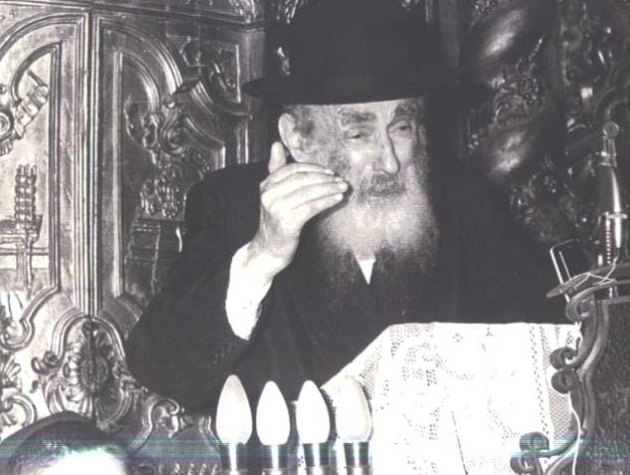 למעלה ממאה וחמישים ליקוטים מספרי המשגיח הגה"צ רבי יחזקאל לוינשטיין בעניני ארץ ישראלמהדורא עראיתלא מעוצבתלאחר הגההמקרא:ציטוטים ממרן זיע"א בצבע שחורהערות שנוספו - בצבע כחולהוספות - בצבע ירוקמפתח העניניםפרק א: מעלות ארץ ישראלפנימיות הלב היהודי: הארץ הקדושה היא נקודת ליבנו באמת, היא תשוקת וחפץ מי שיש לו חלק בתורה, ומעלתה גדולה לאין שיעור.כדוגמת העוה"ב: גודל חיבתו והערכתו של הגר"י לוינשטיין לאר"י – שהיא המשל היחיד בשבילו לעוה"ב תענוגם של הצדיקים.תורה: בארץ ישראל אני חש בעליה בתורה.תפילה ומידות: בארץ ישראל אני חש - שהתפילות במדריגה יותר גבוהה, ומזכה למידת הנדיבות, ורואה שאר"י מביאה אריכות ימים ובריאות.אמונה: האמונה בניסי יציאת מצרים וקריעת ים סוף וכו' – אפשר להתחזק בה דווקא בארץ ישראל (ומכמה סיבות)"עבודה וקדושה": אר"י וירושלים מקום מוכשר להשגת רוח קדושה ועבודת ה' באמתסיעתא דשמיא: ארץ ישראל – נותנת סיעתא דשמיא והצלחה אמיתית למי שיושב עליהשמירה ניסית: בארץ ישראל הקב"ה שומר עלינו בניסים גדולים – ואין צריך לפחדמנוחת הנפש: בארץ ישראל – יש הרגשת מנוחה ובטחוןשמחה: ארצינו מקום שמחה אמיתיתזכיה למשיח: כשיבא המשיח – יזכו לבא אליו בעיקר רק תושבי ארץ ישראלהכנה לעוה"ב: רק מי שנמצא בארץ ישראל – זוכה שה' דואג שיגיע נקי מעוונות לעולם הבא.פרק ב: האהבה והתשוקה לארץ ישראלכפי שחובתנו להתחבר עם הקב"ה - כן מצווים להתקשר בקשר נפשי עם ארץ ישראלרק מי ששואף לזכות לארץ ישראל בכל מאודו בלי מעט חסרון – יזכה להאין לשער הזכות - ורצוני ותקוותי – רק לשוב אל ארץ חמדתי וחמדת כל ישראל, ולבנות הישיבה בארץ הקודשוכ"כ הרבה פעמים - גם לאחר יותר מעשר שנים לאחר עלייתו לאר"י - הביע שמחתו על שזכה לעלות לארץ ישראל, וכן הביע צערו שאולי טעה בכך שלא עלה מקודם לכןקשה לי לעזוב את ארץ ישראל – אפילו בשביל להשתתף בשמחת נישואי נכדתי הראשונהחביבות פירות הארץפרק ג: זירוז לעליה לארץ ישראלזירז וסייע ליהודים נוספים לעלות לארץ ישראללבא ללמוד בארץ ישראל – ואפילו רק בגלל שהיא יותר "מקום תורה", והמצב הרוחני בחו"ל מעורר דאגה, וזה בגדר "פקוח נפש רוחני", ולא יתכן שבמקום אחר שבעולם, המצב הרוחני יותר טוב מארץ ישראל, שהיא מקור הקדושה. וכל מי מחבורתינו שהגיע לאר"י – הצליח בתורה ובכל העניינים עצהיו"ט בהשגחה נוראה באופן שלא פללתיכדאי לבא לארץ ישראל – ואפילו אם זה רק לזמן קצרזכות החזקת תורה בארץ ישראל, ושזה קודם להחזקת תורה במקו"אפרק ד: התמסרות והקרבה למען ארץ ישראלמה נואלו האנשים החושבים שיזכו לארץ ישראל בלי חיזוק ועמללאחר קריעת ים סוף, ישראל היו יכולים לכבוש בנקל את ארץ מצרים שהיא כגן ה', ולשבת בכבודו של עולם – ואעפי"כ הלכו לארץ ישראל בשביל קדושתהפרק ה: חטא המרגליםמי שמדבר נגד כיבוש ארץ ישראל - לפעמים הוא עושה כן מנגיעות, מחמת פחד המלחמה, או מחמת תאוות הממון, והוא אינו מרגיש בכך בעצמו.מי שמסרב מלהאמין להקב"ה שארץ ישראל היא כ"כ טובה, אזי מכיון שזה הפגם הכי חמור – פגם באמונה, יש עליו גזירה מיוחדת שאח"כ כל חייו יטעה בזה, וגם בזמן שכולם כבר יראו בבירור את האמת לאמיתה, הוא עוד ישאר בדעתו הראשונה, ויתווספו אצלו (בנסים ונפלאות) עוד המון ראיות ופלפולים לטעותו, ואין להתפעל מריבוי הפלפולים שלו יש המטיפים נגד כיבוש ארץ ישראל, שהם בעלי רשעות ואכזריות בלי גבול כלפי עם ישראל, שמוכנים שכל עם ישראל יסבלו בגלות, ויפסידו את מתנת ארץ ישראל – העיקר שלא יגרע מכבודם מחמת ארץ ישראלעוד בענין נגיעות נגד כיבוש והעליה לארץ ישראליש כאלו שאין להם משיכה טבעית להיות בחו"ל – וכל משיכתם לחו"ל רק מכח היצה"ר שרוצה את הרעפרק ו: להתבונן ולהודות על הניסים שהקב"ה עשה – כדי שארץ ישראל תהיה בידינוניסי הסכמת האו"ם בשנת תש"חאין הסבר עפי"ד הטבע – להסכמת האו"מ להקמת מדינת ישראל-ניסי מלחמת השחרורמה שארץ ישראל נשארה בידינו לאחר מלחמת  השיחרור – הוא ניסים גדולים, ואינו מדרך הטבע כלל-ניסי מלחמת ששת הימיםהניסים במלחמת ששת הימים – היו משום שהקב"ה נגלה לישראל קימעא קימעא קודם הגאולהניסי מלחמת הימים – היו נס גדול כימות המשיח, ולא היו ניסים כאלו לעינינו קודם לכןחובת ההתבוננות בניסים הגלויים והפלאיים של מלחמת ששת הימים, שהם נסים שאין לשער ואין הפה יכול לדבר, והם נסים בבחינת "עין בעין נראה אתה ה'".ולקבוע זמן להשיבם אל הלב "בכל יום שחרית וערבית" כמו הזכרת יצי"מ, עד שההתבוננות הזו תביא לידי שינוי במעשים.ומי שלא עושה כן, חלה עליו התביעה: "עד אנה ינאצני העם הזה ועד אנה לא יאמינו בי בכל האותות אשר עשיתי בקרבו"במלחמת ששת הימים היו ניסים גלויים ומופלאים – והתביעה בדרגת "אתם ראיתם"עדות בעל ה"בזאת תדעון" – על השקפת הגר"י לוינשטיין זצ"ל, ועל גלגול הסיבות שהביאו למהפך שקרה אח"כ בישיבת פוניבז', שנטתה לשיטת סטאמר* תכלית כל הבריאה וכל הששת אלפי שנין – להכיר ביחוד ה'* עיקר האמונה ביחוד ה' אינו רק שה' אחד ואין זולתו – אלא שאינו משועבד אפילו לחוקים שחקק* ומטעם זה, ניסי מלחמת ששת הימים התרחשו - אפילו שהדור לא היה ראוי, ומכאן הבטחון והתקוה לגאולה השלימה* בניסי מלחמת ששת הימים - הוכיח הקב"ה שאינו מוגבל לשום משפט והנהגהומביא גואל לבני בניהם – למען שמוכשאדם מברך ברכהמ"ז – צריך להרגיש שעכשיו הוא מביע הכרת הטוב להקב"ה, על כך שהקב"ה נתן לנו את ארץ ישראל בניסי ניסים (וזה המקום לחשוב גם על ניסי מלחמת ששת הימים, וניסי כל מלחמות הארץ, שע"י שהקב"ה הכריעם לטובתינו, יש לנו את הארץ הטובה).ההכרה בניסים בכיבוש ארץ ישראל, וכן השאיפה לגאולה בכל לבו ונפשו – הוא תנאי מוכרח כדי לזכות לגאולה השלימה.פרק ז: בנין והפרחת הארץ בימינו, וקיבוץ גלויותלהתחזק באמונה לאין שיעור ממה שאנו רואים בדורינו אנו, שעם ישראל לבדו - מתיישב, ושולט, ומפריח שוממותיה – של ארץ ישראל. למרות נסיונותיהם של האומות לכובשה בכל הדורות מחד, ומאידך הגלות הארוכה של עם ישראלאין זאת אלא קיום הבטחת הקב"ה לאברהם אבינו "וכרות עמו הברית לתת את ארץ הכנעני".בנין ארץ ישראל בימינו שלא כדרך הטבע – הוא קיום "בונה ירושלים ה' נדחי ישראל יכנס"והוא הכנה לגאולה השלימה, שצריכה לבא כשארץ ישראל מיושבתפרק ח: היחס אל אחינו שיחי', המוסרים נפשם במלחמות ארץ ישראלתביעה גדולה, להשתתפות בצער חיילי צה"ל, לצייר לעצמו הנעשה שם, ולצייר אילו הוא עצמו היה במצב הזה מה היו הרגשיו.  -  עד דרגא של "אחד מבני חבורה שמת ידאגו כל בני החבורה". ושל "וכל בית ישראל יבכו את השרפה אשר שרף ה'".ומי שאינו עושה כן - אין מצב נויטרלי, אלא "הוא מרוצה בצרת רעהו". וזוהי אכזריות הנמצאת בטבע האדם "ואיום הדבר".פרק א: מעלות ארץ ישראלפנימיות הלב היהודי: הארץ הקדושה היא נקודת ליבנו באמת, היא תשוקת וחפץ מי שיש לו חלק בתורה, ומעלתה גדולה לאין שיעוראור יחזקאל, ח"א (מכתבים, מכתב ט): "זאת באמת צריך להיות תשוקת וחפץ כל מי שיש לו חלק ונחלה בתורת משה וישראל, כי הארץ הקדושה היא נקודת ליבנו באמת, כי אין לְחַלֵּק הארץ מהתורה, כי הם כלולים יחד בברכת המזון: נודה לך ד' וכו' על ארץ חמדה וכו' ועל יציאת מצרים וכו' ועל ברית הבשר, ועל התורה, וכו'.ואין לנו תורה באמת רק תורת הארץ, כי מציון תצא תורה, והשגת הארץ היא באמת קודם התורה, כי היא נחלת אבות, והתורה היא תורה צוה לנו משה מורשה וכו', ומה לנו לדבר עוד בשבחה כי היא מכפרת עוון, כל ההולך ד' אמות בארץ ישראל נמחלו לו עונותיו. כמדומני כי ידידי יודע מה, כמה הייתי מחבב הדיבור על דבר ארצינו הקדושה, כמה ענינים דיברתי מאמונה הנובעת מקדושת הארץ, כמה תועלת הי' לי ב"ה מענינים האלו כן כמדומני כי היה חיזוק לרבים ...". כדוגמת העוה"ב: גודל חיבתו והערכתו של הגר"י לוינשטיין לאר"י – שהיא המשל היחיד בשבילו לעוה"ב תענוגם של הצדיקים (אור יחזקאל, ח"א, מכתבים, מכתב ק"י): [להבין כוונת המכתב, נקדים את סופו: "בני היקרים לו היינו חזקים באמונה היינו מקבלים בנקל דרכי שמים באהבה, כי כל דרכי שמים הם רק נסיונות לאדם, מעשי השי"ת הם סוף מעשה במחשבה תחילה, זכינו לבן רק לפקדון למספר שנים, וזה הביאור ד' נתן וד' לקח, כי הוא מאושר כי חזר למקומו אל השי"ת, שמשם בא לכאן מאת ד' מן השמים - זו הנשמה, הוא מילא כאן את תפקידו במעט התורה והמצוות שעשה, כי אין עונשים לקטן עד שיגדל, ואילו מצוותיו שעשה שלו הם, לא הפסיד מאומה, והרויח רבות, מסחר יותר טוב מזה אין בנמצא, וכאשר אנו נקבל דין שמים באהבה נתגבר על הנסיון נזכה עבור זאת מאת אבינו כט"ס כענין וידום אהרון שזכה עבור זה לגילוי שכינה, ובזה יהי' קידוש השם לעין כל שיראה גלוי כי מאמינים אנו בנצח נצחים". ועכשיו נביא את ראש המכתב הנוגע לענייננו]: "עלינו לראות את הדברים כאילו אנו שלחנו את בנינו מחו"ל לא"י לארץ הק', וגם אנו לאחר מאה ועשרים ניסע לשם ואי"ה נתראה ונשמח אתו אז". [א.ה. רואים גודל חיבתו של הגר"י לוינשטיין לארץ ישראל, שכאשר הוא חיפש דוגמא לכך שילד טהור עלה לעולם הבא ישר לגן עדן של הצדיקים - למנוחה שלימה ואהבה בתענוגים, הדוגמא היחידה בשבילו מעולמינו – היה העליה מחו"ל לארץ ישראל.ואכן עיין באבן עזרא (וישלח לג, יט. והביאו הרמב"ן לעיל שם פסוק יח) כי מעלה גדולה יש לארץ ישראל, ומי שיש לו בה חלק, חשוב הוא כחלק העולם הבא. ע"כ. ועיין זוהר וישלח (ח"א קעז,ב): ובגין כך יהב לון אורייתא דקשוט, למזכי בה ולמנדע ארחוי דקודשא בריך הוא, בגין דירתון ארעא קדישא, דכל מאן דזכי בהאי ארעא קדישא אית ליה חולקא לעלמא דאתי כמה דאת אמר (שם ס') ועמך כלם צדיקים לעולם ירשו ארץ. ע"כ.ועיין זוהר פרשת אחרי (ח"ג עב,ב): וכל מאן דזכי לאתקשרא בחייוי בהאי ארעא קדישא, זכי לאתקשרא לבתר בארעא קדישא עלאה. ע"כ].(אור יחזקאל, ח"א, מכתבים, מכתב שמט): "תעיינו בפ' ראה - רביעי - בנים אתם לד' אלו', בספר אור החיים פי' על חומש, כי צריך אדם לדעת כי במיתת איש אין אבדה למת ח"ו, אלא הריהו דומה לאדם ששלח בנו לסחורה לעיר אחרת על כמה שנים ותקותו במשך הזמן יבוא בחזרה, צריכים אתם לצייר כאילו אביכם נסע לארצינו הק'".תורה: בארץ ישראל אני חש בעליה בתורה(אור יחזקאל, ח"א, מכתבים, מכתב צח): ובידו להודיע לכל דורשי שלומי כי בע"ה אני מאוד שמח על חלקי שזכיתי להיות בארצנו הקדושה ובפרט בירושלים עה"ק, וכמדומני באם אינני מטעה את עצמי גם בידי לאמר כי גם אני מרגיש לפעמים מעט מהמתנה של "אוירא דא"י מחכים" וכו'-(אור יחזקאל, ח"א, מכתבים, מכתב קיד): תודה לד' על בריאותינו הטובה כן הכל ב"ה על מצב של שבע רצון, וביותר אשר זכינו להיות בארצינו הק' אשר אין תורה כתורת א"י ואין חכמה כחכמת א"י... ואולי גם אני מרגיש ב"ה כי רחוק הוא מאוירא דחו"ל- (אור יחזקאל, ח"א, מכתבים, מכתב קכד): והנה אני נותן תמיד תודה על היותי בארצנו הק', וכמדומני כי רואה אני ב"ה סגולת ארצנו ברוחניות, כענין שאמרו חז"ל אווירא דא"י מחכים (בבא בתרא קנ"ח:), כמובן כי הכל תלוי לפי עבודת ועמלות האדם.[א.ה. עיין לעיל באור יחזקאל, ח"א (מכתבים, מכתב ט): "כי אין לְחַלֵּק הארץ מהתורה.. ואין לנו תורה באמת רק תורת הארץ, כי מציון תצא תורה..".-ועיין ג"כ ב"פחד יצחק" להג"ר יצחק הוטנר זצ"ל (אגרות וכתבים, אגרת קס"ב): רחים לבאי!... בדברי על אודות הפרדה מארץ ישראל אי אפשר לי שלא להדגיש עד כמה קושי אני מרגיש בזה... הנני מוצא את עצמי אסיר תודה לה, על כל הטוב שגרמה לי. הרבה הרבה מעיקרי השקפות בדעת תורה ובהבנת היהדות נתחוורו לי ונתבססו אצלי רק הודות להשפעתה עלי. שום שיטה ושום מורה ושום מחנך לא היה יכול כל כך לחדור אל תוך תוכיות נשמתי כמו שעשתה זה ארץ ישראל, מקומם האמיתי של חיי תורה: "ברית כרותה לארץ ולתורה". וכיצד מתפרדים ממנה? כיצד?! והיה זה שלום, שלך יצחק". עכ"ל-ובמכתב מאליהו (ח"ג עמ' 196): "אמרו רז"ל 'אין תורה כתורת ארץ ישראל'; 'אוירא דארץ ישראל מחכים'... בדורנו אנו רואים בחוש כיצד צעירים העוסקים בתורה מתפתחים בארץ ישראל. הם עולים בלימוד, מצליחים לרכוש ידיעה בש"ס כולו, ומשיגים הרבה יותר מאשר משיגים בחנוך התורני בשאר הארצות".-וכן ראיתי שמעיד הגרא"א דסלר זצ"ל על עצמו, שמאז שהגיע לארץ ישראל, מוחו יותר צלול וחד להבין עומק דברי תורתינו. וצריך לחפש היכן כתב כן].תפילה ומידות: בארץ ישראל אני חש - שהתפילות במדריגה יותר גבוהה, ומזכה למידת הנדיבות, ורואה שאר"י מביאה אריכות ימים ובריאות (אור יחזקאל, ח"א, מכתבים, מכתב סז): "אור ליום ד' ויגש ח' טבת תש"י ירושלים רב ברכה ושלום וכו' הנה ב"ה החיים והשלום עמנו, ותהלה כי זכיתי להיות בארצנו הק'. הנה אחר כל הקללות רחמ"ל גם אשר אמרו חז"ל (סוטה מ"ט) מיום שחרב בהמ"ק אין לך יום שאין קללתה מרובה מחברתה, וכמובן שכ"ז הוא העיקר המכוון ארצינו הק'. יש עוד להרגיש רוח אחר מבחו"ל כמדומני כמו שמרגישים יום השבת הק' מבימות החול, ואולי בידי לאמר כי גם בתפלה רואה אני איזה שינוי לטובה ב"ה.כן ענין אריכות ימים (- רואים בארץ ישראל יותר) כמו שאמרו חז"ל יש לראות זאת אף ברחובות, ביותר בבתי מדרשים, יתן ד' לכולם אריכות ימים, אנשים בני שמונים ויותר הם בגדר כאשר אמר כלב בן יפנה הקניזי (יהושע י"ד) ליהושע, בן ארבעים שנה אנכי וכו' ועתה זה ארבעים וחמש שנה מאז וכו' ועודני היום חזק כאשר ביום שלח אותו משה, ככחו אז כן כוחו עתה למלחמה וכו'. הכוחות והזקנה ב"ה נראה לעין. מי שרוצה להתלמד את עצמו במדת נדיבות יבוא לירושלים, אם לא ישיג נדיבות ח"ו אבל מידת הכילות אשר היא מדה פחותה ורעה מאד רחמ"ל כמו שראיתי בס' הישר לר"ת אשר הוא מדבר ע"ד המידה הזו דברים נוראים, ואומר כי אם יהי' אדם כילי אין ואת המדה הרעה בו לבדה רק אחרות מלבד אלה וזאת עלתה על כלנה וכו' מה נורא המדה הזו ואין אדם חושב מדה זו כ"כ לחשוב אודותיו, להיפוך רחמ"ל בכל יום ויום הוא מוסיף כילות על כילות, בפרט בארצות הברית רחמ"ל אשר טבעה ושרשיה היא מסוגלת לקנות מידה זו יען כי בלי איזה "קאנטע בבנק" אין נחשב לכלום, כי זאת הוא החיים של האמעריקאי, "שעק ביכל", כאלו הוא חי לעד כענין שאמר בזהר הק' אדם הולך בעולמו וחושב דדילי' הוא, ואני רחמ"ל מרגיש המדה הזו, ואני שבע רצון אולי יהי' בידי בעז"ה איזה קנין לכה"פ במתנת היד, אף כי לפי דברי רבנו יונה ז"ל (שער ג' ל"ה) שאומר כי לא די במתנת היד אשר נטע בנפשותנו מדת הנדיבות כי מוכרח האדם מדין התורה להשיג אף טוב עין, אך לעת עתה שמח אני במעט ממדה זו, יתן ד' שיהי' בידי גם להשיג מדת טוב עין הוא יבורך, רואה אני כי כדאי בעדו לעשות מ ס ח ר להחליף את המדה של רע עין כדי להשיג בעד זאת טוב עין הוא יבורך מאת ד' עושה שמים וארץ, מידו הפתוחה הקדושה והרחבה וכו', אל תחשבו כי מצד העניות של המקום גורם זאת ההתלמדות זו, לא, רק מצד מעלות השרשת טבעי המקום, ואולי הוא מצד גדולי החסידים אשר היו בירושלים הם נהגו כן, כי הרבה מנהגים אשר מתנהגים פה כמו של שיטת הגר"א ז"ל, ועוד דברים אשר בחו"ל לא ידעו מזה. כן יש לי להדגיש עוד דברים אשר להאינם מאה"ב רואים זה מיד ההבדל כמו הקרירות לדברים ואי הזהירות והזריזות רחמ"ל. מדגיש אני לדברים אלו בפרט יען כי אין בידכם להרגיש כ"כ כמו מי שהוא במקום אשר בידו להבדיל כל זה".-(אור יחזקאל, מכתבים, מכתב נז): "קבלתי כל הסמים ע"י ... תודה לכם, אך דעו כי ב"ה אני מרגיש את עצמי בטוב הבריאות כי האויר בירושלים הוא מהיותר טובים שבעולם ואני מרגיש זה,אמונה: האמונה בניסי יציאת מצרים וקריעת ים סוף וכו' – אפשר להתחזק בה דווקא בארץ ישראל (ומכמה סיבות) (אור יחזקאל, מכתבים, מכתב נ"ו): ג' עקב תש"ט כבוד ידידי וכו' אחדשה"ט זכרתי ימים מקדם כי בעת אשר הייתי מתבונן בהחסדים אשר השגנו כמו יציאת מצרים קריעת ים סוף כיבוש הארץ הייתי חושב מי יתן אם הייתי אל מקום המעשה בארצנו הק' - הי' כל הענינים האלו אצלי בגדר חוש, ובכלל הייתי אומר כי מקום חו"ל אינו מסוגל כ"כ שיהי' נעשים רושם חזק על לבי כאשר הדברים מחייבים בירורים אמיתים כמו שהי' אמיתים אז לכל רואיהם. ועתה ב"ה כאשר זכיתי לזאת אני אומר יתן ד' שיהי' בידי לחזק את עצמי תמיד בדברים אלו כענין שאמרו הראשונים כי השמר לך פן תשכח הרי זו מצות לא תעשה (רבינו יונה שער ג' כ"ז). עכ"ל."עבודה וקדושה": אר"י וירושלים מקום מוכשר להשגת רוח קדושה ועבודת ה' באמת (אור יחזקאל, ח"א, מכתבים, מכתב קל"א): אמרתי להגיד למע"כ כי אין אני ח"ו כפוי טובה לו, כי הטובות שגמל עמנו נתנו לשכוח, מצדי אוכל להודיע לכבודו שב"ה כולנו בשלום והננו שבע רצון לשבת בירושלים עיר הק', ובידי להודיע לכ' כי לאיש משכיל על דבר אמת וחושב על דבר אחריתו, כענין שנאמר טומאתה בשוליה - יען לא זכרה אחריתה, מוצא מקום בירושלים מוכשר ומוצלח גם במצב הנוכחי שעונשי שמים מתרבים רחמ"ל, כענין שכתוב אין לך יום שקללתו מרובה מחברתה (סוטה מ"ט) כמדומני כי יש גם עתה רוח קדושה בירושלים.-(אור יחזקאל, ח"א, מכתבים, מכתב קל"ז): כמדומני כי בידי לאמר כי גם עתה מרגיש אני את ירושלים למקום מוכשר לתורה וליראה, כי אין לדמות את הבקשה והחיפוש לתורה וליראת שמים פה ממקומות אחרים רחמ"ל, הנה יש לי הרבה אנשים אשר הם באים לשמוע איזה דבר חיזוק אשר לא הי' לי במקומות אחרות [א.ה. כוונתו, גם אנשים שנמצאים במעמד פחות מעמד בני תורה, אשר אם הם גרים בשאר ארצות אינם מרגישים בקרבם שאיפות רוחניות, ואנשים מאותו מעמד כשהם דרים בירושלים - הם מבקשי ה', מבקשי האמת והתורה והיראה] יתן ד' להטות את לבנו להאמת ובזה נהי' מוצלחים בטח-(אור יחזקאל, ח"א, מכתבים, מכתב קכה): שמח אני כי זכיתי להיות בארצינו הק' אשר תקותי בעז"ה לזכות להיות קרוב למדת האמת שלא יהי' כל המעשים רק משפה ולחוץ.סיעתא דשמיא: ארץ ישראל – נותנת סיעתא דשמיא והצלחה אמיתית למי שיושב עליה(אור יחזקאל, ח"א, מכתבים, מכתב י): "שצריכים אנחנו להיות מחכים תמיד על חזרתנו לארצנו ולמקומנו ולנחלתנו האמיתית, והוא הצלחתנו באמת"-(אור יחזקאל, ח"ה, תורה ודעת, עמוד שנ"ה): אמנם בשעה שיפתה לבבכם וסרתם ועבדתם וכו' ועצר את השמים ולא יהיה מטר וכו' ויאבד את עזר ד' שלא יהיה פנוי לעסוק בתורה. הסבא מקעלם ז"ל היה מבאר "ואבדתם מהרה מן הארץ הטובה", ביאור, "הארץ הטובה" - שמטיבה עמו ונותנת לו סייעתא דשמיאשמירה ניסית: בארץ ישראל הקב"ה שומר עלינו בניסים גדולים – ואין צריך לפחד ("אור יחזקאל" - חלק ג' אמונה, עמוד קמה): "וראו מה שכתב הסבא מקעלם זצ"ל באחד מאיגרותיו לחבורה מתלמידיו שעלו לארץ ישראל וכנראה שסבלו צרות מסוימות, וכ' ע"ז "אשריכם שזכיתם לעשות חבורה לעסוק בדבר שהקב"ה מצוי באוצרותיו ומה לכם עוד לפחד".וכ' לולי ד' שהיה לנו בקום עלינו אדם אזי חיים בלעונו בחרות אפם בנו. - כי מצב כלל ישראל בכל הדורות שללא רחמי שמים אין ביכולתם לעמוד כלל ועוד יבואר לקמן. - מי לא הניח לנבוכדנצר שהיה מרגיז כל העולם כולו שאמרו חז"ל כל ימיו של אותו רשע לא נמצא שחוק בפי כל בריה, ורז"ל אמרו שהיה מרכיב נחש על ארי, מי נתן רסן בפיו שלא להשחית עד כלות שונאי ישראל, אם לא כי צורם מכרם וכו'. אנו בימינו יש לנו ציור מועט בדברים אלה, הנה היט' הרשע ימ"ש לא היו כחו וחכמתו גדולים כל כך כמו נבוכדנצר הרשע, וגם הוא כמעט כילה את כלל ישראל, והרי ידוע ומפורסם שעמד ממש בגבולות ארץ ישראל, ולולי רחמי השי"ת המרובים היה נכנס לא"י, ויכול היה לכלות את יהודי ארץ ישראל ואת הפליטים המועטים שהגיעו מגלות אירופה, והרי כ"ז נס גלוי והוכחה לרחמי השי"ת וחסדו שהשאיר לנו שריד ופליט". ע"כ.-(אור יחזקאל, ח"א, מכתבים, מכתב רב): "יום ג' תשט"ו... ועתה אמרתי לכתוב לכת"ר, מה שכותב כי הוא רואה איזה סכנה מרחפת על ארצנו הק' ח"ו, ידע כת"ר כי אנשי א"י לא כן חושבים, ואומרים כי היא בית חיינו, מדוע יהי' "השפחה יותר בטוחה מגבירתה".-(אור יחזקאל, ח"א, מכתבים, מכתב פט): "..יבוא פה ויקבלו אותו בשמחה ויצליח בארה"ק, ואולי מפני פחד המלחמה ר"ל חושב זאת לנכון, בארצינו הק' חושבים ע"ד זה להיפוך מפני כמה דברים אשר קשה לי כעת להאריך, אקוה כי ידידי יתן לי תשובתו בקרוב.מנוחת הנפש: בארץ ישראל – יש הרגשת מנוחה ובטחון(אור יחזקאל, ח"א, מכתבים, מכתב ריז): "מוצש"ק לפ' צו תשט"ז. בני ברק. תדעו בני היקרים כי הפחד והאימה אשר נראה ונשמע הוא רק למי שהוא רחוק מארצינו. בארצינו הק' שורר ב"ה רוח מנוחה ובטחון, בפרט שלתושבי ירושלים, ואם תשאלו מה הוא הגורם? הייתי אומר אולי הוא הסיבה כי ברכת הד' ית' בתורתו וישבתם לבטח שורר בם עתה מה ...[א.ה. עיין נדרים דף כב עמוד א: עולא במיסקיה לארעא דישראל איתלוו ליה תרין בני חוזאי בהדיה, קם חד שחטיה לחבריה, אמר ליה [הרוצח] לעולא: יאות עבדי? אמר ליה: אין, ופרע ליה בית השחיטה [ונתיירא לומר לו שלא עשה יפה שמא יהרגנו. רש"י]. כי אתא לקמיה דר' יוחנן, א"ל: דלמא חס ושלום אחזיקי ידי עוברי עבירה [שאמרתי לו זיל ופרע בית שחיטה]. א"ל: נפשך הצלת. קא תמה רבי יוחנן: מכדי כתיב ונתן ה' לך שם לב רגז בבבל כתיב [תמה ר' יוחנן על דהוה ליה לההוא בר חוזאה כעס כל כך שהרג לחבירו הואיל דהוה בארץ ישראל] א"ל: ההוא שעתא לא עברינן ירדנא. עכ"ל הגמ' עם פירש"י.וא"כ יוצא לפירש"י, שעולא תמה על הרוצח איך נתעורר בו כעס כ"כ גדול בארץ ישראל.אמנם השיטמ"ק מבאר באופן אחר, שר' יוחנן תמה על עולא, איך נתעורר בו פחד בארץ ישראל, הרי בארץ ישראל יש הרגשת בטחון, וז"ל: "והיה תמיה ר' יוחנן עליו דעולא איך היה מפחד ממנו מאחר שנכנס בגבול ארץ ישראל - שהוצרך להחניפו ולסייע ידי עוברי עבירה". עכ"ל.-כיו"ב ראיתי שכתב הג"ר חיים פנחס שיינברג זצ"ל, בהסכמתו לאיזה ספר (אולי ספר בענין ברכת כהנים). "שיש בארץ ישראל תופעה שאין לה הסבר, שיש לתושבי ארץ ישראל מנוחת הנפש מחרדות ופחדים – הרבה יותר מתושבי חו"ל גם אם הם מתגוררים במקום בטוח יחסית, וביאר שזה מההבטחה "וישבתם לבטח בארצכם".וכן כתב הג"ר יוסף אברהם וולף זצ"ל על עצמו, שמאז שהגיע לארץ ישראל, גם במצבים הכי קשים, לא תקפתו עוד העצבות הזרה והפחדים שתקפוהו בהיותו בחו"ל, רק תמיד שמחה בלבו].שמחה: ארצינו מקום שמחה אמיתיתאור יחזקאל, ח"א (מכתבים, מכתב ל"ח): בע"ה ה' ויקרא תש"ז. "...מה מאד צריך להיות שמחתו כי זכה להיות בארצנו הק', מברך אני את ידידי ואת ב"ב שי' בכל טוב, בפסח כשר ושמח, להיות ארצנו הק' מקום שמחה אמתית ... הנה ב"ה עוד תקותי ע"ד לזכות לנסיעתי לארצנו הק' אשר היא חמדת ישראל"[א.ה. עיין אור החיים בתחילת פרשת כי תבא: והיה כי תבא אל הארץ. אמר והיה לשון שמחה, להעיר שאין לשמוח אלא בישיבת הארץ על דרך אומרו (תהלים קכ"ו) אז ימלא שחוק פינו וגו'.ועיין רמ"ד וואלי (דברים, משנה למלך, עמוד של"ה): והיה כי תבא אל הארץ אשר ה׳ אלקיך נותן לך נחלה וירשתה וישבת בה. הנה כבר ידוע שאין שמחה שלימה לישראל כי אם בשבתם על אדמתם, דהא ארעא קדישא לזרעא קדישא סלקא וכל זינא אזיל בתר זיניה, ותמן אית ליה חדו ונייחא. וזהו שמתחיל כאן ״והיה כי תבא אל הארץ״ שאין ״והיה״ אלא לשון שמחה". עכ"ל.ועיין רמ"ד וואלי (דברים, משנה למלך, עמוד שמ"ז): וזבחת שלמים ואכלת שם ושמחת לפני ה׳ אלקיך. כי אין שמחה כשמחת הזיווג של דרגין קדישין, כי הם המקיימים את הקשר של העליונים עם התחתונים. עכ"ל. והרי בארץ ישראל יש הזיווג בין היסוד והמלכות, כי בארץ ישראל יש חתונה בין ישראל שהם ניצוצות היסוד, לבין ארץ ישראל שהיא המלכות, ומקרא מלא הוא (ישעיהו סב ה) כִּי יִבְעַל בָּחוּר בְּתוּלָה יִבְעָלוּךְ בָּנָיִךְ וּמְשׂוֹשׂ חָתָן עַל כַּלָּה יָשִׂישׂ עָלַיִךְ אֱלֹהָיִךְ].אור יחזקאל, ח"א (מכתבים, מכתב רנ"ט):... ומי הוא אשר לא ירצה לבוא בארצינו הק', כן בטח בעד בתינו היקרה יהי' לתועלת ולשמחה, כי כל אלו אשר באו לפה רק לזמן קצר אינם רוצים בחזרה לארצה"ב, כן ע"ד המצב אין לחשוב כ"כ, כי בארצינו הק' לא יחסרו כל טוב, כולם שמחים מקדושת הארץ, ואולי יהי' סיבה שגם אתם תבואו לארצינו הק'.זכיה למשיח: כשיבא המשיח – יזכו לבא אליו בעיקר רק תושבי ארץ ישראלספר "עמוד היראה והעבודה" להגר"י שוורץ שליט"א (עמוד 60): סיפרו בישיבה, שפעם בא הגה״צ ר׳ שלום שבדרון שליט״א להפרד מהמשגיח לקראת נסיעה לחו״ל: אמר לו המשגיח בדאגה: ומה תעשה אם המשיח יבוא כשאתם נמצאים בחו״ל. והרי החפץ חיים אמר, כי הזכיה בימות המשיח דומה לחתונה, השכנים באים בהזמנה בלבד, מחוץ לעיר באים רק קרובים, ומחוץ לישראל רק הקרובים ביותר, כך גם בזמן המשיח מחוץ לארץ יבואו רק אלו שהם בעלי זכויות גדולות?!-סיפור זהה מעיד הג"ר אשר זעליג רובינשטיין זצ"ל, במכתבו המובא בספר "ובא לציון גואל" בתחילתו. "וזכורני דברי רבינו המשגיח ציס"ע רבי יחזקאל לווינשטיין זיע"א שאמר לי לפני נסיעתי להורי לחו"ל [אחרי שלא הייתי שם כשנתיים וחצי] "האינך מפחד שכשתהיה בחו"ל יגיע המשיח?" עניתי לו "אדרבא אשמח מאוד שכך אוכל לחזור מיד לארץ ישראל". ואמר לי אז [עם החיוך המיוחד שהיה לו כשרצה להגיד דברים כדורבנות] "שמעתי מהחפץ חיים זצ"ל, שכאשר יגיע המשיח, ההזמנות להשתתף בגאולתו יהיו כמו הזמנות לחתונה. - כשמזמינים לחתונה, מזמינים את השכנים שבין כה נמצאים כאן, אפילו כשאין קשר כל כך חזק איתם. אבל את אלו שנמצאים במרחקים, מזמינים רק את המקורבים ביותר. - וכך יהיה בביאת המשיח, אלו שכבר נמצאים בארץ ישראל, אפילו בלי חשיבות מיוחדת, כיון שכבר נמצאים, יזכו לגאולה. אבל אלו שבחו"ל, רק המקורבים ביותר יזכו לגאולה". ושמעתי על כמה יהודים ששמעו את דברי הח"ח האלו, ומאנו לצאת לחו"ל אפי' לצורך, מחמת פחד זה. עכ"ל.[א.ה. וכן מעיד בספר "החפץ חיים חייו ופעלו" (להרב משה מאיר ישר, חלק ב' – עמוד תר"ח). "מי יודע אם יזכה להיות מאלה שיכניסום לארץ ישראל בשוב ה' את שבות עמו. אך מי שיהיה שם מקודם לכן יש תקוה ששוב לא יגורש משם" טוען היה". ע"כ].[א.ה. עיין בדומה לזה, באור יחזקאל (ח"ז, דרכי העבודה, עמוד צז): "זכורני שבימי החפץ חיים זצ"ל בא אחד שהיה צריך לנסוע לארה"ב ושאלו האם ליסע לבדו או ליקח עמו את משפחתו, ושאלו החפץ חיים לכמה זמן בתכניותך להיות בארה"ב, וענהו (כך נדמה לי) לתקופה של שנתיים בערך, ואמר החפץ חיים זצ"ל, במשך שנתיים ודאי יגיע מלך המשיח, ושאל השואל, רבי, האם הכוונה מצד החשבון של ה"קמפנר" [המלבי"ם הנקרא כאותה תקופה כך על שם רבנותו בעיר קמפנא, מחשב באחד מספריו (מלבי"ם דניאל ח יד) חשבון ביאת משיח צדקנו לאותה תקופה בערך, וכוונת השואל היתה האם אמירת הח"ח שבאותם שנתיים יבוא מלך המשיח היא מפאת אותו החשבון הנזכר], וענה החפץ חיים זצ"ל, לא, מלבד "הקמפנר" - מוכרח כבר מלך המשיח לבוא וכי למי יכול כבר המשיח להגיע, כן היה דרכו של החפץ חיים זצ"ל לומר כי לאור ירידת הדורות אין כבר למלך המשיח למי להגיע.." עכ"ל.ועיין בספר "הכל לאדון הכל" עמ' 347, על הצדיק רבי יעקב יוסף הרמן (חמיו של הג"ר חיים פנחס שיינברג זצ"ל) שאמר למשפחתו בשנת תשכ"א: שמעתי שבשנת תש"נ עלינו להתכונן לבוא המשיח. נותרו לנו עשרים ושמונה שנים. בתקופה קצרה זו יתרחשו דברים לא רגילים. הנביא יואל אומר מפורשות (ג,ה) כי בהר ציון ובירושלים תהיה פליטה.. וכן בעובדיה פסוק י"ז "ובהר ציון תהיה פליטה והיה קודש..." כשיבוא המשיח, יזדקקו כל אלה הגרים מחוץ לארץ ישראל רשיון מיוחד להיכנס לארץ הקודש. לא נותר לנו כי אם להתפלל, שאבינו שבשמים יזכה אתכם לבוא לירושלים. ע"כ].הכנה לעוה"ב: רק מי שנמצא בארץ ישראל – זוכה שה' דואג שיגיע נקי מעוונות לעולם הבאאור יחזקאל, ח"ג, אמונה, עמוד שה): וכתבו הרמב"ן והספורנו בעניני הנגעים, שאינם מחלות כשאר מחלות הגוף, אלא הם ענינים רוחניים שבאים לעורר את האדם לשוב ממעשיו הרעים, ומדריגות שונות הם בנגעים, כי נגעי בתים ובגדים אין מטמאין אלא בארץ ישראל אשר השם הנכבד שוכן בתוכה, וכן אין עכו"ם מטמאין בנגעים, שאינם ראויים לפני הקב"ה להיות במדריגה שיראה להם השי"ת הנהגתו בגלוי. ..ועיי"ש בספורנו שכתב זאת, "וכאשר לא עלו הדורות למדרגה ראויה לחמלה זו, אין זכרון לראשונים שנמצאו לעולם נגעי בתים, עד שאמרו קצתם ז"ל שלא היו לעולם".-(אור יחזקאל, ח"ה, תורה ודעת, עמוד קל"ט) וראה ברמב"ן וספורנו שביארו בארוכה שטומאת הנגעים אינו מחלה מדרך הטבע אלא הוא בגדר חסדי שמים לכפר על חטאי בני אדם וכהא דאיתא בגמ' (ברכות ה:) שהנגעים הם מזבח כפרה וכ"ז אף בכל הנגעים ולגבי נגעי בתים ובגדים כתב שם (ויקרא יג מז) "זה הענין איננו בטבע כלל ולא הווה בעולם וכן נגעי הבתים, אבל בהיות ישראל שלמים לד' יהיה רוח השם עליהם תמיד להעמיד גופם בגדיהם ובתיהם במראה טוב, וכאשר יקרה באחד מהם חטא ועון יתהוה כיעור בבשרו או בבגדו או בביתו לראות כי ד' סר מעליו וכו', והנה אינו נוהג אלא בארץ שהוא נחלת ד' ואין הדבר מפני היותו חובת קרקע אבל מפני שלא יבוא הענין ההוא אלא בארץ הנבחרת" וכו'. כי רק אלו שנמצאים בארץ ישראל וזכו לספוג ולקבל מקדושת הארץ, ראויים שיעשה להם הקב"ה נסים בגודל רחמיו כדי שיענשו עבור חטאיהם בעוה"ז ולא יבואו פגומים עם חטאתם לעולם הבא.פרק ב: האהבה והתשוקה לארץ ישראלאור יחזקאל, ח"א (מכתבים, מכתב ט): "זאת באמת צריך להיות תשוקת וחפץ כל מי שיש לו חלק ונחלה בתורת משה וישראל, כי הארץ הקדושה היא נקודת ליבנו באמת.-(אור יחזקאל, ח"א, מכתבים, מכתב נט) "..וטוב לאדם שיהי' תמיד רצונו ותאותו ע"ד ארצנו הק'".-(אור יחזקאל, ח"א, מכתבים, מכתב רכד): ממכתביו ניכר ונראה כי החמדה והתשוקה לארצינו הק' שורר בקרבו כן אצל רעיתו היקרה, כי היא חמדת כל ישראל, כי כן הוא ארץ חמדה.-(אור יחזקאל, ח"א, מכתבים, מכתב שיח): [למי שבא לתייר בארץ]: "... לפי ערך ישיבתו ולפי מכסת הוצאתו (לפי מצבו בל יפריז המדה) יראה נא לראות קדושת הארץ וסגולותיה, כמו קבורת רחל ע"ה וכו'כפי שחובתנו להתחבר עם הקב"ה - כן מצווים להתקשר בקשר נפשי עם ארץ ישראל (אור יחזקאל, ח"ו, יראה ומוסר, עמוד פ"ג): "ובפרשת השבוע (ויקרא יח כח) "ולא תקיא הארץ אתכם", ביאר הרמב"ן אין ארץ ישראל קולטת בעלי עבירה. ואף שרחמ"ל רבים החוטאים ואין הארץ מקיאה אותם, וביאור הענין אין הכוונה כי מיד הארץ מקיאתם, אלא אין לבעלי העבירה התחברות וקשר עם ארץ ישראל, וכפי שחובתנו להתחבר עם הקב"ה כן מצווים להתקשר עם ארץ ישראל, ובשעה שאינו מתחבר ומתקשר עם ארץ ישראל סופו שהארץ תקיאתו". [א.ה. כאן צריך להסביר דבר פשוט, כדי שיבינו שאין כאן סתירה למה שכתב ב"קובץ ענינים - שהשמיע מרן המשגיח שליט״א בישיבת פוניבז', בימי אלול תשכ״ז – תשרי תשכ״ח" -  שיש מהלך של הנהגת יחוד ה', שמה שנצרך בשביל המהלכים של הגאולה - ה' עובר גם על הכללים של שכר ועונש, וזה לשונו: "הנה ראינו לפני זמן-מה שהשי״ת עשה עמנו נפלאות גדולות הראויות להעשות לצדיקים, ואיך נעשו בדורנו כשאפילו תשובה לא עשו לפני כן. ואעפ״כ עשה השי״ת נפלאות כאלה שהיה בכוחם להפוך כולם לצדיקים, ואיך נעשים נפלאות כאלה בדורנו. אלא זהו ענין היחוד שאינו מוכרח אפילו ממעשי האדם, ויכול להושיע גם הרשעים כשרצונו ית' לעשות כן. ומכאן חזקה התקוה לביאת הגואל צדק, ואל יפול בלב ספק "וכי ראויים אנו לכך", כי זהו סוד היחוד שאין השי״ת מוכרח להשתעבד למעשי האדם". עכ"ל.והרי הימצאותינו היום בארץ ישראל הוא מהלך של גאולה, שהרי זה ממש בכלל דבריו בשנת תשכ"ז – תשכ"ח, שה' הושיע את יושבי ארץ ישראל - גם את הרשעים שבהם - שיוכלו לישאר בארץ ישראל נגד רצון הערבים במלחמתם, שהוא משום שהוא תהליך של גאולה שהוא גם לדור שכולו חייב.וכן כתב הגר"י לוינשטיין עצמו כמה פעמים, שהימצאותינו היום בארץ ישראל היא תהליך של הגאולה – תהליך של "בונה ירושלים ה' נדחי ישראל יכנס", ונרכז את דבריו בקיצור (אור יחזקאל, ח"א, מכתבים-רב): "כי ארצינו הק' מתרבה ומתרחב בכל יום ויום.. למעלה מכפי השערתינו.. ואני אומר ע"ז בונה ירושלים ד' נדחי ישראל יכנס.." (וכ"כ באגרות ריז,שא). ובאור יחזקאל - אמונה (ח"ג-רע"ט): "והנה כאשר נתבונן נראה בעליל שימים אלו הם ימות המשיח.. ארץ ישראל נבנית בצורה שלא נבנית מעולם.. ודאי שזו הכנה לגאולה". (ועיי"ש עוד בעמ' יז,סו,קמג-ד,רצב), ובאור יחזקאל - דרכי העבודה (ח"ז-צ"ד): "הנה כשמונה מאות שנה היתה ארץ ישראל שממה בלי יושב.. ולפתע פתאום זכינו עם ישראל - לארץ ישראל, והארץ נבנית שלא כדרך הטבע, וא"כ עלינו להתעורר ולצפות לגאולה ולמלך המשיח". (ועיי"ש עוד בעמ' סג,קי). וכ"כ באגרות משה (או"ח,ה,לז).וא"כ בודאי שתהליך זה שעם ישראל נמצא בארץ ישראל, שהוא מהלך של גאולה, הקב"ה מבצע אותו למרות שזה נגד הכללים של "ולא תקיא הארץ אתכם".ובאמת מקרא מלא הוא (יחזקאל לו כב) לָכֵן אֱמֹר לְבֵית יִשְׂרָאֵל כֹּה אָמַר אֲדֹנָי יְהֹוִה לֹא לְמַעַנְכֶם אֲנִי עֹשֶׂה בֵּית יִשְׂרָאֵל כִּי אִם לְשֵׁם קָדְשִׁי אֲשֶׁר חִלַּלְתֶּם בַּגּוֹיִם אֲשֶׁר בָּאתֶם שָׁם: (כג) וְקִדַּשְׁתִּי אֶת שְׁמִי הַגָּדוֹל הַמְחֻלָּל בַּגּוֹיִם אֲשֶׁר חִלַּלְתֶּם בְּתוֹכָם וְיָדְעוּ הַגּוֹיִם כִּי אֲנִי יְהֹוָה נְאֻם אֲדֹנָי יְהֹוִה בְּהִקָּדְשִׁי בָכֶם לְעֵינֵיהֶם: [ופירש"י "ומה הוא הקידוש ולקחתי אתכם מן הגוים". כלומר, שלא יאמרו שהחילול השם שמוזכר בתחילה הכוונה דווקא לחילול השם מחמת המעשים הרעים, והקידוש השם שמוזכר אח"כ הכוונה דווקא לשינוי המעשים לטובה, אלא עצם זה שעם ישראל גלו לבין הגויים ורע ומר להם, הוא החילול השם (וכמו שפירש שם לעיל בפסוק כ' "ומהו החילול באמור אויביהם עליהם עם ה' אלה ומארצו יצאו ולא היה יכולת בידו להציל את עמו ואת ארצו"), ועכשיו בשעת הקיבוץ גלויות, עצם זה שיקבץ אותם בחזרה לארצם הוא הקידוש השם שמדובר עליו, ועיין להלן בד"ה "ומביא גואל לבני בניהם למען שמו", במה שהארכנו בזה) וכמו שממשיך הכתוב] (כד) וְלָקַחְתִּי אֶתְכֶם מִן הַגּוֹיִם וְקִבַּצְתִּי אֶתְכֶם מִכָּל הָאֲרָצוֹת וְהֵבֵאתִי אֶתְכֶם אֶל אַדְמַתְכֶם: [ורק אחרי שעם ישראל יבואו לארץ ישראל עם עוונותיהם עליהם, הם יטהרו בארץ ישראל, וכמו שממשיך הכתוב] (כה) וְזָרַקְתִּי עֲלֵיכֶם מַיִם טְהוֹרִים וּטְהַרְתֶּם מִכֹּל טֻמְאוֹתֵיכֶם וּמִכָּל גִּלּוּלֵיכֶם אֲטַהֵר אֶתְכֶם: ושוב מסיים הכתוב] (לב) לֹא לְמַעַנְכֶם אֲנִי עֹשֶׂה נְאֻם אֲדֹנָי יְהֹוִה יִוָּדַע לָכֶם בּוֹשׁוּ וְהִכָּלְמוּ מִדַּרְכֵיכֶם בֵּית יִשְׂרָאֵל. [והארכנו הרבה בביאור הנהגה זו – במדור "ניסי מלחמת ששת הימים"].-אלא שגם כן יש כלל, שגם בתהליך של הגאולה - מה שאין הכרח להעביר על הנהגת שכר ועונש, אין ה' מעביר, וא"כ גם ב"ולא תקיא הארץ אתכם", מכיון שיש ג"כ ישוב לענין ביחד עם הנהגת שכר ועונש, הוא אמר את הישוב הנ"ל, ש"לא תקיא הארץ אתכם" כולל ג"כ שאין התקשרות והתחברות נפשית אל ארץ ישראל וקדושתה, וזה אכן מתקיים ברשעי ישראל רח"ל, שאינם זוכים לחיבור נפשי לארץ ישראל כראוי, והם מסתכלים עליה כפיסת אדמה ותו לא, והגר"י מוסיף גם משהו מעשי בפועל, שבסופו של דבר, אחרי שהקב"ה יקיים את המשך הנבואה וְזָרַקְתִּי עֲלֵיכֶם מַיִם טְהוֹרִים, מי שלמרות כן לא יטהר עצמו מחמת שהוא עמלקי, יוקא לגמרי מארץ ישראל גם בפועל.  ועכ"פ ראינו כאן דבר חשוב, כפי שחובתנו להתחבר עם הקב"ה - כן מצווים להתקשר בקשר נפשי עם ארץ ישראל, ולדבר זה נצרך להבין שארץ ישראל היא גוף השכינה, גוף העולם הבא, כפי שנתבאר בזוהר הקדוש פרשת נח (ח"א דף סז עמוד א – עפ"י "מתוק מדבש"): לַיְיָ הָאָרֶץ וּמְלוֹאָהּ, הַאי קְרָא עַל אַרְעָא דְיִשְׂרָאֵל אִתְּמָר דְּאִיהִי אַרְעָא קַדִּישָׁא. וּמְלוֹאָהּ דָּא שְׁכִינְתָּא [פי', מלת ומלואה רומזת על השכינה שהיא ממלאת את ארץ ישראל] כְּמָא דְאַתְּ אָמֵר, (דברי הימים ב ה) כִּי מָלֵא כְבוֹד יְיָ אֶת בֵּית יְיָ [פי', השכינה מילאה את בית המקדש] וּכְתִיב, (שמות מ) וּכְבוֹד יְיָ מָלֵא אֶת הַמִּשְׁכָּן [פי', השכינה מילאה את המשכן, אף כאן לה' הארץ ומלואה פירושו שהשכינה ממלאת את ארץ ישראל]. עכ"ל הזוה"ק. א"כ, כמו שנשמה היא "מלואה" של הגוף. וכדאיתא (ברכות דף י עמוד א): מה הקדוש ברוך הוא מלא כל העולם - אף נשמה מלאה את כל הגוף. ע"כ. - וכמו שכבוד ה' הוא "מלואה" של המשכן, ושל בית ה', כנשמה לגוף, וכמש"כ רמ"ד וואלי על ביהמ"ק (שמות, ח"ב, עמוד תי"ט): "במדור הקדוש הזה דאיהו גופא דשכינתא". עכ"ל. – כך שכינתא היא "מלואה" של ארץ ישראל, כנשמה לגוף. וכן ביאר רמ"ד וואלי בפרשת ויצא  (בראשית כח יג): וְהִנֵּה יְהֹוָה נִצָּב עָלָיו וַיֹּאמַר אֲנִי יְהֹוָה אֱלֹהֵי אַבְרָהָם אָבִיךָ וֵאלֹהֵי יִצְחָק הָאָרֶץ אֲשֶׁר אַתָּה שֹׁכֵב עָלֶיהָ לְךָ אֶתְּנֶנָּה וּלְזַרְעֶךָ.וכתב רמ"ד וואלי זיע"א (בראשית, ח"ב, עמוד תכ"א): .. והנה ה' נצב עליו ויאמר אני ה' אלקי אברהם אביך ואלקי יצחק הארץ אשר אתה שוכב עליה לך אתננה ולזרעך. והנה ההבטחה הראשונה היותר עיקרית היא לתת לו ולזרעו הארץ הנבחרת דאיהי גופא דשכינתא ממש. עכ"ל. וכן כתב בעוד עשרות מקומות.רק מי ששואף לזכות לארץ ישראל בכל מאודו בלי מעט חסרון – יזכה לה ("אור יחזקאל" - חלק ג', אמונה, עמוד רל"א): "וכה"ג יש להתעורר מהא דמובא במדרש (דברים רבה ב ה) "בשעה שנגזר על משה שלא יכנס לארץ, אמר משה לפני הקב"ה, עצמותיו של יוסף נכנסים לארץ ואני איני נכנס, א"ל הקב"ה מי שמודה בארצו נקבר בארצו ומי שלא הודה בארצו אינו נקבר בארצו, דיוסף אמר כי גנב גנבתי מארץ העבריים ואשת פוטיפר אמרה הבאת לנו נער עברי לפיכך יוסף שהודה שהוא עברי זכה להקבר בארץ, את שלא הודית בארצך שבנות יתרו אומרות איש מצרי הצילנו מיד הרועים והוא שומע ושותק, לפיכך לא נקבר בארצו". ומגלים לנו חז"ל הקדושים תביעה מסוימת על משרע"ה שחסר מעט מחביבות ארץ ישראל ולא הודה בארצו לכן לא זכה להקבר בא"י, ולא הועילה כל גדלות משרע"ה וכל תפילותיו ובקשותיו, שכיון שבנקודה זו נראה מעט חסרון לא זכה להכנס לא"י. והיינו אשר אמרנו כי הנהגת הקב"ה היא דקדוק כחוט השערה ורק השואף בכל מאודו יכול לזכות"אין לשער הזכות - ורצוני ותקוותי – רק לשוב אל ארץ חמדתי וחמדת כל ישראל, ולבנות הישיבה בארץ הקודשאור יחזקאל, ח"א (מכתבים, מכתב ל״ג): ״... מי יוכל לשער גודל הזכות להיות מנוחלי ישיבה בתורה ומוסר בארצנו הקדושה והחביבה בעיני ה׳ ית׳, ומה מאד היה מיקר הסבא מקעלעם זצ״ל את אחד מתלמידיו שהיה ממיסדי ישיבה עם תורה ומוסר בארץ ישראל...... ומפני זה התאחרתי במכתבי בחשבי לבשרו בבשורה משמחת בדבר נסיעתנו לארצנו הק', אבל כנראה שערי א"י סגורים ר"ל לעת עתה... ע"כ.-אור יחזקאל ח"א (מכתבים, מכתב ל"ה): ב"ה עש"ק במדבר תש"ו שנגהי... על אודותינו אצלנו הכל בשלום ת"ל. וע"ד תקותו שנתראה בקרוב בארצנו הק'. אמנם כבר הי' כמעט קט ומתגשם הדבר וישיבתנו היתה באה אל המנוחה והנחלה, אך כעת לא אדע מה יהי' משפט הישיבה ודרכה, כי ההבטחות נתאכזבו כאשר פיהם דבר שוא וכו'... אך אנכי וב"ב יח' דעתם כעת בכל אופן לעלות ארצה אי"ה אם תהיה לי האפשרות אף שיפלא כיצד אעשה כזאת, ובל"נ החלטתי היא כעת כה, יתן ד' ויוגמר הכל בכי טוב. והנה ידידי, מצאתי לנכון להשיח דאגתי לפניו, הלא הנו קרוב לשער ד' מקום המוכן לתפלה, יזכירני נא ואת גורל ישיבתנו הק' בתפלתו, ויתן ד' ונצא למרחב מתוך שמחה בבוא הישועה לעמו בב"א-אור יחזקאל, ח"א (מכתבים, מכתב ל"ט): "... הנה תמיד כאשר אני מקבל מכתב מידידי הנה לי לאיזה שמחה, כי לא למעט הוא הזכות אשר זכה להיות ממזכי הרבים בארצנו הק'.בכלל בידי לכתוב לידידי כי תקותי היא לבוא ולזכות עוד בארצנו הק' אם ירצה השי"ת... מי יתן שירחם ד' עלינו ולהביא אותנו למקום אשר ד' ית' מחבב את המקום". -אור יחזקאל ח"א (מכתבים, מכתב מ"ב): יום א' לסדר ויגש, ז' חנוכה תש"ח: "..הנה עומד אני בהחלטתי בל"נ ע"ד חזרתי לא"י על כל האופנים שהוא, ..מקוה אני לרחמיו המרובים להפיק רצוני ע"ד הנ"ל.. -אור יחזקאל ח"א (מכתבים, מכתב מ"ו): הנה בדעתי שוב לחשוב ע"ד נסיעתי לארצנו הק'.-אור יחזקאל ח"א (מכתבים, מכתב מ"ח): בדעתי בעז"ה בל"נ לחזור לארצינו הק' באפשריות המוקדמת.-אור יחזקאל ח"א (מכתבים, מכתב מ"ט): עומד אני בתקוה תמידית ובצפית עינים לזכות ולהיות בארצנו הק'-(אור יחזקאל ח"א, מכתבים, מכתב נ"א): בעז"ה יום א' לסדר תרומה תש"ט ארה"ב. תקותי בל"נ לנסוע באניה ההולכת כ"ד לח' אדר ולפי החשבון יהי' ביאתה לחיפה י"א לח' ניסן ואולי י' לח' ד"ה בשבת הגדול"-(אור יחזקאל ח"א, מכתבים, מכתב נ"ב): בעז"ה יום ה' לס' תרומה תש"ט ... ע"ד נסיעתי תקותי בעז"ה בל"נ לנסוע באניה זו ההולכת כ"ד אדר, ולבוא בחיפה י' או י"א בניסן, נוסעים אנחנו עם ב"ב שיחי', לע"ע אין בידי עוד איה יהי' מקום מנוחתי, אך תקותינו כי בטח יתן ד' לנו מקום כפי רוחי. -(אור יחזקאל, ח"א, מכתבים, מכתב תמז): "ועתה אמרתי להודיע לידידי כי בדעתי לחזור לארצנו הק' כי נסיעתי לארה"ב הי' אז בגדר מוכרח, כי לא הי' להישיבה זכות כניסה לא"י, ועתה כאשר הקושיים נסתלקו עומד אני ברצון הנ"ל. ומלבד החמדה לא"י אשר יש לי, הנה קשה עלי ישיבתי פה כמובן, ולדעתי אין המקום פה מוכשר רחמ"ל לישיבתינו, אף לא לבן תורה ... לנסוע לארצינו מי שרצונו להשאר בחיים האמיתי שלא יהי' נמשך אחר הזרם ההבל האמריקאי".-אור יחזקאל, ח"א (מכתבים, מכתב תמ"ח): "עש"ק פ' ויחי שנחאי, רב ברכה ושלו' לכב' הרב המחבר ס' חזון איש שליט"א.... תקותי לבוא בשאלות לפני מע"כ על דבר האפשרות לזכות לעלות לארצינו הק', כי רצוני ותקותי הוא רק לבנות בנין הישיבה באה"ק. ובקשתי שטוחה לפני מע"כ כי יזכור אותי בתפילותיו שלא יגרע זכותי מלזכות לשוב ולהשיב למקום אשר היא חמדת כל ישראל וחמדתי.-ספר "עמוד היראה והעבודה" להגר"י שוורץ שליט"א (עמוד 99): גם המשגיח ר׳ יחזקאל לוינשטיין רצה מאד להיות בארץ ישראל, משום כך בעת שעזב את שנחאי הוא רצה להעביר את הבחורים לארץ ישראל ולא לארצות הברית, אך הדבר לא התאפשר והם נסעו תחילה לארצות הברית, וכאשר התאפשר להגיע לארץ ישראל הוא הגיע לארץ ישראל ואחריו באו רבים מתלמידי ישיבת מיר.וכ"כ הרבה פעמים - גם לאחר יותר מעשר שנים לאחר עלייתו לאר"י - הביע שמחתו על שזכה לעלות לארץ ישראל, וכן הביע צערו שאולי טעה בכך שלא עלה מקודם לכןאור יחזקאל, ח"א (מכתבים, מכתב נג): יום א' לפ' בהעל' ח' לח' סיון תש"ט. רב ברכה ושלום הנה האויר דפה ירושלים יותר טוב לכל הבאים מחו"ל, וכן בידי לאמר כי "טובה הארץ מאד" ... כן כבר באנו אל המנוחה, כי השגנו מעון כפי הרצון ובנחוץ למצבנו. .. ע"ד המשלוח חבילות של מאכל כמדומני כי לפי המצב הנוכחי אינו כדאי כי כמעט לא חסר מכל דבר המוכרח לחיי האדם.. מי יתן שתזכו גם אתם להיות בארצינו הק', מברך אני לכל ידידי שיזכו להיות בארצינו הק' לא בארצות האומות רחמ"ל-אור יחזקאל, ח"א (מכתבים, מכתב נד): ועתה ידידי בידי לכתוב לו כי אני ב"ה שבע רצון מנסיעתי לארצינו הק' בפרט לירושלים, ואני נותן תודה לד' ית' בעד כל זה, כן יש לי כל הצטרכותי כמובן, ואקוה עוד להשיג את ברכתו מידו ית' כי עיני ד' בה וכו'. ורצוני למסור זאת לכל ידידי ומכירי כי שמחתי ע"ד אשר זכיתי לחזור לארצינו הק', וכל מי אשר בידו לבוא פה כדאי לו לעשות כן.-אור יחזקאל, ח"א (מכתבים, מכתב נה): יום א' בלק תש"ט ירושלים "כבוד ידידי וכו' שמח אני כי זכיתי לחזור לארצינו הק' ואני שבע רצון ממצבי, וב"ה לא חסר לי שום דבר, מי יתן שיזכו כל ידידי ואוהבי לבוא לארצינו הק'.."-אור יחזקאל, ח"א (מכתבים, מכתב נח): "ב"ה יום ב' ראה תש"ט ירושלים... מצדי בידי להודיע כי ב"ה אני שבע רצון מביאתי לארצינו הק', בידי לאמר כי ברחתי מאה"ב אף שהי' לי שמה מצב גשמי יותר טובה, ואולי גם איזה מצב רוחני אשר לזולתי אולי הי' מספיק לו בזאת, אך לא מצאתי לי נחת בארץ הטמאה הזו. בטח כבר שמע כי כבר באו פה יחידים מישיבתינו..". -אור יחזקאל, ח"א (מכתבים, מכתב סא): "..וביותר אני נותן שבח לד' ית' על אשר אני בארצנו הק' ובירושלים הק', לפעמים אני חושב אם הייתי יודע מקודם את העתיד הנ"ל הייתי משתדל בעת אשר היינו בשנכיי ביותר למנוע את נסיעתי לארה"ב, וכמובן כי אז גם בטח הייתי מוצא איזה רבים אשר הי' נמשכים עמי לנסיעתי לארצנו הק', מי יוכל לשער את גודל הדבר אם הי' רבים מחניכי ישיבתינו פה. לפעמים נושא אני בעול עם אלו אשר נמצאים בארה"ב כי מי יוכל לילך נגד הרוח אשר שולט ושורר בארץ הטמאה הזאת, כבר דיברנו הרבה ע"ד זה, אך כאשר באתי לארצנו הק' מרגיש אני יותר הקרירות והגלות רחמ"ל אשר אלו אשר הם בארץ הזו (אמריקה) כמה הם צריכים לעשות שמירות על שמירות שלא יקבלו השקר אשר הם רואים תמיד לעיניהם לדבר קל, ואולי גם לדבר אמת יתכן ח"ו". ע"כ.-אור יחזקאל, ח"א (מכתבים, מכתב סב): "נותן אני תודה לד' ית' כי זכיתי להיות בירושלים עיר הק' שגם עתה ניכרת ומצוינת משאר כל הארץ" -אור יחזקאל, ח"א (מכתבים, מכתב סד): "אני ב"ה שבע רצון מישיבתי פה בירושלים עה"ק, כי ירושלים אינה דומה לשאר ארץ ישראל, אף גם אינה בכלל ובפרט, כן ב"ה פה הענינים מתקבלים על לב השומעים אף לאנשי ירושלם שהנם חרדים לדבר השם, כן תקותי שהישיבה תסתדר בימים הקרובים בבנין החדש, כן ב"ה מצבי מסודר באופן הנכון, מי יתן שבידנו במצב הנוכחי איש לרעהו יאמר חזק, כענין אז נדברו יראי ה' איש אל רעהו".-אור יחזקאל, ח"א (מכתבים, מכתב סו): "אצלינו ב"ה הכל בשלו'. וכבר נודע לו כי שבע רצון ותהלה על אשר זכיתי להיות בארצינו הק'".-(אור יחזקאל, ח"א, מכתבים, מכתב סז): "אור ליום ד' ויגש ח' טבת תש"י ירושלים רב ברכה ושלום וכו' הנה ב"ה החיים והשלום עמנו, ותהלה כי זכיתי להיות בארצנו הק'.-(אור יחזקאל, ח"א, מכתבים, מכתב סח): "ומצדי הנכון להודיע לו כי ב"ה יש לנו כל, ואני ב"ה תהלה כי זכיתי להיות בארצינו הק', בפרט בעיר ירושלים אשר היא ניכרת גם עתה בשם מיוחד מעירות אחרות"-(אור יחזקאל, ח"א, מכתבים, מכתב עב): ואני מברך ונותן תודה לד' ית' על אשר זכיתי להיות בירושלים הק'-(אור יחזקאל, ח"א, מכתבים, מכתב עה): ושמח אני על אשר זכיתי להיות בארצינו הק' ביותר בירושלים הק'-(אור יחזקאל, ח"א, מכתבים, מכתב עח): תודה לד' על אשר זכיתי לחזור לארצינו הק' בפרט להיות בירושלים. וב"ה הנה האויר פה יותר טובה לאנשים כמותי כי יש לי ב"ה הכל-(אור יחזקאל, ח"א, מכתבים, מכתב פ): אצלינו ב"ה הכל בטובה והנני שמח ושבע רצון כי זכיתי להיות בארצינו הק' בפרט בירושלים עיה"ק.-(אור יחזקאל, ח"א, מכתבים, מכתב קז): אצלינו ב"ה הכל על צד הטוב, והנני ב"ה שבע רצון ביותר על אשר זכיתי להיות בירושלים, מי יתן שתזכו כולכם לבוא בארצינו הק' אף קודם ביאת גואל אשר חקותינו הוא בטוחה אמן סלה-(אור יחזקאל, ח"א, מכתבים, מכתב קיט):... הנה יש הרבה כעת תיירים עולים מארצות שונות דורשי ארצנו הק', והם מקיימים רק את הענין לשכנו תדרשו וכו', ואנחנו זכינו ב"ה להיות מיושבי הארץ כענין שנאמר וישבתם בה כי לכם נתתי את הארץ.-(אור יחזקאל, ח"א, מכתבים, מכתב קכט): אצלינו ב"ה הכל על צד היותר טובה, ואני נותן תודה לד' ית' על אשר זכיתי להיות בארצינו הק' בפרט בירושלים הק'- (אור יחזקאל, ח"א, מכתבים, מכתב קל"ה): יקרת מכתבו מח' אלול קבלתי, והנה המברך מתברך, אחרתי מעט תשובתי מפני סיבה מקרית, ב"ה אתנו החיים והשלום, ונותן אני תודה על אשר זכיתי להיות בארצינו הק', וגם זכיתי לטעום איזה טעם מוסרי, וגם שיש איזה תועלת לזולתי בפרט ליושבי ארצינו הק'.-(אור יחזקאל, ח"א, מכתבים, מכתב קמה): ומצדי בידי להודיע כי נותן אני תודה תמיד לד' ית' אשר זכיתי להיות בארצנו הק'-(אור יחזקאל, ח"א, מכתבים, מכתב קנ): ואני מברך את ד' ית' על כל הטובה אשר עשה עמי כי שבע רצון אני ביותר על אשר באתי לארצינו הק'-(אור יחזקאל, ח"א, מכתבים, מכתב רלה): עמנו ב"ה הכל ע"ד שבע רצון מכל אשר עמנו, כמה אנו צריכים להיות ממכירי טובת השי"ת כי זכיתי להיות בארצנו הק' ואצל מקום תורה.-(אור יחזקאל, ח"א, מכתבים, מכתב רפא): הנה ב"ה אתנו החיים והשלום רב תודה לדי"ת על כל החסד אשר עושה תמיד עמנו, מלבד ששם חלקי אשר בידי ובחירתי להתקרב אליו ית', אשר ב"ה הכין לי אשר כל הצטרכותי נעשה ע"י זולתי ומחויב אני תודה רבה ליחן לבתי תחי' כן לחתני שליט"א, אשר הם עושים ודואגים בעדי להפק רצוני באופן נעלה, כן יש לי ב"ה דיבוק חברים להתחזק לפרקים בתורה ובמוסר, וביותר אשר זכיתי להיות בארצנו הק' ובשכונה המיוחדת במינה גם בארצנו הק'-(אור יחזקאל, ח"א, מכתבים, מכתב שיט): ה' קדושים תשי"ט.. אצלי ב"ה הכל בתודה להשי"ת כן ב"ה כי זכיתי להיות בארצינו הק'-(אור יחזקאל, ח"א, מכתבים, מכתב של"ה): כ"ד ניסן תש"ך .. תודה לד' על אשר גמל עלי כי זכיתי להיות בא"י הק'.-(אור יחזקאל, ח"א, מכתבים, מכתב של"ז): י"ז אייר תש"ך ... מצאתי לנכון דעו ידידי, מה מאד צריך להיות רצונכם שתזכו להיות בארצינו הק', כי שמח אני תמיד כי זכיתי להיות בארצינו הק', ואהבת לרעך כמוך וכו' עיין ברמב"ן (ויקרא י"ט י"ח א.ה. שאדם צריך לרצות שיהיה טוב לשני, כמו שהוא רוצה לעצמו, ולכן הגר"י לוינשטיין ממליץ להם לבא לארץ ישראל, שגם להם יהיה טוב). ע"כ.-(אור יחזקאל, ח"א, מכתבים, מכתב שנ"ט): א' בא תשכ"א... נותן אני תודה לד' ית' כי זכיתי להיות בארצינו הק' וגם יש לי ב"ה מקום לזכות הרבים(אור יחזקאל, ח"א, מכתבים, מכתב שעג): "בתי היקרה... ברצוני לכתוב לך, שאל תדאגי היות והבאים מארה"ב מביאים עמהם לעצמם ולאחרים כל מיני מאכל, שא"כ לאלו שאינם מקבלים זאת ע"כ שרויים הם ברעב, ע"כ הנני לאמר לך כי חבילות אלו נחוצים רק ליחסנים מארה"ב שאין להם מושג אחר במהות החיים, ב"ה הכל בריאים ושלמים ללא חבילות או שטויות, ואנו רואים פה השגחה באופן נפלא. כבר הגיעו פה ימי הגשמים, אפשר לראות פה כמו שנאמר בק"ש, ונתתי מטר ארצכם ב ע ת ו, הכל בא בזמנו, אצלכם בארה"ב אין יודעים כי לכל זמן, ולכן אף המטר אינו בעתו, אך פה בארץ ישראל יודעים כי לכל זמן ולכן המטר בא בזמנו".קשה לי לעזוב את ארץ ישראל – אפילו בשביל להשתתף בשמחת נישואי נכדתי הראשונה(אור יחזקאל, ח"א, מכתבים, מכתב רנט): ".. ע"ד למלאת בקשתו ובקשת כל ידידי אשר גם רצוני צריך להיות כן לקחת חלק בשמחתינו האמיתית כי זכינו לקבל בעד נכדתי הראשונה היקרה אשר נודעה לתהלה ולשבח אדם אשר גם הוא לשם ולשבח... אך כבוד חתני היקר כמדומני כי קשה הענין מאד עלי מכמה סיבות שונות .. ועוד איזה סיבות וטעמים אשר מכביד עלי הנסיעה, בפרט נסיעה מארצינו הק' אשר חביב עלי מה ישיבתי בא"י, כדאי לעיין בפ' שעברה - כי תצא - על פ' לא תסגיר עבד אל אדוניו וכו', ברמב"ן (דברים כג טז) ורבותינו אמרו (גיטין מה א) אפילו בעבד כנעני של ישראל שברח מחוצה לארץ לארץ, שגם זה יעמוד לפני יושבי ארץ השם, וינצל מעבוד היושבים על אדמה טמאה ושאין כל המצות נוהגות שם". [א.ה. כמו"כ הביאו מדברי הגאון ר' שלמה זלמן אויערבך זצ"ל (הובא בספר הליכות שלמה על הל' תפלה עמ' רע"ו הערה 16): "והורע בעיניו מאד מה שנפרץ הדבר שנוסעין מא"י לחו"ל שלא לצורך המצוות המבוארות בפוסקים, ואמר שאינו רואה היתר לכך, וכשנתבקש (בשנת תשל"א) לצאת לחו"ל לשמחת בר מצוה של נכדו, כתב שלא ראה היתר מספיק לכך (והוסיף שאף אם ירבה שם בהגדת שיעורי תורה לרבים ויהי' בכך משום מצות ת"ת דרבים, מ"מ כנגד הריבוי ב"ללמד" יגרם בכך מיעוט ב"ללמוד"). ובפרט לכהנים דיש לחוש לדעת הפוסקים (יו"ד סי' שע"ב) שאסורים לצאת משום טומאת ארץ העמים. ורגיל הי' לשנן דברי החת"ס בגיטין מ"ד ע"א  דכל הדר בחו"ל כמי שאין לו אלוה, אפילו קריאת שמע שקורא בחו"ל איננו כקורא בא"י, כי גרשוהו מהסתפח בנחלת ד', וזהו מוסר גדול". עכ"ל].חביבות פירות הארץ(אור יחזקאל ח"א, מכתבים, מכתב נ"ב): בעז"ה יום ה' לס' תרומה תש"ט ... ע"ד נסיעתי תקותי בעז"ה בל"נ לנסוע באניה זו ... אסיים מכ' בברכה יתן ד' לזכות לפרי וליינה של ארצינו הק'.(אור יחזקאל, ח"א, מכתבים, מכתב קכב): ... ועתה מצאתי לנכון לכתוב כי הייתי רוצה לשלוח לו אתרוג מארצינו הק', הנה כאשר שנת שמיטה הוא - שמעתי כי לא רבו המתירים בזאת, ע"כ מונע אני את עצמי מלחשוב עד"ז.פרק ג: זירוז לעליה לארץ ישראלזירז וסייע ליהודים נוספים לעלות לארץ ישראל (אור יחזקאל, ח"א, מכתבים, מכתב ג): " יום ד' נח, ג' לח' מרחשון תרצ"ז פתח תקוה.. אך כמדומני כי בעת כזאת לא רחוק הוא הדבר ומחשבתו ע"ד להסתדר פה, כי כאשר אני רואה עומד הוא כלל ישראל בתשוקה זו וכל מי שיש לו איזה יכולת להעתיק דירתו לאה"ק הנה הוא עושה זאת, ואין דבר מפריע לו מרצון הנ"ל, הנה ראיתי בבית האב"ד דפה מכתבים שונים אשר אולי לא ראיתי לא האמנתי כי גם הם ברצונם ע"ד ההעתקה לפה.. ואם יהי' היכלת בידי אשתדל בל"נ בעדו, .. אקוה כי יהי' בידי בימים האלו שיהי' גם ידידינו .. נ"י בין הנמסרים לממשלה (הבריטית) ע"ד להשיג רשיון כניסה, הנה לא בנקל באה הענין עד עתה ע"ד הנ"ל, אך עוד אין בידי דבר ברור עד אשר אראה כי כבר נמסרה הדבר, ואז צריכים להתפלל להשיג רשיון בכלל ובעדו בפרט, כי הוא משנה האחרונה להשיג רשיון מסוג זה".-(אור יחזקאל, ח"א, מכתבים, מכתב ד): "שלום ורב ברכה והצלחה וכל טוב סלה אל הוד כבוד ידיד נפשי ההתן הרב הג' והנעלה... כן תזכה להיות בקרוב בארצנו הק' אשר השכינה שרויה בתוכה כרצונך הטובה"-(אור יחזקאל, ח"א, מכתבים, מכתב לד) ב"ה ג' לס' שמיני ש"ו שנגהי. רב שלום וברכה לכ' ידידי הרב הגאון המפורסם ברב עמלו לגופינו ונפשותינו למען התורה והיראה העומד לימינינו לנו תמיד, כש"ת הר"ר ... שליט"א. ולמען הזכיר את מצב הדברים אעיר שענין הטרנספורט דחוף הוא למאד כי אף שהידיעה ע"ד קבלת סרטפיקטים השקיטה מקצת הלבבות, אמנם מכיון ששאלת הטרנספורט קשה הוא מאד כיום, ישנם קטני אמונה אשר אינם מאמינים ביכלת יציאה מכאן לא"י בנקל וחושבים שלמקומות אחרים יעלה הדבר יותר בנקל, ולפיכך מבקשים להם מקומות אחרים.."-(אור יחזקאל, ח"א, מכתבים, מכתב נט) "... מברך אני אתכם לזכות להיות בארצנו הק', וטוב לאדם שיהי' תמיד רצונו ותאותו ע"ד ארצנו הק' ולהרגיש את עצמו כי הוא בחו"ל רק בגדר גר אנוכי בארץ. אצלינו ב"ה הכל בשלום, ואני נותן תודה לד' ית' על אשר זכיתי להיות בירושלים הק'".-(אור יחזקאל, ח"א, מכתבים, מכתב סג): "יקרת מכתבו הגיעני והייתי שבע רצון ממנו, אני ממלא את בקשתו ושולח לו את הסמיכה לקיים רצונו של אדם זהו כבודו. אבל לו ידעתי שזה יוכל לגרום במשהו שיחליט להשאר בארה"ב לא הייתי עושה זה, כי אין ברצוני שיהי' לי יד בזה".-(אור יחזקאל, ח"א, מכתבים, מכתב פד): נא לשמוע ממנו תמיד רק טובות, מי יתן שיזכה לבוא לארצינו הק'.-(אור יחזקאל, ח"א, מכתבים, מכתב פז): בעז"ה אור ליום ה' וארא ב"ו לח' טבת תשי"א, ירושלם החיים והטוב לידידי הרב הנעלה יקר ערך במעלו' משכיל בד' ד' ית' וכו' מ"ר ... נ"י ויז' לעד אחדשה"ט ברוב אה'יקרת מכ' קבלתי. אחר שאלתו אמרתי לכתוב תשובתי, כי כמדומני כי הצדדים והספיקות אשר יש לחשוב לפי השערתי הם תלוים בהכרעתו והכרתו בכוחותיו, אף שהחששות הם קטני ערך כנגד עצמות הענין, אך הלא ידוע כי כל עיכובי ופשורי הם דברים של מה בכך, קשה עלי לפרוט כ"כ הדברים - הנה במדרש וישב פ' פ"ז ויהי אחר הדברים וגו' הרהורי דברים היו שם יוסף הרהר אמר כשהייתי בבית אבא היה אבא רואה איזה מנה יפה הי' נותן לי והיו אחי מכניסין בי עין רעה, עכשיו שאני כאן מודה אני לך שאני ברווחה וכו'. מה נורא הוא הדברים האלה. כמו דברים אלו הם מטילים עלי איזה חששות כמדומני שיבין דברי. עתה אכתוב לו אשר זה זמן כביר אשר אמרתי מי יודע אולי אי רצון אביו זצ"ל ע"ד אמריקע נותנת סיבת אי הזדמנות לו ז'. כי לא ירדתי ע"ע כ"כ איך הי' הדברים, מדוע לא שמנו לב לזאת. כן בידי לכתוב כי כמדומני בטח כי אם הייתי שואל את "החזון איש" את שאלתו ע"ד ביאתו לארצינו הק' בטח הי' תשובתו בלי שום עוד דברים רק מצד מצות ארץ צריך לבוא.-(אור יחזקאל, ח"א, מכתבים, מכתב קנז): קבלתי בימים אלו מכתבים ממר ... נ"י כי רצונו לבוא לארצינו הק', ושלחתי לו היום את המכתבים מה שנחוץ לו לנסיעתו.-(אור יחזקאל, ח"א, מכתבים, מכתב שמ"ג): ע"ד רצונו הטוב לבוא לארצינו הק' מי יתן שיזכו כל אחד להיות בארצינו הק'-(אור יחזקאל, ח"א, מכתבים, מכתב שד"מ): הנה לפלא אשר מדברי אשר כתבתי מי יתן שיזכה כל א' להיות בארצינו הק' יעלה עליו ספיקות ח"ו, הנה אני אכתוב לו דעתי דברים ברורים כל מי שאין לו שאלות וספיקות מצד מצבו הגשמי כמובן עצתי וטובתו האמיתי לבוא לארצינו הק' ובטח יהי' שבע רצון אם הוא דורש טובתו באמת, ואני כותב עוד מי יתן לזכות להיות בארצינו הק'-(אור יחזקאל, ח"א, מכתבים, מכתב שנ): "ועתה ידידי שמח אני על אשר זכיתי להיות בארצנו הק', ואמרתי כי כדאי שיהי' כל אחד ואחד דורש תמיד שיזכה להיות בארצנו, ושיחשוב כי הוא בגדר גר בארה"ב שאין זאת חלקו"-(אור יחזקאל, ח"א, מכתבים, מכתב שנ"א): הנה כאשר נתעוררתי היום ע"י זולתי ע"ד ביאת הבנים לארצנו הק', כאשר רצונכם הי' מקדם, כי זו מה ש... אין רצונם ע"ד נסיעתו כמובן כי זאת הוא דברים של מה בכך, כי לדעתי יתכן שיהי' גם להם טובה ותועלת מנסיעתו. בכלל אין לחשוב בעת אשר נוגע לתועלתם עם רצונם, כי גם כיבוד הורים נדחו בעת אשר לתורה וליראת שמים... דע כי עיקר אהבת בנים הוא לראות שיעלו במדרגת התורה והיראה כפי כוחותם הנעלות. ראה מה שכותב הגר"א באגרת שלו כי אין מבנים ומבנות רק מה שהם עושים רצון השי"ת. בטח אתה יודע מה שעשתה חנה עם בנה היקר שמואל הנביא, כי מיד אחר אשר גמלה אותו נתנה אותו לבית ה' ליד עלי הכהן הק'. ואל תאמר כי גם ... יעלה בתורה, זאת צריך את לדעת כי בענינים כאלו מה שנוגע לתורה אין בכחך לדעת כי אין חכמה לאשה רק בפלך, ואין לך לקבל אחריות בדברים אשר רחוק ממך. אף כי אשת חיל את ב"ה, אך לא מה שנוגע לענינים רוחנים.לבא ללמוד בארץ ישראל – ואפילו רק בגלל שהיא יותר "מקום תורה", והמצב הרוחני בחו"ל מעורר דאגה, וזה בגדר "פקוח נפש רוחני", ולא יתכן שבמקום אחר שבעולם, המצב הרוחני יותר טוב מארץ ישראל, שהיא מקור הקדושה וכל מי מחבורתינו שהגיע לאר"י – הצליח בתורה ובכל העניינים עצהיו"ט בהשגחה נוראה באופן שלא פללתי (אור יחזקאל, ח"א, מכתבים, מכתב כט): "ואודות ארץ ישראל לכאורה בודאי יותר טוב, כי יש שם סביבה טובה ישיבות, ויכולים לפעול דבר בעבודתו ובעליתו הרוחנית". -(אור יחזקאל, ח"א, מכתבים, מכתב מז): "יום ה' לס' שופטים תש"ח, ארה"ב... ע"ד שאלתו הנה בידי לכתוב לו רק מה שכבר נודע לו, כי אין דעתי נוחה להיות במדינה זו, וכי גם אין אני שבע רצון בהמצבים שבפה, אף באלו היותר טובים, יען כי השורש והיסוד הולך ע"פ תואר המדינה.מלבד כל זאת הנה זרם המרוצה והבילבול של המדינה מאבד ומכרית רחמ"ל כל נתח טוב, הנה בזמן קצר אין להכיר אלו אשר הם חוץ מכותלי הישיבה, ומי הגבור והזריז אומר בידו לבקר את הישיבה כיאות.."-(אור יחזקאל, ח"א, מכתבים, מכתב עה): בימים האלו בא לפה ידידינו ... נ"י ומסר לי כי לפי השמועה הנה בדעת ידידי לעשות איזה ביקור או יותר מביקור בארצה"ב, ואמרתי לכתוב לו בתור ידיד ואוהב, כמדומני ברור כי יתחרט על זאת, כי רבים עשו צעדים כאלו ולא הצליחו רחמ"ל, כי לא דבר קטן הוא מי שזכה להיות עומד בעת כזו להיות ממזכה את הרבים בפרט כאשר שמעתי ע"ד ישיבתו כי יש לה מעלות פרטיות, מי יודע אם אין זאת "מעשה שטן" ח"ו השונא הגדול אשר שולט על האדם בכל מיני ערמימות כדי להפסידו זלאבדו רחמ"ל משני העולמות... הארכתי בדברי כ"כ כי ידידי יקר אצלי, וביותר כאשר הוא עומד אצל ענין נעלה מאד אשר לא רבים זכו לזאת, ויש לי איזה הרגש את הענין של זיכוי הרבים, בפרט בעת כזו אשר נשארנו מעט מהרבה רחמ"ל, ומעשה שטן רחמ"ל מצליח בכל פינה אשר הוא פונה, כי ראיתי בני עליה והם מועטים"-(אור יחזקאל, ח"א, מכתבים, מכתב עח): כמדומני ברור כי אין ארצות הברית בעד אלו אשר טעמו איזה טעם תורה, וביותר לאלו אשר עמדו אף מעט בדעת ובהבנת התורה מקיבעא ולא מקופיא, בפרט בעת כזו ..."-(אור יחזקאל, ח"א, מכתבים, מכתב פג): דואג אני על יחידים מדוע לא באו לפה, הנה יש פה ענינים יקרים בעד לומדי תורה-(אור יחזקאל, ח"א, מכתבים, מכתב פה): הנה כולם אשר באו מישיבתנו מאמעריקע הם שבעי רצון וכולם הם במצב ב"ה של אהלי תורה, ואני אומר עליהם "כי לאדם שטוב לפניו נתן אותם במצב של חכמה ודעת ושמחה", תמיד אני שואל מדוע אינם באים ידידי מאמעריקע לפה, הנה יש ענינים חשובים אשר מבקשים מאד תלמידים מישיבתנו, הנה ב"ה אני שבע רצון מאד מכל אשר אתנו-(אור יחזקאל, ח"א, מכתבים, מכתב פח): ע"ד הסכמתו לזכות לארצינו הק' אין לי מה להוסיף עוד על דברי בהמכ' הקודם. בידי לכתוב לו כי רואה אני את ההשגחה הנוראה ע"ד אלו אשר באו לפה, כי כולם שבע רצון והשיגו כלם לפי רצונם בכל ענינם. הנה בשבעות אלו בא בברית ארוסין מ"ר ידידנו ... נ"י, אני רואה בענינו אשר השיג, השגחה נוראה לפי הכרתי כוחותיו ומצבו בכל אשר עמו, יתכן כי רצונו ומחשבתו הי' באופן אחר, אך באמת הזמין לו השי"ת ענין מוצלח. כן מ"ר ... נ"י השיג ענין עצהיו"ט. וכן כולם כמו כן.-(אור יחזקאל, ח"א, מכתבים, מכתב פט): "..באו לפני בהצעה זו לידידי אם יהי' רצונו לקבל על עצמו משרה זו בארצינו הק', והמקום מוכשר מרץ, הן בתורה הן במוסר, כמובן כי יתנו לו השיעור היותר גדול, אשר התלמידים הם כבר צריכים ללומדות גדולה עפ"י דרכי הבנה. ואם גם בידו להביא עמו עוד תלמידים מוכשרים יש בעדם מקום מוכשר פה, ויש מקום מוכשר להצלחה בעז"ה, כמובן כי גם פרנסתו לא פחות יהי' כפי אשר הר"מ משיגים ע"ע מחמישים עד שישים לירות לחודש, וחבורה היא נעימה ומתאימות יחד לרצונם בהצלחת התורה והיראה. כמדומני ברור לפי השערתי, כי אם הייתי שואל את ה"חזון איש" שליט"א [זצ"ל] ע"ד הצעה הזו הי' מסכים ע"ד ביאתו, כותב אני את דעתי. שמעתי כי שליט"א חושב ע"ד אמריקע, כמובן כי אין אני האדם שהוא יסמוך עלי, אך לפי דעתי אין אני רואה לנכון נסיעתו עם התלמידים שלו, זה לא כבר קיבל אחד מידידינו מפה מכתב מאחד ממכירינו בארה"ב, וכותב הרבה דברים, אך בקיצור דבריו זה: "מי יודע מה הוא ארה"ב? בפרט בעד בני תורה, הנה המשגיח דיבר הרבה ע"ד הנ"ל אך לא הי' יודע מה היא, ולראיה הלא נסע שמה, ואם הי' יודע הכל לא יתכן ליסע שמה". כן קיבלתי גם אני מכתבים שונים עד"ז, כמדומני בטח ח"ו כי יתחרט ע"ד נסיעתו, וביותר כי לוקח עמו תלמידים, הנה אני הייתי ירא לעשות זאת לקבל על עצמם אחריות כזה, כי מה יהי' אחריתם.יבוא פה ויקבלו אותו בשמחה ויצליח בארה"ק, ואולי מפני פחד המלחמה ר"ל חושב זאת לנכון, בארצינו הק' חושבים ע"ד זה להיפוך מפני כמה דברים אשר קשה לי כעת להאריך, אקוה כי ידידי יתן לי תשובתו בקרוב.- (אור יחזקאל, ח"א, מכתבים, מכתב צ): מה מאוד נותן הזמן כעת איש לרעהו יאמר חזק, עשה בזמן שמצוי בידך, מי יוכל לשער את גודל מרוצת הזמן, כעת ירידתה היא פלאים רחמ"ל, ואל תאמר האדם כי במקומות של חו"ל אינו כך, כי דווקא במקומות הקדושים ח"ו, כי איך יתכן זאת? אם גבירה לוקה שפחה עאכ"ו, אם השורש נלקה איך יתכן שיהי' הענפים בריאים ח"ו, אך כמדומני כי ההבדל הוא כך, כי בשורש ניכר הליקוי ונגלה לעינים, ובהתולדות של השרשים קשה הוא להכיר השינוים שנעשו בכל עת, לדוגמה, במצב אור ניכר איזה שינוי לחליפה של חשך, אבל במצב של חשך אין להכיר כ"כ מצב של אפילה.בשבועות אלו ראיתי איזה מכתבים מידידינו מאה"ב אשר כתבו לפה ומתאוננים מאד על מצב הרוחני, ודבריהם נותנת צער ודאגה, וזה הלשון של מכתב - "כי הרבה בני תורה גדולים ממני, הרבה נאבדו כאן, ק"ו בן של ק"ו לאדם כמוני - המקום סם המות שלא ימלט לצאת ממנו שלם, ואני מרגיש בעצמי שאין אני כתמול שלשום" וכו'. - כן בעוד איזה מכתב כמעט בלשון זה, כן כותב אחר כי בישיבה נמצא מידידנו רק ... אשר לומדים, אם באמת הוא כן הדברים ח"ו הלא נורא הוא הדבר, ואולי יש איזה אפשרות לעניות איזה כינוס ע"ד חיזוק ע"ד אז נדברו יראי ד' וכו'. - מסרו לי כי אחד כותב כאשר הוא מקבל איזה מכתב מפה מידידינו הנה הוא לו לעונג, אולי כדאי לדבר על לב של היחידים עד"ז כי גם הצלה מעט אין לשער ואין להעריך, כן אלו אשר רצונם לנסוע לארצנו הק' להיות להם לעזר ולחיזוק לזה, כי זו היא פיקוח נפש ממש, כי כולם אשר נמצאים בארצנו הק' אף אלו אשר לא בירושלים, הם נמצאים במצב של תורה, ובאיזה מנוחה גופניות, הם באים לירושלים לפעמים, מוצא אני אותם קרובים לכל דברים טובים ... תלמידים מישיבתנו בנו פה שם לתהלה ולתפארת, גם אלו אשר חשבנו שיהי' להם קישוים למצבם - הזמין להם ההשגחה ענינים טובים מאד לגופם ולנפשם, הנה מעולם לא פללתי על ענינים כאלו שהשיגו בעז"ה.אולי כדאי לי מצד הטבה לכתוב כי אלו אשר מפחדים בנסיעתם מצד ענין כי אינם עומדים במצב להיות תמיד אצל תורה ח"ו, יש מצבים מחוץ לירושלים שר בידם להשיג כפי רצונם, ויתכן לחשוב לעיכוב ח"ו מהמכתבים אשר משיגים מפה ע"ד הקישוים בהשגת כל אחד לפי כלות לבו כפי הרגלו, הנה קשה לי לכתוב הרבה עד"ז, אך תדעו כי כמדומני כי כל אלו מידידינו אשר נמצאים בארצנו הק' אינם מתחרטים ח"ו מנסיעתם לפה, אך להיפוך אף במצבם הגשמי הם צריכים להיות שבעים רצון, כמדומני ברור כי היפוך לגמרי כאשר אחרים חושבים, כותב אני כל זאת לכם יען כי בדעתי בטח יש דורשים ושואלים מכם מה שלומי ושלו' ב"ב שיחי' ומה דעתי ע"ד הנ"ל, ועתה אמרתי לכתוב לכם כי ב"ה נמצאים אנחנו כולנו במצב הבריאות והשלו' ומצבי הוא ב"ה ביותר טובה בכל ענינו, יתן ד' גם לעתיד לשמוע רק טובה ושלום.-(אור יחזקאל, ח"א, מכתבים, מכתב קג): אמרתי לכתוב לו אולי בידו לסדר את העתיד שלו שיהי' בארצינו הק', הייתי מייעץ לו שיקבל את עצתי, כי אז ימצא את תקוותו ותכליתו האמיתי ובטח יהי' שבע רצון תמיד, כי כל החבורה שבעים רצון ממצבם, בטח שמע כי ידידנו הר' ... קיבל משרה בגדר ר"מ והוא שבע רצון ביותר, כן עוד יחידים מחבורה יש להם משרות כאלו, ויש הרבה דורשים להשיג אנשים אשר מסוגלים לרבים.-(אור יחזקאל, ח"א, מכתבים, מכתב קל): מצידי, הנה ב"ה אני שבע רצון מאוד אשר זכיתי להיות בארצנו הק', מי יתן שיהי' כל ידידי זוכים להיות בארצנו הק' ואז יהי' כולם שבע רצון. כל החבורה כולה אשר הם נמצאים פה שבעים רצון, לא זכיתי שיהי' כל ידידי שבישיבתנו פה בארצנו הק'.-(אור יחזקאל, ח"א, מכתבים, מכתב קמ"ד): אכתוב לידידי מה שעלה ברצוני, אולי בידינו לחשוב ע"ד ביאתו עם משפחתו יחי' לארצינו הק', הלא כל החבורה שלנו הם שבעים רצון ושמחים ממצבם הן בגשמיות והן ברוחניות, מציעים לפניהם מצבים אשר בארצכם ובמקומכם מסתפקים ואולי גם שבעים רצון בכמו אלו, ובארצינו הק' אינם רוצים, ומרחקים את עצמם אף מלחשוב אודות אלו.מה שידידי כותב לי כי קשה עליו לקבל איזה תמיכה מזולתו, כמובן כי כך צריך להיות לאיש אשר טעם טעם מוסר, אך דאגת המחשבה אשר היא מטרדת ומבלבלת את האדם ומביא חיסרון הנפש רחמ"ל צריך להיות יותר קשה לאדם, וכדאי לוותר ולהחליף חיסרון יותר קטן בעד חסרון יותר גדול רחמ"ל, לעולם צריך האדם להיות ערום ביראה, וזו נותנת גם לחשוב אולי באופנים כאלו יהי' המחשבה ע"ד הצעתי לא כ"כ רחוקה אצלו, כמובן כי רצוני וגם הייתי שבע רצון אם יהי' ידידי קרוב אלינו". -(אור יחזקאל, ח"א, מכתבים, מכתב קמ"ח): וע"ד אשר כתב לי כי בדעתו לנסיעתו לקאנעדא לע"ע, אמרתי כי מצאתי לנכון מצדי לכתוב לו רק זאת, כי אולי כדאי לו להתישב עוד מה עד"ז, מלבד החשש ע"ד מצבו הרוחני כפי ידיעתי המקומות האלו, אך כאשר קבלנו המכתבים והידיעות מהשבועות האחרונות - נופל אצלינו מחשבות לחשוב אולי הוא מצד כי אין סגולת המקום כ"כ מוכשר רחמ"ל בעד אלו אשר מורגלים בחינוך אחר, לא לפי המקום - כן כותב לי אחד להתפלל אודותיו - ואולי מהנכון שיכתוב לידידיו אשר הם אינם נוגעים בדבר וישמע מה בפיהם ע"ד הנ"ל. כן מהנכון לחשוב מי יודע איך יהי' בלי זכות הרבים אשר יש לו כעת, כן מי הוא אשר אניח במקומי? כדאי לחשוב ואולי מחויב לחשוב גם זאת שלא יהי' ע"י איזה ח"ו.וכן כדאי מקודם ללמוד מעט מוסר כמו שלמדתי היום בחובת הלבבות בחשבון הנפש חשבון המשה עשר, כמדומני כי אחר חשבון מוסרי ימצא כי יפלו הסיבות אשר הוא מצא אותם להכרח, כן דיברנו בימים האלו ע"ד המאמר (עירובין כא, ב) כי אין התורה מתקיימת רק במי שנעשה עורב ואכזרי על עצמו ועל בניו ועל אשתו, ואינו זוכה לדברי תורה בלתי זאת, וידוע המאמר כי שמעת לקול אשתך, ותקותי כי לא יקפיד על דברי מכתבי, כי מרוב ידידות ותשוקתי בטובתו מצאתי אחר הישוב והעיון לעורר אותו על כל הפרטים האלו. ובזה אסיים דברי יתן ד' שינחהו בדרך הנכון והטוב לו להצלחתו האמיתית-(אור יחזקאל, ח"א, מכתבים, מכתב קנ"ח): "...כמובן כי ישיבתו בארצות הברית אינו בעדינו, כי מי שטעם איזה טעם תורה קשה הוא שיהי' שבע רצון".-(אור יחזקאל, ח"א, מכתבים, מכתב קפ"א): שמעתי כי בדעת איזה יחידים מידידינו לבוא לארצינו הק' בימים האלו. יתן ד' שיצליחו בדרכם למלאות בקשותם-(אור יחזקאל, ח"א, מכתבים, מכתב רנד): .. כמובן אם ענין הוא רק מפני שכולם נוסעים הנה ביזיון הוא לאדם שיהי' נמשך אחר הרבים, כי לא רבים יחכמו, להיפוך כי זאת הוא העולם לעשות רק מה שהיפוך האמת, רק הרצון והכבוד הם המושלים, כענין שאמר הגרי"ס האדם חפשי בדמיון ואסור במושכלו-(אור יחזקאל, ח"א, מכתבים, מכתב ר"פ): הנה קבלתי דרישת שלומו ע"י ... כן מסר לי את תשוקתו להיות בחבורותינו, ודע כי גם אני מתאונן מדוע לא זכה להיות קרוב לנו, בפרט בארצינו הק'-(אור יחזקאל, ח"א, מכתבים, מכתב שכ"ט): ידידי הנה רב חיזוק צריך האדם בכל מקום, בפרט בארצכם אשר שורר רחמ"ל יותר הענין של "כוחי ועוצם ידי עשה לי את החיל הזה", וזאת היא היפוך האמת. יעיין ידידי ברמב"ן סוף פ' בא. ועתה ידידי חזקו בבטחון, וכן חזקו הרצון ע"ד ביאה לארצינו הק'. תודה לד' על אשר זכיתי להיות בארצינו הק',-(אור יחזקאל, ח"א, מכתבים, מכתב של"א): החיים והברכה לכ' הבחור הנעלה במעלותיו ורצונו בתורה ויראה לשקוד תמיד על דלתי התורה הר' נ"י אחדשה"ט ע"ד שאלתו אם להשאר בברזיל ולעסוק בזיכוי הרבים, לדעתי הפסוק הראשון שבפרשת השבוע נותן פתרון לזה, לא הוליך הקב"ה את כלל ישראל דרך ארץ פלשתים, יען מקום סכנה היא, "בראותם מלחמה ושבו מצרימה", אחרי כל החיזוק באמונה ביצ"מ, וד' הולך עמהם, אבל אלה הם דרכי התורה, לא להכנס למקום סכנה, פן ישובו מצרימה. ... אולי כבר שמע אשר דברנו ברבים לשון הרמב"ם ז"ל באיגרותיו, שאם יודע האדם ממקום שבו יכול יותר לשמור תורה ומצות - צריך לעזוב הכל ולנסוע שמה ובפרט לארצנו הק'. ואולי זו היתה כונת רבי יוסי בן קסמא (אבות פ' ו') בתשובתו לאדם שבקש ממנו לדור במקומו ונתן לו אלף אלפים דינרי זהב ואבנים טובות ומרגליות, ותשובתו היתה, אף אם אתה נותן לי כל כסף שבעולם אינו דר אלא במקום תורה, כי צריך האדם להוסיף תמיד מעלות, ומה שהמקום יותר מקום תורה יותר מוכשר הוא להיות עולה. וע"ד הצעת השידוך בשבילו, הנה מצד חששות התורה לא שמעתי כזאת, ואם מוסכם אצלו הענין, כדאי להשתדל בכל האופנים לראות שיהי' השתדלותם ורצונם להיות פה, והנני מוסיף עוד דברים אחדים לראות ולהבין הנולד ולחוס על העמל שעמל והשיג בימיו. וד' ינחהו בדרך האמיתי, ודע כי תשובתי הנ"ל היא מצד ימים ידברו [א.ה. אפילו שעכשיו אינו מרגיש בהבדל שבין אר"י לחו"ל]. הדו"ש וטובו יחזקאל-(אור יחזקאל, ח"א, מכתבים, מכתב שעא): "ברצוני להודיעך כי אלו הבאים מארה"ב לפה ללמוד בישיבות בזמן מועט משתנים ונהפכים לאחרים, בעלי רוח אחרת, ואין בדעתם לנסוע בחזרה.. ארץ ישראל היא ארצינו הק' ואילו ארה"ב היא הארץ הטמאה שחיי האדם הם רק להרבות ממון, צריך האדם הרבה זכויות שבניהם יהיו יראי שמים ובני תורה.בימים עברו הי' נסיון לעזוב את העוה"ז, אולם בזמנינו מי הוא אשר לו עוה"ז, הלא עונשי שמים רחמ"ל רבו בעולם, ובודאי שלזכות לב' עולמות אין זה בא בנקל.-(אור יחזקאל, ח"א, מכתבים, מכתב שעז): ... ועתה אכתוב לו העתקה מלשון הרמב"ם (איגרת תימן) בקצרה כי הוא מאריך מאד, וזה לשונו, ולא עוד אלא אפילו היו שתי מדינות מישראל אחת מהם יותר טובה במעשיהם ובמנהגותיהם ויותר מדקדקת ונכנעים למצות מן האחרת - שחייב ירא ד' לצאת מאותה שמעשיה אינם כ"כ נכונים לאותה מדינה טובה, וכבר הזהירונו חז"ל אל ידור אדם במדינה שאין בה עשרה חסידים ועוד ועוד, ומה הי' אומר כאשר נוגע לבוא לארצינו הק' אשר עיני כל ישראל חומדים לה, הנה האדם צריך לראות הנולד והעתיד יודע אני מה את המצב של האמריקאים, קשה לי לכתוב באריכות על שאלתו אך כמדומני כי מבין דברי, אם בזמן קצר אמר הוא מחוץ לישיבתינו הנה הוא כותב כי הוא מרגיש הבדל מה יהי' בנולד.כדאי לבא לארץ ישראל – ואפילו אם זה רק לזמן קצר (אור יחזקאל, ח"א, מכתבים, מכתב שכו): "הנה קבלתי פרישת שלום ע"י הרב דפאנעוועז שליט"א (זצ"ל), ומסר לי כי בדעתך לבוא אל ארצנו הק' בימות הקיץ, כדאי ביאתך לארצנו הק' אף לזמן קצר, כי גם רק לראות הי' למתנה למשה רבע"ה, כן כי גם להביא עמך את ... מה טוב זאת... מה נורא הוא הרוח של ארץ הטמאה".זכות החזקת תורה בארץ ישראל, ושזה קודם להחזקת תורה במקו"אאור יחזקאל, ח"א (מכתבים, מכתב נד): "..כל מי אשר רצונו שיהי' לו חלק בלומדי תורה בארצינו הק' בידו לשלוח על אדריסתי, ואני אהי' שליח נאמן לחלק, ולמצוה גדולה יחשב זאת".(אור יחזקאל, ח"א, מכתבים, מכתב קל"ה):... אמרתי לכתוב בעדו, בתור אם יש לכם איזה נדיב אשר רצונו שיהי' לו חלק בתורת ארצינו הק', כמדומני כי כדאי להשפיע ע"ד הענין הזה"-(אור יחזקאל, ח"א, מכתבים, מכתב קע"ו): ועתה אמרתי במחילה מכת"ר לבקשו, כאשר אני משתדל עתה בנשואי יתום ליתומה משרידי החורבן בפולניה, והחתן הוא תלמיד חכם גדול מבני ישיבתינו הקדושה, אמרתי אולי יהה לדבר גדול לשתף גם את כת"ר במצוה גדולה זו, אשר אינה מתרמיא בכל יומא, וחושבני שירצה לקחת חבל בה, כי הצרכים הם מאוד מרובים, ואני פונה לעזרת כל אלה אשר רצונם ואפשרותם לתת יד לדבר מצוה של החזקת התורה ומצות ישוב א"י גם יחד.-(אור יחזקאל, ח"א, מכתבים, מכתב רפ"ב): "ע"ד אשר ידידנו הר' ... נ"י כתב לי, הנה תשובתי הוא רק מה שנוגע להחזקת התורה, הנה כמובן ארצינו הק' מוקדמת".-(אור יחזקאל, ח"א, מכתבים, מכתב רג): כבוד הרבנית ... תחי' לעד וכט"ס קבלתי שני ... מכבוד ... שליט"א בטח יהיה לכם לצדקה ולמצוה גדולה בהחזקת גדולי בני תורה, וכאשר שמעתי שהרבנית תחי' מתעסקת בעניני צדקה, אמרתי כמה גדולה היא המצוה של התעסקות בחזוק בני תורה, בפרט יושבי ארצינו הקדושה, אשר הם יושבים על התורה ועל העבודה, וזאת היא מטרתם וחלקם להיות עובדי ד' יתברך תמיד, והם לומדים מתוך הדחק ר"ל. ואם באפשרות ביד הרבנית תחי' להיות ממחזיקי התורה באיזה אופן שהוא הנה למצוה רבה יהי'. ממני המברך לכל מי שיהי' משתדל לטובתם כדי שיהיה בידם לעסוק בעבודתם במנוחה-(אור יחזקאל, ח"א, מכתבים, מכתב רי): כאשר שמעתי שידידינו היקרים שליט"א בארצכם אומרים להתחזק בפעולתם הטובה להחזקת ידידינו בארצינו הק', באתי להגיד ולאמר "יישר לפעלא רבה" כי דבר גדול אתם עושים, באשר הם חיים פה בדוחק, ומשכורתם אשר הם מקבלים אין בה כדי לספק צרכיהם המרובים אישיר הולכים וגדלים בקשר עם היוקר המאמיר. ובכלל אמרתי כי עתה הזמן מאד מסוגל להתחזק בתורה ובגמ"ח ובעבודתכם זו תקיימו מצות החזקת התורה בארצינו הק', ואשרי מי שיש לו חלק בענין גמ"ח בעת כזו.פרק ד: התמסרות והקרבה למען ארץ ישראלמה נואלו האנשים החושבים שיזכו לארץ ישראל בלי חיזוק ועמל (אור יחזקאל, ח"א, מכתבים, מכתב עב): "שלשה מתנות טובות נתן הקב"ה לישראל וכולם לא נתנו אלא ע"י יסורין "תורה ארץ ישראל והעולם הבא" (ברכות ה' ע"א) ... ומה נואלו האנשים אשר הם חושבים כי בלי חיזוק ועמל ח"ו הם ישיגו כל המתנות הטובות האלו.-(אור יחזקאל, ח"א, מכתבים, מכתב פה): הנה ראיתי בס' דעת תבונות (ד' כ"ו ע"ב) - שלכל עילוי שרוצה הב"ה לתת לאדם או לעולם, הנה כל זמן הזדמן הטוב אינו מזדמן ובא אלא מתוך עומק עצה נסתרת, יקרה לו קודם צער, והרי זה כענין שאמרו ז"ל (ברכות ה') שלש מתנות נתנו לישראל וכולם לא נתנו אלא ע"י יסורין, וזו שמחה גדולה לאדם כי אם הוא רואה כי הענין הי' לו מזה איזה רחמ"ל, בטח יהי' לו מזה טובה ושמחה רבה כה"ד.-(אור יחזקאל, ח"א, מכתבים, מכתב קלח): ראיתי בס' דעת תבנות ד' כו עמוד ב' - ע"ד שאמר יעקב אע"ה למה הרעותם לי, אמר בשם ר' חמא בר חנינא לא אמר אבינו דבר בטלה, רק אמר הקב"ה אני עוסק להמליך בנו במצרים והוא אומר למה הרעותם וכו' וכו', וזה בנה אב שלכל עילוי שרוצה הקב"ה לתת לאדם או לעולם, הנה כל זמן הזדמן הטוב אינו מזדמן ובא אלא מתוך עומק עצה נסתרת, יקרה לו קודם צער, והרי זה כענין שאמרו ז"ל (ברכות ה' ע"א) שלש מתנות טובות נתנו לישראל וכולם לא נתנו אלא ע"י יסורין, כל זה לשון של דעת תבונות, נמצא כי יש לו לקות להשיג עתה טובות גדולות מהשי"ת כי היסורין כבר עבר ועתה נבוא עליו טובות אמן-(אור יחזקאל, ח"ה, תורה ודעת, עמוד קטז): "ג' מתנות נקנות ע"י יסורים תורה ארץ ישראל ועולם הבא" (ברכות ה.) ואין הכוונה יסורים גופניים, אלא עמל ויגיעה והשקעת כוחות ומאמצים כדי שישיג את התורה [א.ה. וה"ה שצריך עמל ויגיעה והשקעת כוחות ומאמצים כדי להשיג את ארץ ישראל שנשנתה בחדא מחתא].לאחר קריעת ים סוף, ישראל היו יכולים לכבוש בנקל את ארץ מצרים שהיא כגן ה', ולשבת בכבודו של עולם – ואעפי"כ הלכו לארץ ישראל בשביל קדושתה (אור יחזקאל, ח"א, מכתבים, מכתב שא): הנה ראיתי באיזה ספר אף שפשוט הוא וקשה עלי מדוע לא חשבתי בעצמי זאת, הנה אחר קריעת ים סוף אשר ארץ מצרים הוא כמו כבושה לפניהם כי פרעה וחילו ורכבו ופרשיו ספו תמו, והיו יכולים עכשיו לכבוש ארץ מגוריהם בנקל כי לא נותר מהם אחד, וגם ארץ מצרים הי' טובה מאוד כגן ד' ארץ מצרים, והנה עזבו כל זאת והלכו לכבוש ארץ חדשה, ז' עממין קשין מאוד, כידוע מדברי מרגלים וכו', אך כמובן סיבה הוא כי רצה ד' ית' ליתן ארצנו הקדושה, כי עם קדוש, והשי"ת קדוש, והתורה הוא קדוש. ועיקר אשר היה לי לאיזה תועלת דברים אלו להבין הפחד של השי"ת פן ינחם העם בראותו מלחמה ושבו מצרימה, ואשר בשביל זה הי' תמיד קרובים לדברים אלו, "נתנה ראש ונשובה מצרימה", לא כאשר חשבתי מקודם כי רצונם הי' לשוב לעבודת מצרים ח"ו, רק אמרו הלא בידינו הוא להשיג ארץ מצרים בלי מלחמת עמים, ואנחנו נהיה שם לראש, יען כי הרכב ופרשים כבר נטבעו בים סוף. שמח אני אשר זכיתי להיות בארץ אשר בחר השי"ת בעדינו, מי יתן שנזכה כולנו בקרוב להיות יחד בארצנו הק', בידי רק להודיע לכם כי כל ארצינו בונה ד' ובין יום ולילה נולד בנינים חדשים ב"ה ממש, מכפרים נולד עיירות גדולות, בונה ירושלים ד' נדחי ישראל יכנס.[א.ה. עיין בדומה לזה, באור החיים פרשת יתרו: שמחד, היה יותר קידוש ה' שישראל היו חוזרים למצרים, ומושלים בה לעיני המצרים. ומאידך, ה' רצה שיכנסו לארץ ישראל, שרק הקב"ה מושל בה, והיא בית אלקים.וזה לשונו (אור החיים שמות כ ב):  עוד ירצה על זה הדרך אשר הוצאתיך מארץ מצרים, ואם תאמר ולמה הוצאתנו משם, ולא הגדלת חסדך עמנו, שהיה ה' ממשיל ישראל שם בארץ אויביהם, ויעבידו בעובדיהם וישלטו בהם ויקחו את ארצם מידם וישבו בה לעיניהם, ויש בזה יותר נחת רוח לישראל, והגדת עוצם היכולת כי יש אלהים שופטים בארץ ושולטים בה. לזה אמר ה' כי טעם הדבר הוא לצד שהארץ (מצרים) היא בית עבדים, פירוש על דרך אומרו (דברים לב א) בהנחל עליון וגו' יצב גבולות עמים, ואמרו ז"ל (זהר ח"א ק"ח ב) כי ד' חלק מקומות העולם לשרי מעלה, זולת ארץ כנען אשר בחר לו לשמו כביכול, והוא אומרו מבית עבדים, פירוש מקום שהוא של עבדים של ד', פירוש שממשלתו ממשלת שר אחד מעבדי ד', ולא רצה ד' שיהיו ישראל תחת ממשלת השרים, אלא תחת ממשלתו יתברך בכל, והוציאם מארץ מצרים לצד שהיא בית עבדים, לתת להם ארץ אשר היא בית אלהים. עכ"ל].פרק ה: חטא המרגליםמי שמדבר נגד כיבוש ארץ ישראל - לפעמים הוא עושה כן מנגיעות, מחמת פחד המלחמה, או מחמת תאוות הממון, והוא אינו מרגיש בכך בעצמו ("אור יחזקאל" - חלק ד', מידות, עמוד רכ"ב): "הערה בענינים אלו יש לראות מהנאמר בפרשת השבוע גבי בני גד ובני ראובן, "ומקנה רב היה לבני ראובן ולבני גד עצום מאד וכו' ויבואו בני גד ובני ראובן וכו' ויאמרו אם מצאנו חן בעיניך יתן את הארץ הזאת לעבדיך לאחוזה" (במדבר לב א) והנה לכאורה טענתם ודרישתם היתה פשוטה ומובנת, כיון שארצות מיחון ועוג הם ארץ מקנה, ושבטים הללו התברכו יותר מכל השבטים במקנה, א"כ פשוט לכאורה שנחלת השבטים הללו תהא בארצות האלו, ומ"מ חזינן שתשובת משה רע"ה היתה אחרת, והוכיחם בדברים קשים וחמורים. "האחיכם יבואו למלחמה ואתם תשבו פה, ולמה תניאון את לב בני ישראל מעבור אל הארץ אשר נתן לכם ד' וכו' והנה קמתם תחת אבותיכם תרבות אנשים חטאים לספות עוד על חרון אף ד' בישראל". וכ' הרמב"ן (שם) והנה משה חשד אותם כי יאמרו כן מפחד אנשי ארץ כנען שאמרו בהם המרגלים לא נוכל לעלות אל העם כי חזק הוא ממנו. והלא עמדו כעת כבר בכניסה לארץ ישראל וראו את כל הנסים שעשה הקב"ה לישראל במדבר ארבעים שנה, והיאך חשדם משה בזה, אלא חזינן מהכא כוחה של נגיעה שיתכן ומחשבה קלה של פחד מגבורי ארץ כנען מונעת מאתם את הרצון להכנס לא"י, וכל דבריהם אודות ארץ מקנה אינם באמת הסיבה הדוחקת אותם לכך, אלא הנגיעה היא המטרידה אותם, ורק כשאמרו בני גד ובני ראובן שישאירו רק את טפם ומקניהם מעבר לירדן והם בעצמם יצאו למלחמה עד תומה והתבטלה הנגיעה מעיקרה, אזי קיבל משה רע"ה את דבריהם.-עוד יש להתעורר בפרשה זו שחזינן שנמצאת בהם בבני גד ובני ראובן טענה נוספת, על אף שהוכיחו שרצונם בארץ סיחון ועוג היתה ראויה וטובה ולא מפני הפחד ממלחמת כיבוש הארץ, שהרי יצאו ראשונים למלחמה ולא שבו למקומם אלא רק לאחר הכיבוש וחילוק.והוא מדאיתא בחז"ל (במדבר רבה כב ז) "וכן אתה מוצא בבני גד ובני ראובן שהיו עשירים והיו להם מקנה גדול וחיבבו את ממונם וישבו מחוץ לארץ ישראל לפיכך גלו תחילה מכל השבטים ומי גרם להם מקנה רב שהיה להם". מגלים לנו חז"ל שהיתה טענה ותביעה לבני גד ובני ראובן, שמכיון שהיה להם מקנה וממון רב הביאה אותם ממונם לחמדת הממון, וכמו שאמרו "וחיבבו את ממונם", דהיינו שהממון שבו נתברכו הביאה לנגיעה שעי"ז חיבבו את ממונם, כי זאת עלינו לדעת שבעת שאדם זוכה "במטבע" כבר בא לידי נגיעה וחמדת הממון, ומכח הנגיעה הזו הגיעו עד שזלזלו בחביבות ארץ ישראל והיו מוכנים לישב מחוץ לא"י. ובודאי שבני גד ובני ראובן לא הרגישו במעשיהם איזה זלזול ואי חיבוב ארץ ישראל, מ"מ חז"ל מרגישים זאת ומגלים לנו שנענשו ע"ז בגלות תחילה משאר כל השבטים, והלא יסוד זה חייב לעורר מהפיכה בנפשינו...".-ועל דרך זה כתב באור יחזקאל (ח"א, מכתבים, מכתב ע"ו): "ע"ד הערתו מבני גד וראובן.. הלא ידוע דברי הרמב"ן (פ' שלח) כי הכל אשר מסרו המרגלים ע"ד כיבוש הארץ כי עז העם הישב בארץ והערים בצורות גדולות מאד וכו' כי בדרך הטבע אין מקום לכבוש אותה - הכל כן הוא, כי הטענה הי' רק עליהם אשר אמרו אפס, שהוא מורה על דבר אפס ונמנע מן האדם וכו' ואין עוד אפס אלו'. - הקדמה שניה - צריכים אנו לדעת כי בזה אשר קבלו את דברי המרגלים והסכימו על זה - כי אין אפשריות לעלות ולכבוש אותם, וגם בכו כאילו אין שום מקום על הצלחה אף בדרך השגחה, כענין כי חזק הוא ממנו כביכול כלפי מעלה אמרו, הלא ידוע כי הסכמת ומעשה בני אדם פועל על המציאות, כ"ש כלל ישראל, נמצא כי במצב כזה מותרים אנו אף להיותר גדולים לחשוש אולי הוא מצד אהבת עצמו אין הוא מרגיש מאיזה נגיעה הוא הולך דבריו. יעיין ברמב"ן על אותו מקום בפרשת מטות הלא ידוע כי דברי הראשונים דבריהם קצרים, ואולי כל דברי מונחים בדבריו. ואולי גם בידינו לאמר כי משה רע"ה למד אותם בזאת, מדוע אינם חושדים את עצמם אולי הוא מפני פחד יושבי הארץ רוצים בכך, כי כל דברי משה רע"ה הלא הוא תורה.כ"ז כתבתי לפי דברי הרמב"ן, אך בידי לאמר עוד דבר אמיתי, כי ידוע כי חז"ל תפסו אותם בטענה במדרש מטות - שהיו עשירים וחבבו ממונם וישבו להם חוץ לא"י - לפיכך גלו תחלה מכל השבטים וכו', אף כי ידוע כי הי' להם כונה גדולה בזאת, כי שם חלקת מחוקק ספון, אך כנראה כי גם הנגיעה של חיבוב ממון לא נתבטל לגמרי, גם בתורה נרמז זאת ומקנה רב הי' לבני ראובן והנה המקום מקום מקנה, וכאשר נתנו איזה מקום ליצר אז יש מקום לחשוד אף להיותר גדולים, כידוע ממדרשים (בראשית רבה פ' ל"ו) "הזהר שלא ת כ נ ס בגבולי" הנה הרבה לימודים יש לנו מדברים אלו. ע"כ.[א.ה. עיין "טעמא דקרא, פרשת שלח (פי,ג ב): במדרש רבה שלח לך אנשים זש"ה כחומץ לשינים וכעשן לעינים כן העצל לשולחיו, לכאו' אין מובן מה ענין עצלות לכאן [א.ה. לענין הוצאת דיבה על הארץ. שלכאורה אינו נובע מעצלות, אלא מנרגנות]. וי"ל דהמפ' כתבו דמשה שלחם בשביל שידע שכשיכנסו לארץ יהא המלחמה בדרך הטבע, ולכן הוצרכו לדעת איך להלחם, וע"ז אמרו המרגלים שבדרך הטבע א"א כלל להלחם אתם, וע"כ צריך לבא בדרך נס, וא"כ יותר טוב שימותו ז' האומות כולן בדרך נס ואנחנו נכנם ליטול את ארץ ישראל בלי מלחמה כלל. אבל חז"ל גילו שעיקר כוונתם הי' מפני העצלות שהתעצלו להלחם ולכן הוציאו דבה, וחשבו שעי"ז יגרמו שילך הכל בדרך נס ולא יצטרכו להלחם. וצ"ע].מי שמסרב מלהאמין להקב"ה שארץ ישראל היא כ"כ טובה, אזי מכיון שזה הפגם הכי חמור – פגם באמונה, יש עליו גזירה מיוחדת שאח"כ כל חייו יטעה בזה, וגם בזמן שכולם כבר יראו בבירור את האמת לאמיתה, הוא עוד ישאר בדעתו הראשונה, ויתווספו אצלו (בנסים ונפלאות) עוד המון ראיות ופלפולים לטעותו, ואין להתפעל מריבוי הפלפולים שלו (אור יחזקאל, ח"ז, דרכי העבודה, עמוד ס"ט): "וסיים שם החוה"ל "ומפני שסכלו עמי הארץ בכבדם בעלי הממון בסיבות הכבוד, הוסיף להם הבורא סכלות בסיבת בקשתם ונפלו בהשתדלות גדולה ויגיעה רבה כל ימיהם וכו', והניחו מה שהיו חייבים להשתדל בו ולמהר אליו מהשלים חובות הבורא אשר עליהם". וביאורו, כיון שמחשבות אלו חוץ מהסכלות הפשוטה שיש בהם - גם נוגעת בפגיעה בעיקרי האמונה, וכמש"נ שהתקוה למתן שכר מידי אדם מנוגדת לאמונה שרק השי"ת בכוחו ובאפשרויותיו לעזור ולסייע, לכן מותירו הקב"ה בידי סכלותו הרבה ויעבוד ויתיגע כל ימיו בהשגת הממון בהבל וריק.ומבואר בדבריו, לו לא היתה פה נגיעה בעיקרי האמונה לא היה הקב"ה משאירו בידי שטותו, ורק בגלל שחסירה לו האמונה אזי מטעהו השי"ת, והיינו כמ"ש שכל החטאים אינם חמורים כל כך כמו חסרון אמונה, ולכן בשאר חטאים וסכלות לא יעזבהו הקב"ה בידי סכלותו, ורק כאשר חסר באמונה אזי הקב"ה עוזבו ולא עוזרו. ובאמת הוא מה שחזינן בחטא המרגלים, כיון שביקשו נשלחה לנו מרגלים ויתורו את ארץ כנען והיתה פה נקודה בחסרון אמונה, אמר להם הקב"ה "אני אמרתי לכם שהיא טובה חייכם שאני נותן להם מקום לטעות" (רש"י דברים א כב) כי בשעה שחסרון אמונה מצוי אזי משאירו הקב"ה ביד טעותו".יש המטיפים נגד כיבוש ארץ ישראל, שהם בעלי רשעות ואכזריות בלי גבול כלפי עם ישראל, שמוכנים שכל עם ישראל יסבלו בגלות, ויפסידו את מתנת ארץ ישראל – העיקר שלא יגרע מכבודם מחמת ארץ ישראל (אור יחזקאל, ח"ז, דרכי העבודה, עמוד קצב): "וכפי אשר נתבאר אין גבול לרשעות בעל המדות, ומשו"ה מצינו במרגלים (זוהר מובא במס"י פי"א) שהיה כדאי להם להשאיר את כל כלל ישראל במדבר ולא להעלותם לארץ ישראל מפני שמא יגרע מכבודם בארץ ישראל, אע"ג שלכל הכלל ודאי עדיף להיות בארץ ישראל, מ"מ כח מדתם אינו מתחשב בהנעשה להכלל אלא שואף רק להשקיט את מדותיו, וכל מעשיו מכוונים רק בגלל המדה"[א.ה. וכמו המרגלים שהיו אכזריים כלפי עם ישראל, כך מתנבא יחזקאל על חלק מרועי ישראל שהיו אכזריים לעם ישראל, והנהיגו אותם באופן שמזיק לישראל וטוב למנהיגים, וכפי שמתאונן הנביא "הֲלוֹא הַצֹּאן יִרְעוּ הָרֹעִים", שבמקום שהרועים ידאגו לצאן מרעיתם – הצאן היו צריכים לדאוג לרווחת המנהיגים, והמנהיגים לא דאגו לטובת הצאן, וכפי שממשיך "אֶת הַחֵלֶב תֹּאכֵלוּ וְאֶת הַצֶּמֶר תִּלְבָּשׁוּ הַבְּרִיאָה תִּזְבָּחוּ הַצֹּאן לֹא תִרְעוּ".ובגלל זה הקב"ה מבטיח שישבית את ההנהגה מהרועים "וְהִשְׁבַּתִּים מֵרְעוֹת צֹאן וְלֹא יִרְעוּ עוֹד הָרֹעִים אוֹתָם וְהִצַּלְתִּי צֹאנִי מִפִּיהֶם וְלֹא תִהְיֶיןָ לָהֶם לְאָכְלָה", ואז לאחר השבתת הרועים - עם ישראל יוכלו לצאת מארץ העמים ולהתקבץ לארץ ישראל, וכמו שממשיך הנביא "וְהוֹצֵאתִים מִן הָעַמִּים וְקִבַּצְתִּים מִן הָאֲרָצוֹת וַהֲבִיאֹתִים אֶל אַדְמָתָם וּרְעִיתִים אֶל הָרֵי יִשְׂרָאֵל".-ונביא הנבואה במלואה:יחזקאל פרק לד: (א) וַיְהִי דְבַר יְהֹוָה אֵלַי לֵאמֹר:(ב) בֶּן אָדָם הִנָּבֵא עַל רוֹעֵי יִשְׂרָאֵל הִנָּבֵא וְאָמַרְתָּ אֲלֵיהֶם לָרֹעִים כֹּה אָמַר אֲדֹנָי יְהֹוִה הוֹי רֹעֵי  יִשְׂרָאֵל אֲשֶׁר הָיוּ רֹעִים אוֹתָם הֲלוֹא הַצֹּאן יִרְעוּ הָרֹעִים:(ג) אֶת הַחֵלֶב תֹּאכֵלוּ וְאֶת הַצֶּמֶר תִּלְבָּשׁוּ הַבְּרִיאָה תִּזְבָּחוּ הַצֹּאן לֹא תִרְעוּ:(ד) אֶת הַנַּחְלוֹת לֹא חִזַּקְתֶּם וְאֶת הַחוֹלָה לֹא רִפֵּאתֶם וְלַנִּשְׁבֶּרֶת לֹא חֲבַשְׁתֶּם וְאֶת הַנִּדַּחַת לֹא הֲשֵׁבֹתֶם וְאֶת הָאֹבֶדֶת לֹא בִקַּשְׁתֶּם וּבְחָזְקָה רְדִיתֶם אֹתָם וּבְפָרֶךְ:(ה) וַתְּפוּצֶינָה מִבְּלִי רֹעֶה וַתִּהְיֶינָה לְאָכְלָה לְכָל חַיַּת הַשָּׂדֶה וַתְּפוּצֶינָה:(ו) יִשְׁגּוּ צֹאנִי בְּכָל הֶהָרִים וְעַל כָּל גִּבְעָה רָמָה וְעַל כָּל פְּנֵי הָאָרֶץ נָפֹצוּ צֹאנִי וְאֵין דּוֹרֵשׁ וְאֵין מְבַקֵּשׁ:(ז) לָכֵן רֹעִים שִׁמְעוּ אֶת דְּבַר יְהֹוָה:(ח) חַי אָנִי נְאֻם אֲדֹנָי יְהֹוִה אִם לֹא יַעַן הֱיוֹת צֹאנִי לָבַז וַתִּהְיֶינָה צֹאנִי לְאָכְלָה לְכָל חַיַּת הַשָּׂדֶה מֵאֵין רֹעֶה וְלֹא דָרְשׁוּ רֹעַי אֶת צֹאנִי וַיִּרְעוּ הָרֹעִים אוֹתָם וְאֶת צֹאנִי לֹא רָעוּ: ס(ט) לָכֵן הָרֹעִים שִׁמְעוּ דְּבַר יְהֹוָה:(י) כֹּה אָמַר אֲדֹנָי יְהֹוִה הִנְנִי אֶל הָרֹעִים וְדָרַשְׁתִּי אֶת צֹאנִי מִיָּדָם וְהִשְׁבַּתִּים מֵרְעוֹת צֹאן וְלֹא יִרְעוּ עוֹד הָרֹעִים אוֹתָם וְהִצַּלְתִּי צֹאנִי מִפִּיהֶם וְלֹא תִהְיֶיןָ לָהֶם לְאָכְלָה: ס(יא) כִּי כֹּה אָמַר אֲדֹנָי יְהֹוִה הִנְנִי אָנִי וְדָרַשְׁתִּי אֶת צֹאנִי וּבִקַּרְתִּים:(יב) כְּבַקָּרַת רֹעֶה עֶדְרוֹ בְּיוֹם הֱיוֹתוֹ בְתוֹךְ צֹאנוֹ נִפְרָשׁוֹת כֵּן אֲבַקֵּר אֶת צֹאנִי וְהִצַּלְתִּי אֶתְהֶם מִכָּל  הַמְּקוֹמֹת אֲשֶׁר נָפֹצוּ שָׁם בְּיוֹם עָנָן וַעֲרָפֶל:(יג) וְהוֹצֵאתִים מִן הָעַמִּים וְקִבַּצְתִּים מִן הָאֲרָצוֹת וַהֲבִיאֹתִים אֶל אַדְמָתָם וּרְעִיתִים אֶל הָרֵי יִשְׂרָאֵל בָּאֲפִיקִים וּבְכֹל מוֹשְׁבֵי הָאָרֶץ:(יד) בְּמִרְעֶה טּוֹב אֶרְעֶה אֹתָם וּבְהָרֵי מְרוֹם יִשְׂרָאֵל יִהְיֶה נְוֵהֶם שָׁם תִּרְבַּצְנָה בְּנָוֶה טּוֹב וּמִרְעֶה שָׁמֵן תִּרְעֶינָה אֶל הָרֵי יִשְׂרָאֵל:(טו) אֲנִי אֶרְעֶה צֹאנִי וַאֲנִי אַרְבִּיצֵם נְאֻם אֲדֹנָי יְהֹוִה:(טז) אֶת הָאֹבֶדֶת אֲבַקֵּשׁ וְאֶת הַנִּדַּחַת אָשִׁיב וְלַנִּשְׁבֶּרֶת אֶחֱבֹשׁ וְאֶת הַחוֹלָה אֲחַזֵּק וְאֶת הַשְּׁמֵנָה וְאֶת הַחֲזָקָה אַשְׁמִיד אֶרְעֶנָּה בְמִשְׁפָּט:(יז) וְאַתֵּנָה צֹאנִי כֹּה אָמַר אֲדֹנָי יְהֹוִה הִנְנִי שֹׁפֵט בֵּין שֶׂה לָשֶׂה לָאֵילִים וְלָעַתּוּדִים:(יח) הַמְעַט מִכֶּם הַמִּרְעֶה הַטּוֹב תִּרְעוּ וְיֶתֶר מִרְעֵיכֶם תִּרְמְסוּ בְּרַגְלֵיכֶם וּמִשְׁקַע מַיִם תִּשְׁתּוּ וְאֵת הַנּוֹתָרִים בְּרַגְלֵיכֶם תִּרְפֹּשׂוּן:(יט) וְצֹאנִי מִרְמַס רַגְלֵיכֶם תִּרְעֶינָה וּמִרְפַּשׂ רַגְלֵיכֶם תִּשְׁתֶּינָה: ס(כ) לָכֵן כֹּה אָמַר אֲדֹנָי יְהֹוִה אֲלֵיהֶם הִנְנִי אָנִי וְשָׁפַטְתִּי בֵּין שֶׂה בִרְיָה וּבֵין שֶׂה רָזָה:(כא) יַעַן בְּצַד וּבְכָתֵף תֶּהְדֹּפוּ וּבְקַרְנֵיכֶם תְּנַגְּחוּ כָּל הַנַּחְלוֹת עַד אֲשֶׁר הֲפִיצוֹתֶם אוֹתָנָה אֶל הַחוּצָה:(כב) וְהוֹשַׁעְתִּי לְצֹאנִי וְלֹא תִהְיֶינָה עוֹד לָבַז וְשָׁפַטְתִּי בֵּין שֶׂה לָשֶׂה:(כג) וַהֲקִמֹתִי עֲלֵיהֶם רֹעֶה אֶחָד וְרָעָה אֶתְהֶן אֵת עַבְדִּי דָוִיד הוּא יִרְעֶה אֹתָם וְהוּא יִהְיֶה לָהֶן לְרֹעֶה:(כד) וַאֲנִי יְהֹוָה אֶהְיֶה לָהֶם לֵאלֹהִים וְעַבְדִּי דָוִד נָשִׂיא בְתוֹכָם אֲנִי יְהֹוָה דִּבַּרְתִּי:(כה) וְכָרַתִּי לָהֶם בְּרִית שָׁלוֹם וְהִשְׁבַּתִּי חַיָּה רָעָה מִן הָאָרֶץ וְיָשְׁבוּ בַמִּדְבָּר לָבֶטַח וְיָשְׁנוּ בַּיְּעָרִים:(כו) וְנָתַתִּי אוֹתָם וּסְבִיבוֹת גִּבְעָתִי בְּרָכָה וְהוֹרַדְתִּי הַגֶּשֶׁם בְּעִתּוֹ גִּשְׁמֵי בְרָכָה יִהְיוּ:(כז) וְנָתַן עֵץ הַשָּׂדֶה אֶת פִּרְיוֹ וְהָאָרֶץ תִּתֵּן יְבוּלָהּ וְהָיוּ עַל אַדְמָתָם לָבֶטַח וְיָדְעוּ כִּי אֲנִי יְהֹוָה בְּשִׁבְרִי אֶת מֹטוֹת עֻלָּם וְהִצַּלְתִּים מִיַּד הָעֹבְדִים בָּהֶם:(כח) וְלֹא יִהְיוּ עוֹד בַּז לַגּוֹיִם וְחַיַּת הָאָרֶץ לֹא תֹאכְלֵם וְיָשְׁבוּ לָבֶטַח וְאֵין מַחֲרִיד:(כט) וַהֲקִמֹתִי לָהֶם מַטָּע לְשֵׁם וְלֹא יִהְיוּ עוֹד אֲסֻפֵי רָעָב בָּאָרֶץ וְלֹא יִשְׂאוּ עוֹד כְּלִמַּת הַגּוֹיִם:(ל) וְיָדְעוּ כִּי אֲנִי יְהֹוָה אֱלֹהֵיהֶם אִתָּם וְהֵמָּה עַמִּי בֵּית יִשְׂרָאֵל נְאֻם אֲדֹנָי יְהֹוִה:(לא) וְאַתֵּן צֹאנִי צֹאן מַרְעִיתִי אָדָם אַתֶּם אֲנִי אֱלֹהֵיכֶם נְאֻם אֲדֹנָי יְהֹוִה].עוד בענין נגיעות נגד כיבוש והעליה לארץ ישראל (אור יחזקאל, ח"ד, מידות, עמוד לד): "וראה במסלת ישרים פרק י"א שהאריך בזה, וכתב שם "הוא שגרם לפי דעת חז"ל אל המרגלים שיוציאו דבה על הארץ וגרמו מיתה להם ולכל דורם, מיראתם פן ימעט כבודם בכניסת הארץ שלא יהיו הם נשיאים לישראל ויעמדו אחרים במקומם". והרי נפלא להתעורר שהמרגלים היו גדולי ישראל וחששו שמא בכניסתם לארץ יעמדו אחרים במקומם, והרי לכאורה זה פחד שוא שהרי אם בא"י יהיו אחרים שיתעלו א"כ אף הם יכולים להתעלות בארץ ישראל, ואם יש אחרים יותר גדולים מהם א"כ מדוע עתה לא הורידום מנשיאותם, ומ"מ התעורר בהם איזה חשש רחוק מאוד, והביא החשש הנזכר לידי הוצאת דיבה על הארץ, וכי סברו שישארו ישראל לעולם במדבר?! אלא חזינן מהכא כוחן של מדות שאין לה חשבונות ומעקמת את השכל הישר, כי המדה טבע היא באדם, לכן פועלת אף בדברים שאין בהם הגיון כלל, וזה מה שאמרו (רמב"ם בהקדמה לפ' המשנה) לולי המשתגעים לא היה העולם קיים, והיינו דכח המדה לעשות דברים הגובלים בשגעון ממש, ורק ע"י עבודת הלב יוכל לעקור כח המדות.[א.ה. לפי דבריו נוכל לומר, שיש מתנגדים שיודעים שיום אחד יבא המשיח, ולא יהיה המשך להתנגדותם ולא ירויחו כלום, רק בזיונות, ואעפי"כ מתנגדים מחמת נגיעות, בשגעון נגד ההגיון].-[ועיין אור יחזקאל, ח"ד, מידות, עמוד רע"ב]: דאיתא (זוהר במדבר. ראה מסלת ישרים יא) שהסיבה מדוע הוציאו המרגלים דיבה על הארץ מפני שלא רצו לעלות לא"י, שחששו שמא בכניסתן לארץ תתבטל מהם נשיאותם וימנו אחרים במקומם. ולכאורה הרי פלא גדול הוא, ומה עלה במחשבתן וכי ישארו לעולם במדבר, ואי יחזרו למצרים ודאי שתתבטל נשיאותן, וא"כ מדוע חששו להכנס לא"י, וחזינן מהכא שבעת שהקב"ה נותן מקום לטעות אז כביכול נסתמים מעיני חכמה, ואף דברים הנראים כפשוטים ומובנים אין בכח האדם להתמודד כנגדם.וכן מדבר בזה, באור יחזקאל, ח"ז, "דרכי העבודה" עמוד מ"ט.יש כאלו שאין להם משיכה טבעית להיות בחו"ל – וכל משיכתם לחו"ל רק מכח היצה"ר שרוצה את הרע (אור יחזקאל, ח"א, מכתבים, מכתב צח): ... והלמוד מזה הוא כי זהו טבעו וכוחותיו לחפש ולרצות את הרע, כענין שנאמר (משלי ה') כי נפת תטפנה שפתי זרה וחלק משמן חכה, ומים גנובים "דוקא גנובים" ימתקו... ועלה על דעתי לחשוב, אולי זוהי הסבה מדוע כה מתוק להם ארצות הברית אף לאלו שאין להם חמדת והנאת עוה"ז כל כך, כ"ש שאין להם שם טעמים רוחניים ואינם שבעים רצון מישיבתם שמה, ובכ"ז קשה להם להפרד ממנה וחושבים את זה לנסיון גדול לעזוב את הארץ הטמאה הזו [א.ה. כוונתו, שהסיבה שהם חושקים בארה"ב הוא דווקא משום שהיא טמאה, משום שהיצה"ר מסית את האדם לרצות הרע וכנ"ל]. ואמרתי "איש אל רעהו יאמר חזק", וצריך להשתמש ולחפש חזוקים כל אחד כפי כוחותיו. וב"ה אנחנו פה מתחזקים לפעמים בדברי חכמה ויראה-(אור יחזקאל, ח"א, מכתבים, מכתב קב): מה שידידי כותב ע"ד מצב בני תורה מישיבתנו, מה מאוד צריכים אנחנו להשתתף בצערם, יתן ד' ית' וירחם על כל עמו כי לוקינו בכפלים, הנה יש עוד יחידים אשר בידם לבוא לארצינו הק' ואז בעז"ה ימצאו הרבה הרוחה למצבם, הנה כל החבורה אשר מצאנו פה ב"ה הם שבעים רצון, ועומדים באיזה חיזוק בתורה וביראה לפי ערכם, איזה מהם אשר השיג מצבם בישיבות, וגדולות ונצורות, ואין זאת רק מעשה יצר או עונש ח"ו אשר אינם זוכים להיות בארצינו הק' שיהי' חלקם בחכמה וביראה...פרק ו: להתבונן ולהודות על הניסים שהקב"ה עשה – כדי שארץ ישראל תהיה בידינוניסי הסכמת האו"ם בשנת תש"חאין הסבר עפי"ד הטבע – להסכמת האו"מ להקמת מדינת ישראלבאור יחזקאל ח"א (מכתבים, מכתב מ"ב): יום א' לסדר ויגש, ז' חנוכה תש"ח: "מה מאד נגלה הוא לראות כי הנהגת ה' עם עם ישראל לא ע"פ דרך הטבע רק הכל למעלה מהטבע, יען כי מצבנו ותקותנו הוא הכל השגת התקרבות ודבקות בדי"ת אשר למעלה מהטבע ומהזמן, ביותר עם העיר אשר עיני ד' אל' בה וכו', מי הוא אשר היה בידו לאמר כי יתכן להשיג בעת כזו הסכמה מכל מלכות העולם - מלכות ישראל.. עכ"ל. -ובאור יחזקאל ח"א (מכתבים, מכתב מ"ג): אייר תש"ח ... מי יתן לקחת חלק בצערן של ישראל (הי' אז באמצע מלחמת השחרור) ר"ל להיות נושא עמהן, מה נורא הענין, כל ד' מיתות ר"ל גורלנו, מי נתן למשסה יעקב וישראל לבוזזים וכו' משפטיך תהום רבה... ... הנה חז"ל אומרים (פס"ר פ"ט ב') שה אחד בין שבעים זאבים, מי הוא אשר הי' אומר כן על האומות בימים הקדמונים? על דייטשלאנד כי גם הוא מן הזאבים, או על ענגלאנד אשר היא נקודת דעמאקרטיע, ומי מדבר על האמעריקאית, אבל בעת אשר השי"ת מראה לנו הנהגתם כעת, כי כולם באמת פרצוף אחד להם, כמו שנאמר (שבת פ"ט) הר סיני - שירדה שנאה לאומות, כמו שאומר הרמב"ם ז"ל כי מעת מתן תורה כי כולם רודפים אותנו מפני קנאת הדת - אגרת תימן להרמב"ם ז"ל, ואין לך זמן מאז שנתנה תורה זו עד זמננו זה שכל מלך עכו"ם גובר או מכריח או מתגבר או אונס, שאין תחלת כונתו ודעתו לסתור תורתנו ח"ו ולהפוך דתנו באונס בנצחון ובחרב, כמו עמלק וסיסרא וסנחריב וטיטוס ואדריינוס והרבה כיוצא בהם וכו', ובשביל זאת נקרא ד' ית' "נורא" כי ההשגחה אשר הוא עושה לעם ישראל בכל עת ושעה אשר אינו נותן אותנו לטרף לשיניהם, וכאשר רואים אופן חושי בירור השנאה, זה הוא אשר אוהב אותנו ורוצה לברר לנו האמונה וההשגחה החושית, כן ע"ד הדעקלעראציע אמרנו זאת, כי מברר לנו כי ההתעוררות אשר הי' (הסכמת האו"מ) לא כאשר חשבו השוטים הע"ה (העמי הארצות) - כי הי' הסיבה מצד אהבת האומות, ומצד המפלאגע הציונית, רק התעוררות העליונה... עכ"ל.-ניסי מלחמת השחרורמה שארץ ישראל נשארה בידינו לאחר מלחמת  השיחרור – הוא ניסים גדולים, ואינו מדרך הטבע כללבאור יחזקאל ח"א (מכתבים, מכתב נ"ד): א' דר"ח תמוז תש"ט ... כן עלי להודיע, כי כל מה ששמענו בחו"ל ע"ד החסדים אשר עשתה ההשגחה עם ארצינו הק', הנה זו הוא רק מעט מן המעט אשר שמעתי פה, כולם בפה אחד מלאים מהניסים ומהחסדים שונים אשר הי' פה בירושלים, הנה גם בעבדותינו לא עזב אותנו ההשגחה העליונה". עכ"ל.-ובאור יחזקאל ח"א (מכתבים, מכתב נ"ה): יום א' בלק תש"ט ירושלים. שמח אני כי זכיתי לחזור לארצינו הק' ואני שבע רצון ממצבי, וב"ה לא חסר לי שום דבר, מי יתן שיזכו כל ידידי ואוהבי לבוא לארצינו הק', מפני דוחק העת קצרתי בכתיבתי מלהודיע לידידי את אשר על לבי, את אשר שמעתי בבואי לפה מהחסדים הגדולים אשר עשה ד' י' עם עמו ועם ארצנו הק', כי לא הי' שום מקום בטבע שיהי' נשאר המקום בידינו רחמ"ל, רק רחמי שמים נתן לנו שארית ופליטה, וזה נותן לנו תקוה ובטחון על העתיד. עכ"ל.ניסי מלחמת ששת הימיםשאילה: האם מלחמת ששת הימים היתה ניסים מהקב"ה, או שמכיון שעם ישראל לא עשו תשובה בע"כ זה מהסט"א, או שהציונים עשו את זה?תשובה. בודאי שזה ניסים מהקב"ה וזה מזכיר את ימות המשיח, ונותן תקוה ובטחון בגאולה השלימה, ומה שזה נעשה למרות שלא היו ראויים, הוא משום הנהגת יחוד ה'.  הניסים במלחמת ששת הימים – היו משום שהקב"ה נגלה לישראל קימעא קימעא קודם הגאולה (אור יחזקאל להגה"צ ר' יחזקאל לוינשטיין, ח"א עמוד שמ"ז, מכתב תל"ז). א' מסעי תשכ"ז (כ"ב תמוז תשכ"ז. מיד אחרי הניסים שעשה הקב"ה לישראל ב"מלחמת ששת הימים").החיים וברכה לכבוד וכו' אחדשה"ט קבלתי מכתבך היקר עם ברכתו הטובה תהי' מבורך מברכתך הטובה. ע"ד ההתעוררות הגדולה אשר הי' במדינתכם וביותר בישיבתכם ע"ד הניסים הגלוים אשר הראה לנו [במלחמת ששת הימים שבחודש שקדם לו]. כי כמדומני כי אין לכם לשער כפי אשר מוסרים לנו מקום הניסים אשר הי' נגלה ונראה לעיני כל, אף להפוקרים ח"ו כולם צועקים ניסים ניסים, אך כנראה כי כל זה הוא עוד מהלשון שבילקוט על ישעיה ל"ה, יששום מדבר וציה מה הקב"ה עושה נגלה עליהם "קימעא" "קימעא". יתן ד' שנהי' אנחנו וכל בית ישראל מהזוכים "המה יראו כבוד ה'". עכ"ל.ניסי מלחמת הימים – היו נס גדול כימות המשיח, ולא היו ניסים כאלו לעינינו קודם לכןספר הנקרא "קובץ ענינים" - שהשמיע מרן המשגיח שליט״א (הגה"צ רבי יחזקאל לוינשטיין זצ"ל) בישיבת פוניבז', בימי אלול תשכ״ז – תשרי תשכ״ח (הכתובת: להשיג אצל (משגיח פוניבז' כיום. - הגה"צ רבי) אליעזר גינזבורג ישיבת פוניבז בני-ברק). והוא בן 72 עמודים.[הכותרות מא.ה. הם]-[חובת ההכנה לאלול שלאחר נס ההצלה, עמוד ג - ד].חושבני וברור אצלי הדבר שחובת ההכנה באלול של השנה הזאת מוכרחת להיוח במדרגה לגמרי אחרת מאשר בשנים אחרות. כולם מדברים על כך כי רואים במוחש כי המצב לגמרי אחר. כולם אומרים כי אלה הם ימות המשיח. בלי ספק רואים אח כל אשר התרחש לעינינו... [עמוד ד] לפיכך יש לנו לומר שלאחר הנסים והנפלאות שעברו עלינו, הרי זה מחייב לאמונה, לבהירות, למצב לגמרי אחר. וכל התגלות, כל ידיעה, פירושה כמו שרש״י ז״ל אומר (דברים י״א): וידעתם היום - תנו לב לדעת להבין ולקבל חוכחתו - ובלי זה לא נקראה זו בגדר ידיעה.הרי היו לנו נסים כאלה שכל העולם כולו עומד ומשתומם, וכבר אמר מרן הרב שליט״א (הגאב״ד דפוניבז') כי היתה להם ממש תכנית השמדה, להשמיד את כל היהודים כאן... זה בלי ספק נס עצום ונורא... עכ"ל.חובת ההתבוננות בניסים הגלויים והפלאיים של מלחמת ששת הימים, שהם נסים שאין לשער ואין הפה יכול לדבר, והם נסים בבחינת "עין בעין נראה אתה ה'".ולקבוע זמן להשיבם אל הלב "בכל יום שחרית וערבית" כמו הזכרת יצי"מ, עד שההתבוננות הזו תביא לידי שינוי במעשים.ומי שלא עושה כן, חלה עליו התביעה: "עד אנה ינאצני העם הזה ועד אנה לא יאמינו בי בכל האותות אשר עשיתי בקרבו"ספר הנקרא "קובץ ענינים" - שהשמיע מרן המשגיח שליט"א בישיבת פוניבז' בעת הצרה, המלחמה והישועה, אייר סיון תשכ"ז. (הכתובת: להשיג אצל (משגיח פוניבז' כיום. - הגה"צ רבי) אליעזר גינזבורג ישיבת פוניבז בני-ברק). והוא בן 47 עמודים.[הקונטרס הנ"ל, הוזכר ג"כ בספר "נס להתנוסס" מהגר"י זילברשטיין שליט"א, והגר"י שוורץ שליט"א, בשער: וזה לשונו: "אחרי ״מלחמת ששת הימים״ האריך הגה״צ ר׳ יחזקאל לוינשטיין לדבר בשיחותיו על הניסים הרבים שהיו, וחלקם נדפס בקונטרס ״ענינים שהשמיע מרן המשגיח בישיבת פונביז׳״... נצטט מעט מהדברים..."].-(עמוד ז). "האל"ף בעת כזו הוא להכיר שזה מעשה ה', לא מקרה". -(עמוד יח). "השמחה באה לבית ישראל, מספרים שבירושלים רקדו ברחובות כשנודעה הישועה הגדולה, אנשים החלו להתעורר לאמונה ע"י הפלאים שנתעוררו. מהם אומרים שהלב מתקרב לאמונה בספר שמות, רצים לחנויות לקנות ספרי תהילים עבור החיילים לפי בקשתם, אנשים התעוררו לחזור לקיום מצוות. ניסים ונפלאות בפי הכל... נראה שהניסים והנפלאות שאירעו עמנו, ניתנו לנו לאות להתחזק בישועת ה', לצפות ולהתכונן לגאולה השלמה שתבא במהרה בימינו". -(עמוד כא): השמחה מפעמת בלב ישראל. ב"ה זכינו למפלת שונאי ישראל, לנצחם ולהכניעם.-(עמוד כג – כד): הנפלאות שעשה השי"ת עמנו עוררו רבים בהמון העם להתקרבות אל השי"ת, זה בכה וזה בכה, ויש שאף החלו מעתה לקיים מצוות התורה מרוב החפעלוח מאשר ראו עינינו. אנשי המלחמה אומרים שראו ממש בחוש את יד ה' במערכה, ונשאלת השאלה למה אנו לא הושפענו מזה, האם חל באמת שינוי במצבנו בעבודת השי"ת? אולם האם חושבים אנו שנוכל להמשיך כדאתמול לאחר מאורע כזה, והתביעה עלינו לא תגדל מחמת כן? יש לאדם הצטדקות ברפיונו בעבודה, כי סוף כל סוף לא הראוהו בחוש אמיתת האמונה, ואילו הראוהו בחוש כדור המדבר, ודאי היה חי אחרת את חייו. הנה עתה הראונו בחוש, ונסתרה הצטדקותנו זו, ועתה אם נשאר במקומנו - כמה תגדל התביעה! אם רשעים חפשים מתעוררים להשתנות לטוב, כמה זה מחייב אותנו! אם כאלו החפצים להשאר בכפירתם וללכת במהלך רצונם - הוכרחו להכניע כפירתם מכח הגלוי שבנפלאות, אם לאחר גלוי כזה נשאר במקומנו, היתכן?-(עמוד כד): "היו שעוררו שהיה לנו להרחיב הדיבור בניסי הש"י ונפלאותיו, וחסדו וישועתו עמנו, והצדק אתם". -(עמוד כו) אתם ראיתם אשר עשיתי למצרים.. לא מסורת היא בידכם ולא בדברים אני משגר לכם ולא בעדים, אלא אתם ראיתם (רש"י)? אשר ראו עינינו לאחרונה יכול לשמש הקדמה חזקה לקבלת התורה, בחוש ראינו שכר ועונש, ראינו בחוש נסים גלויים, קרבת ה' אלינו, וניתן להאמר שזכינו לכך מכח ההבטחה "ואף גם זאת בהיותם בארץ אויביהם לא מאסתים ולא געלתים לכלותם" [א.ה. כוונתו שאם בארץ אויביהם ה' כרת ברית "שלא מאסתים לכלותם", קל וחומר בארץ ישראל בזמני ההסתר בעקבתא דמשיחא ובחבלי משיח], "והיא שעמדה לאבותינו ולנו", וקרבת השי"ת הלא היא שכר העוה"ב. ראינו בחוש שהשי"ת שומר ישראל, כפי שמספרים אנשי המלחמה.-(עמוד לא): הנה עברנו מאורעות כאלה אשר צריכים לחולל שינוי גמור באדם, זכינו להנצל בדרך פלא, וסיפורי הנסים הגלויים וההשגחה הפלאית נשמעים וידועים לכל. למה לא חל שינוי זה, כי רק העמל בהתבוננות והשבה ללב - הם שמשפיעים על האדם, ואילו ידיעה גרידא - אינה פועלת פריה, ותהיה הבולטת ומוכחת ביותר. -(עמוד לב): עברנו מלחמה כזו, נסים גלויים, כל לוחם וספורו, שמעתי שישנם כאלה שנהיו שומרי מצוות, ונשאלת השאלה למה אצלי ואצלנו לא חל שינוי,-(עמ' לד). "המצב נראה ולבי אומר לי, שזמנים מיוחדים באים, רשעי הגוים אינם שותקים, וגם הסברא נותנת שהבורא לא עשה מאורעות פלא שעברנו, כדי שיעברו בשיגרא. הבורא רוצה לעשות משהו. הנסים הגלוים שראינו לא לחינם באו. הקב"ה נותן לנו להתחזק באמונה ובטחון, כדי שעל ידי זה נוכל לעבור ניסיונות ומשברים וצריך חיזוק וה' יהיה בעזרנו". -(עמוד ל"ו): אינו דומה המתרשל בעבודה כל זמן שלא ראה בעצמו בחוש אמיתת האמונה וחסדי השי"ת וגבורותיו, למתרשל אחרי שראה בחוש כל זה, התביעה על האנשים "אשר ראו את כבודי" משתנה בתכלית. אחרי אשר הראונו כל זאת בעינינו בדורנו, וכל העולם משתומם למראה הנפלאות, גוים מתחילים לדבר על ישועת ה', מספרים שחיילים מצריים ששבו חיל יהודי - תוך כדי הליכתם עמו למקומם, החישבו בדעתם, ואמרו לו שהם משחררים אותו ויכול לחזור למקומו. "אחר שראינו שה' נלחם לכם - אמרו הם - אתה יכול לחזור למקומך", ומאחר שסירב שיעזבוהו לנפשו באמצע המדבר, ליווהו עד מקום ישוב ושחררוהו. מה גדלה התגלות ה' בזה עד ש[ה]מצרים [ה]נלחמים - נמצא מהם מי שהכיר זאת.-(עמוד ל"ז): ..ולמה לא נלמד לעצמנו מדור המדבר, שיתכן עם כל מעלתם, כיון שהיתה עליהם תביעה מסוימת לא מנע מביצועה שום דבר, כיון שכך דין התביעה להגזר עליהם, כך היה דינם. בדרכי שמים לא מתבטל עונש על תביעה מחמת רום מעלה, התביעה נגבית לפי כל חומר הדין. הלא מבחינים אנו בפרשה זו ברבש"ע אחר, לא כפי שאנו מורגלים לחשוב, ואם כך הוא בעולם הזה, לדין העולם הבא שכולו דין בלי שיתוף רחמים על אתת כמה וכמה. ואיך יכולים אנו לחיות בשלוה בלי עמל ויגיעה בעבודת ה', הלא אין תורה אחרת, אותה הנהגה שהיתה עמם תהיה עמנו, ולמה אין אנו למדים מהם לנפשנו לעסק חיינו. והתביעה עליהם יתכן ושייכת גם עלינו, "עד אנה ינאצני העם הזה ועד אנה לא יאמינו בי בכל האותות אשר עשיתי בקרבו". הם ראו מה שראו ואנו כבר ראינו יותר מהם, כל העבר שלנו מאז ועד היום. ואחרי כל זאת אשר הראנו ה' בשבועות האחרונים, ולא נשתנה? ונשאר במקומנו? האם לא יתבעו אותנו "עד אנה לא יאמינו בי בכל האותות אשר עשיתי בקרבו".[א.ה. מעין זה, עיין אור יחזקאל (מכתבים, מכתב שצ"א): ע"ד תמיהתו איך הוא יתכן שהכוהנים נעשו רשעים הלא הי' בקדשי הקדשים, וראו החוט הלבן, וכן העשרה נסים שנעשו בבית המקדש? - הנה הלא דור המדבר שמעו דבר ד' כאשר אמרו "היום הזה ראינו כי ידבר אלוקים את האדם וחי, ובכל יום ובכל עת ראו מעשה ד' בירידת המן, הם ראו כי המרבה ללקוט לא השיג יותר מעומר אחד, כן המחסר ללקוט בא לביתו - מצאו כמו המעדיף המרבה ללקוט, וכן כל הארבעים שנה אשר הי' במדבר לא חסר להם שום דבר וכל מה שברצונם להשיג השיגו, נחש שרף ועקרב וצמאון אשר אין שם מים, ראו יד השגחתו ית' חוש, ואעפ"כ הי' טענה עליהם.ובאמת הנה התמיה גם עלינו... הלא גם אנחנו ראינו חוש את הנהגתו אשר עשה ד' עמנו, אשר הציל אותנו ממיתת היטלער י"ש, וכן הניסים ביאפאן ובשנחאי, ובכל הדרך הנורא עד מקום הפליטה, אין זה רק יצר, יצרו של אדם מתחדש בכל יום).-(עמוד לז-לח) השי"ת עשה עמנו נפלאות עד שאין הפה יכול לדבר, ואין לשער מה שנעשה עמנו, עם הכלל ועם היחידים. הרוצה להתחזק שהשי"ת מכירו ויודעו בפרטות ומשגיח עליו ביחידות, יכול להראות לעצמו ניסי ה' ונפלאותיו עם יחידים מהלוחמים. נפלאות נעשו להצלת יחיד.בחז"ל מובא למה נסמכה פרשת מרים לפרשת מרגלים, לפי שרצה הקב"ה למנוע התנצלות מהמרגלים שלא ידעו חומר עוון לשה"ר, הקדים להם מעשה מרים לבטל התנצלותם. אולי לקיום הצירוף והזיכוך המיועד לפני בוא משיח צדקנו רצה הקב"ה להקדים ביטול החנצלויות, הלא הרשע טוען לא ראיתי, אילו ראיתי הייתי מאמין, הקדים הקב"ה מראות אלקים אלה, כדי לבטל ההתנצלויות, ולחייבנו בעבודה.בהפטרת שלח ראינו אשר זכתה רחב הזונה, גם היא היתה בכלל "לא תחיה כל נשמה", והבטיחו לה להצילה עם כל בני ביתה. וכבר עמדו על כך, איך הותר למרגלים להבטיח כואת, ובחז"ל מובא עוד, שזכתה שיהושע לקחה לאשה, ויצאו ממנה שמונה נביאים, ואף חולדה הנביאה ממנה יצאה. יהושע, השני למשה רבינו, אשר העמיד החמה - לקחה לאשה, ויש לעיין במה זכתה לכך, ואמר הסבא ז"ל שבזכות ההכרה החזקה שהכירה באמת זכתה לכך. "ותאמר אל האנשים ידעתי כי נתן ה' לכם את הארץ, וכי נפלה אימתכם עלינו וכי נמוגו כל יושבי הארץ מפניכם, כי שמענו את אשר הוביש ה' את מי ים סוף מפניכם בצאתכם ממצרים ואשר עשיתם לשני מלכי האמורי אשר בעבר הירדן לסיחון ולעוג אשר החרמתם אותם, ונשמע וימס לבבנו ולא קמה עוד רוח באיש מפניכם, כי ה' אלקיכם הוא אלקים בשמים ממעל ועל הארץ מתחת". זכתה להכיר הכרה נכונה, ומסרה נפשה להצלת המרגלים מכח ההכרה, הכרה כזו ערכה רב, והנה רואים כאן נפלאות, הלא כך הרגישו "כל יושבי הארץ", "נפלה אימתכם עלינו", "וכי נמוגו כל יושבי הארץ מפניכם", וכנאמר בשירת הים "נמוגו כל יושבי כנען", ואף על פי כן לא השפיע הענין על שינוי למעשה אלא על רחב הזונה בלבד, ואולי גם על יושבי גבעון, והשאר נגשו להלחם עם ישראל ואף רדפו אחרי המרגלים כאילו לא ידעו כלום. הרי לנו שיתכן לראות ולראות ולהתפעל מאד מאד, ולהשאר בהנהגה המעשית כדאתמול.אין לכך עיצה אלא "ויתבוננו חסדי ה'", להתבונן במאורעות, להשיבם אל הלב ולהפכם להכרה יציבה נטועה בעמקי הלב, שחרית וערבית צריך לקבוע להתבונן בכך, ואל תתמה שהרי אפילו יציאת מצרים נצטוינו להזכיר שחרית וערבית כדי לנטעו בקרבנו, כל שכן מאורע חדש שעבר עלינו, וכך אפשר לזכות להכרה אמיתית, וכבר ראינו אצל רחב מה גדול ערך הכרה אמיתית. עכ"ל. (א.ה. עיין דברים הללו, באור יחזקאל, ח"ה, תורה ודעת, עמוד רל"ח. – ושם ח"ו, עמוד רי"ח. - ושם ח"ז, עמוד קל"ג).-(עמוד לט-מ): "בהשקפה על התפעלות האדם ממאורעות, ניתן להבחין בנטיה הטבעית - לראות בכל דבר רק מה שנוח לו, ומה שמחייב אותו ומה שמקשה עליו - אין רואה ואין מבחין.. ניתן להבחין במצבנו היום.. "עין בעין נראה אתה ה'.. וגם כשעוסקים בנפלאות יוצאים ידי חובה בספורים והתפעלות, אבל לעמול להשריש הכרה בקרבנו, להשיב אל הלב, לשנותו - לזה אין ניגשים, כי זהו כבר בכלל עמל ויגיעה, ומזה רחוקים. מאורעות הימים אינם פשוטים כלל, ואם לקראת משיח צדקנו אנו מתקרבים, אם כן ודאי הוא שזו חובתנו להתחזק..." -(עמוד מ"ב): בעת הזו יש לנו לימוד להתחזק באמונה. הנה עברנו זמן שבו ראו בחוש אמיתת האמונה, קרבת ה' לעמו ישראל, מלא כל הארץ כבודו, כל יחיד נמצא לפניו בהשגחה פרטית, וכל זאת בריבוי ללא שיעור של מעשים, מיום ליום נודע על מעשים נוספים. ואעפ"כ אם נתבונן בעצמנו האם וכמה קרובים אנו יותר אל השי"ת.. והשאלה מאחר שראינו כל כך והתפעלנו, מפני מה בחיי המעשה לא מתבטא זה. והענין בזה כי המעשה תלוי במצב הלב, וההשבה ללב הוא שלב נוסף לאחר ההתפעלות, "וידעת היום והשבות אל לבבך כי ה' הוא האלקים בשמים ממעל ועל הארץ מתחת אין עוד". וכמו שנאמר: "קרוב אתה בפיהם" - קירבה אמיתית, "ורחוק מכליותיהם". כליות יועצות, הם היועצות בחיי המעשה לקרב אליהם דרושה עבודה נוספת.חבל שמאורע כזה יעבור עלינו בלי שננצלו לקרב הלב לאמונה. ניקח לנו מוסר מזה לצורך עבודת בחיזוק האמונה בהשבה ללב".במלחמת ששת הימים היו ניסים גלויים ומופלאים – והתביעה בדרגת "אתם ראיתם"מאת הגר"י ברנד שליט"א: נסים של ששת הימים שהוזכרו בספר פני יחזקאל שיחות של המשגיח הצדיק ר' יחזקאל לוינשטיין.בתקופת מלחמת ששת הימים, שיחה י' י"ג לחודש סיון תשכ"ז, י"א יום אחרי גמר המלחמה שהיה מכ"ו אייר עד ב' סיון והנה היה לנו בתקופה האחרונה – כפי ששמעתי ויודעים הרי כולם – ניסים גלויים ומופלאים, וא"כ זה צריך לחייב עבודה אחרת, כמו שמצינו בדור המדבר – שהטענה היתה עליהם – אתם ראיתם (ע' דברים כט א) ורואים שמשה רבנו חיפש עצות אבל לא ביקש סליחה וכפרה, וכבר כתב הרמב"ן (במדבר יד יז) שידע משה שאם יבקש על סליחה ועל רב חסד "ואמת" - "כי במידת הדין יהיו חייבים" ולא היה הקב"ה סולח, וגם לא היה להזכיר זכות אבות - כי הם עשו בהיפך מן האבות [ע"ש]. ורואים אנו שהיה נסים גלוים. ושמעתי היום על שני מצרים שהסיעו חייל ישראלי במדבר כמה שעות, ואחר שדברו ביניהם אמרו – הא-ל שלכם נלחם לכם, ועל כן תסעו בחזרה, ואמר להם איך אחזור לבד, והם הסיעו אותו בעצמם! ורואים שגוים אמרו שיש יד ה' בדבר, ואיך אנחנו לא משתנים ע"י שרואים כ"כ בחוש, וקידוש השם הזה – זה דבר גדול מאוד.וכתב רבינו יונה (בשער התשובה שער ד' ס"ד וס"ה): דאין על זה שום עצה ותשובה בבריאה זו, כמו שיש חולי שא"א להתרפאות ממנו כל הימים, ורק המיתה מכפרת. ויש חילוקים אם מראים מהשמים לאדם או לא מראים, דאם מראים, הרי הטענה עליו עצומה. והכל אפשר להשיג רק ע"י מוסר ובלי זה לא עם הארץ חסיד (אבות ב ה) כמו בהלכה, מי שלא לומד, אינו יודע איך לגשת לדבר, וכן במוסר רק אם יודעים לבאר כל מעשה וענין מהיכן הוא בא. ואחר שהוא קצת מאמין ורואה כזה אור, ודאי שצריך לחשוב שזה דרכי שמים להאיר לאדם שיכול לזכות הלאה, כמו שהקב"ה קיבר המתים של בני הארץ כשבאו המרגלים, שהיה עצה שיהא מנוחה, והם ביארו שיש דבר בארץ (סוטה לה. רש"י במדבר יג לב) וכן מצינו במצרים שהקב"ה רצה להראות אמונה, ועל כן שלח את משה אל פרעה, ולמעשה צריכה להיות התעוררות בתפילה ובתורה. והזכרנו שמצד אחר צריכה להיות שמחה על הנפלאות שעשה לנו, ומצד שני ראינו את משפטי ה' באלפי פצועים ובהרוגים, ובמצב של ה"עת -צרה" של אחינו בארצות ערב, והיינו צריכים להרגיש צערם ולהתפלל עליהם, וגם לקבל פחד ולראות שיש משפט, והתירוץ שהחומר הוא מנהיגנו. והכל אפשר להשיג רק ע"י "ויתבוננו חסדי ה' (תהילים קז מג) – ע"י התבוננות וציורים. וכן להיות נושא בעול אפשר להשיג רק ע"י ציורים, ולהרגיש ולצייר כאילו יש לך הצרה הזאת של פצוע האנוש, או של הנהרג עכ"לעדות בעל ה"בזאת תדעון" – על השקפת הגר"י לוינשטיין זצ"ל, ועל גלגול הסיבות שהביאו למהפך שקרה אח"כ בישיבת פוניבז', שנטתה לשיטת סטאמרובספר "בזאת תדעון כי אל חי בקרבכם" (להג"ר יצחק ברנד שליט"א) עמ' 5: "בהגיעי לישיבת פוניבז' אייר תשכ"ח, שנה אחרי מלחמת ששת הימים, שמעתי את המשגיח הגה"צ ר' יחזקאל לוינשטיין זצ"ל שדימה נסים של מלחמת ששת הימים לנסים של יציאת מצרים, ואמר הרבה פעמים שזה מראה לנו איך הקב"ה נמצא בתוכינו ונתן לנו את הארץ הזאת והארץ היא שלנו, ובאותו כיוון היה אז דעת הג"ר חיים שמואלביץ' ר"י מיר זצ"ל. (רק לא שמעתי את הביטוי שלו באופן מדויק) וזה בגדר בזאת תדעון כי א-ל חי בקרבכם הגאון הרב שך זצ"ל שקיבל תפקיד 'משגיח' (נוסף על תפקיד ראש ישיבה) בערך בשנת תשל"ה, אחרי פטירת המשגיח ר' יחזקאל לוינשטיין זצ"ל בשנת תשל"ד, דיבר בכיוון הפוך לגמרי, ודימה מלחמת ששת הימים למצב של המעפילים, ומבוסס על דעת בעל ויואל משה (האדמו"ר מסאטמר ר' יואל טייטלבוים זצ"ל) וממילא תמך במוחלט בהחזרת שטחים. וזה בגדר לא תעלו ולא תלחמו כי אינני בקרבכם, וכן החשיב את כל מי שבדעה אחרת, כמי שאין לו כלל דעת תורה. ואינו שייך ליחס אליו תואר של מנהיג ישראל אף אם הוא ת"ח גדול. וכן אסר על כל אדם לחוות דעה בענין זה אם זה מתנגד לדעה שלו. כי חוות דעת בנושא זה שייך רק לגדולי ישראל, והוא זה שעמדה שלו כולל דעת כל הגדולים, וכל החולק עליו, נקרא שחולק על כל הגדולים. (ע' סיבת הסבר עמדה זו עמוד 13) הגאון הרב עובדיה יוסף שליט"א, בתשובתו על שטחים תמורת שלום, (שהובא בתחומין חלק י' עמוד 42) עשה סניף משיטת סטמר, ולא במוחלט, וזה בגדר היש ה' בקרבנו אם אין, והוא התנהג ע"פ גישה זו, אולם לא פסל מי שחולק עליו בזה. בשנת תשנ"ב, כשחזרתי מצרפת לא"י, ביררתי את הנושא לגופו של ענין מן המקורות, ויצא שהצדק עם המשגיח ר' יחזקאל לוינשטיין זצ"ל ודעימיה, (אף שבשעת הדרשות עצמם לא הבנתי עמדתו כי לא ביררתי את הנושא) וחברתי אז כמה מאמרים על זה, כמו 'שוב אשיב אליך' 'חשיבות ארץ חמדה', (לא כתבתי אז שום דבר נגד הרב שך רק הסברתי בירור הלכה בנושא א"י) ונכנסתי אצל הרב שך זצ"ל לנסות לדבר אתו שלא יסכים לתת הגולן לסורים, אולם כששמע שאני מדבר על הגולן, דחה אותי בשתי ידיים ואמר 'לא אצלי, לא אצלי' וכיון שנוגע להצלת עם ישראל וארץ ישראל, פרסמתי החוברות בהרבה מקומות שכולל גם פוניביז. עכ"ל.-ועוד שם:"מתוך מכתב בענין עמדת המשגיח הרב יחזקאל לוינשטיין זצ"ל שדימה הנסים של מלחמת ששת הימים לנסים של יציאת מצרים (ע"י יצחק) היה שאלה וקושיה מיחיאל איך אפשר להבין עמדת המשגיח שדימה נסים של ששת הימים לנסים של יציאת מצרים, ומשום זה חשב שהכל טעות ולא אמר זה המשגיח מעולם, ועל זה השבתי:"בענין המשגיח זצ"ל, יכול להיות שאמר רק נוסח כזה, שאיני יודע אם הנסים של ששת הימים הם כמו ניסים של יציאת מצרים או לא, אבל לא פחות מזה, ואני שמעתי זה גם מהרבה בחורים שהמשגיח דיבר בנוסח כזה, אני הגעתי לפוניבז' באייר שנת תשכ"ח, קרוב לשנה אחר מלחמת ששת הימים, ועדיין דיבר בהרבה דרשות על הניסים של ששת הימים וזה יסוד האמונה שאפשר ללמוד מזה, שהקב"ה נמצא כאן ושהארץ היא שלנו, (הוא צעק בקולי קולות 'די לאנד איז אונזער' = 'הארץ שלנו') וצריך לראות בחוש השגחה של הקב"ה, ודיבורים שלו היו מפורסם באותו תקופה, ואפשר להבין ק"ו, אם אחרי שנה של המלחמה דיבר כ"כ על מלחמה הזו , עאכו"כ במשך כל השנה ממלחמת ששת הימים עד אז, איך דיבר. ורק אחר פטירתו של המשגיח, בשנת תשל"ד, ואז החליטו הבחורים שהרב שך זצ"ל יאמר שיעור מוסר, ואז נשתנו כל המהלך הזה, והכחיש כל התיחסות של הקב"ה למלחמה הזו, והחשיב מלחמה זו רק חטא ופשע ולקיחת הארץ בכוחות עצמו, והתגרות באומות וחטא של המעפילים, והנהגת עשו של על חרבך תחיה, וכבר קיבלנו מאבותינו שא"י יכולים לקחת רק ע"י אליהו הנביא ולא בכוחות עצמנו, הכל כמו שכתוב ב'מראש אמנה' פ' תולדות (אצל הרב שך נחשב כיבוש ששת הימים כלקיחה בכוחות עצמנו) ואז נשתכח כל מה שהמשגיח דיבר וכל השקפה של פוניבז' נתהפך מן הקצה של הקצה. ולכן גם מי שהעתיק הדרשות של הרב יחזקאל לווינשטיין זצ"ל כמו הרב נחמן גלינסקי זצ"ל 'אור יחזקאל', השמיט כל ענינים אלו, כי הרי היו שורפים או גונזים את הספר אילו היה מעתיק את זה, ומי שהוא מתחשב עם מה יאמרו הבריות, לא כותב דברים שגורם שרפה או גניזה. ומה שאתה מקשה איך יכול להיות הדמיון, הנה אינו מחויב להיות הדמיון בדרגא של ניסים של שינוי טבע, אלא בניסים בתוך הטבע, אולם למי שרוצה להתבונן רואה כאן נסים עצומים בהשגחה עליונה, שבששת ימים כבשו שטח ענק כזה שאפילו בזמן יהושע בן נון לא כבשו שטחים כאלו בזמן קצר כ"כ וכן היה מלחמה נגד שבעה אומות, מצרים סוריא לבנון עיראק ירדן ערב סעודיה, ועוד אומה שאיני זוכר. וע' רמב"ן סוף בא שזה עבודת האדם להבין ניסים נסתרים מכח ניסים של יציאת מצרים, וכאן היה הדברים בגילוי גדול, רק יותר מלובשים בטבע מניסים של יציאת מצרים, אבל זה לא מפקיע לדמות ערך הנסים זה לזה, רק הבחירה הוא יותר קשה, וכן בנס פורים היה הכל נסים בלי שינוי טבע כלל, ושם היה הדבר יותר בהסתר ממה שהיה במלחמת ששת הימים. שהיה הרבה יותר בגילוי. ובכל זאת אומרים בפורים על הנסים ועל הפורקן וכו'. עכ"ל.-ועוד שם: הגאון רבי חיים שמולביץ זצ"ל החשיב מאוד מלחמת ששת הימים, וכן המשגיח רב יחזקאל לוינשטיין זצ"ל דרש בכל הדרשות אחרי המלחמה על האמונה בהקב"ה שעזר לנו ועשה נסים גדולים ודימה זה לנסים של יציאת מצרים, וקרא "הארץ היא שלנו" "המדרכנו על במות אויבנו וירם קרננו על כל שונאנו", וכן היה דעת של הרב מפוניבז' רב יוסף שלמה כהנמן זצ"ל, (ע' אות ח' דעת החולקים)". עכ"ל.-ועוד שם: "העמדה של הג' שבועות זה אחד מן הצירופין וסניפין שגרמו להגאון הרב עובדיה יוסף שליט"א, לעשות נידון על ויתור של חלקי א"י כמבואר בתשובתו (שהובא בתחומין חלק י' עמוד 42) ולא הרגיש שכבר כמה פעמים נתבטלו השבועות האלו, ובפרט אחרי מלחמת ששת הימים, שהקב"ה עזר בניסים גדולים לעם ישראל, וכמבואר מאסא מלך יהודה, והוא הושפע מבעל ויואל משה זצ"ל, כמבואר בתשובתו שם שכתב לעיין בספר ויואל משה "ומשם בארה", וגם הושפע מהרב שך שליט"א, והרב שך שליט"א הושפע הרבה מדעה של בעל הויואל משה זצ"ל, שהספיד עליו שהוא רבו בנוגע לציונות, וחלק בזה על הגאון רבי חיים שמולביץ זצ"ל והמשגיח רב יחזקאל לוינשטיין זצ"ל והרב מפוניבז' רב יוסף שלמה כהנמן זצ"ל, ע' אות ה', והדיעה של הרב שך נכנס לפוניבז' רק אחרי פטירת המשגיח זצ"ל, בשנת תשל"ד. מה שכתבתי שהגאון הרב עובדיה יוסף שליט"א הושפע מהרב שך שליט"א, זה ניכר מאוד מהתשובה הנ"ל שהובא בתחומין וכו'. עכ"ל הגר"י ברנד שליט"א.-ספר "עמוד היראה והעבודה" להגר"י שוורץ שליט"א (עמוד 60): מרן החפץ חיים שהיה גם רבו של המשגיח, היה מפורסם בענין הציפייה למשיח והיה מרבה לדבר ולכתוב על ענין המשיח. כבר הבאנו לעיל את מה שהיה מסופר בפי ההמון, שלחפץ חיים היה תיק קטן ובו כל הדברים הנחוצים כמו טלית ותפילין ובגדי שבת, שיהיו מוזמנים בידו לרגע שהמשיח יבוא, והוא יטול את התיק הזה וימהר לירושלים. תלמידי החפץ חיים היו מלאי ציפיה לישועה, ובפרט לאור המאורעות הכבירים שהיו בתקופה האחרונה. חבירו של המשגיח הרב יוסף שלמה כהנמן זצ״ל שגם הוא היה תלמידו של החפץ חיים גם הוא היה מרבה לדבר על הציפיה למשיח, פעם אף התבטא בסגנון זה: ״ילדי ילדי, השקיפו מבעד לחלון וראו את פעמי המשיח כי קרבו לבוא״!גם המשגיח זצ״ל היה מצפה לישועה והיה מעורר לכן, ובמיוחד כשאירעו מאורעות בעלי משמעות היסטורית כמו מלחמת העולם, מלחמת ששת הימים וכו'.... את התקופה שבה אנו מצויים הוא ראה כתקופה מיוחדת כפי שכבר אמרו מרן החפץ חיים ומרן בעל הקהלת יעקב זצללה״ה ואחרים. הוא אף התבטא פעם באחד הועדים ואמר: הקב״ה לא הביא את היהודים לארץ ישראל לחינם ובודאי יש לכך מטרה.-ובספר 'אתחלתא היא', ח"ב, עמוד רס"ט. "וידועים הדברים על הגאון הצדיק רבי יחזקאל לוינשטיין זצ"ל, משגיח ישיבת פוניבז', כמה התפעל מגודל הנס של מלחמת ששת הימים והיה משווהו לנס קריעת ים סוף...". ע"כ.* תכלית כל הבריאה וכל הששת אלפי שנין – להכיר ביחוד ה'* עיקר האמונה ביחוד ה' אינו רק שה' אחד ואין זולתו – אלא שאינו משועבד אפילו לחוקים שחקק* ומטעם זה, ניסי מלחמת ששת הימים התרחשו - אפילו שהדור לא היה ראוי, ומכאן הבטחון והתקוה לגאולה השלימה* בניסי מלחמת ששת הימים - הוכיח הקב"ה שאינו מוגבל לשום משפט והנהגהספר הנקרא "קובץ ענינים" - שהשמיע מרן המשגיח שליט״א (הגה"צ רבי יחזקאל לוינשטיין זצ"ל) בישיבת פוניבז', בימי אלול תשכ״ז – תשרי תשכ״ח (הכתובת: להשיג אצל (משגיח פוניבז' כיום. - הגה"צ רבי) אליעזר גינזבורג ישיבת פוניבז בני-ברק). והוא בן 72 עמודים.שיחה ב. [ד' תבא - ט"ו אלול תשכ"ז][עמוד ל"ב – ל"ה].תכלית כל הבריאה וכל הששת אלפי שנין – להכיר ביחוד ה'מצות היום בר"ה: "אמרו לפני מלכיות - שתמליכוני עליכם". יסוד ענין ה״מלכיות" הוא יחוד ה'.בענין היחוד האריך בס' דעת תבונות (לרבינו הרמח"ל). וכתב "שלא די שהוא מתברר לנו, אלא שחייבים אנחנו להשיב אל לבנו הידיעה הזאת, לתקוע אוחה בלבבנו בישוב גמור בלי שום פקפוק כלל. והוא מה שמצונו מרע״ה מפי הגבורה ״וידעת היום והשבות אל לבבך וגו'". ופי עליון מגיד בעצמו ומודיע כי כל הנלקט מכל מסיבותיו הגדולות אשר הוא מתהפך בעולמו, הוא גילוי יחודו הגמור הזה, כענין אמרו (דברים לב לט) "ראו עתה כי אני אני הוא ואין אלהים עמדי", ומקרא זה נאמר אחר שכלל כל סיבוב הגלגל, שהיה עתיד ומזומן להיות סובב בעולם, שנכלל הכל בדברי השירה ההיא של האזינו, וכמו שפשטן של כתובים עצמן מוכיח, והנה חותם החזון שלו - חתם בלשון הזה: "ראו עתה כי אני אני הוא וגו'". ובדברי הנביא ישעיהו נתבאר בהדיא (ישעיה מג, י יא), "למען תדעו ותאמינו לי ותבינו כי אני הוא, לפני לא נוצר אל ואחרי לא יהיה. אנכי אנכי ה' ואין מבלעדי מושיע", וכמו שכתוב (ישעיה מד, ו), "אני ראשון ואני אחרון ומבלעדי אין אלהים... ותכלית כל ההצלחה שהוא מבטיח לישראל הוא התברר יחודו לעיני הכל. ודבר זה נזכר פעמים אין מספר בדברי הנביאים ע"ה (ישעיהו ב, יא), "ונשגב ה' לבדו ביום ההוא"; (זכריה יד, ט), "והיה ה' למלך וגו' ביום ההוא יהיה ה' אחד ושמו אחד"; (צפניה ג, טו), "כי אז אהפוך אל עמים לקרוא כלם בשם ה' לעבדו שכם אחד". וסוף דבר, הלא זה עדותנו בכל יום תמיד (דברים ו, ד), "שמע ישראל ה' אלהינו ה' אחד". עכ"ל.ענין היחוד דבר גדול הוא למאד, עד שהמכוון בכל ההנהגה בשית אלפי שנין הוא להורות דבר זה, וזוהי ההתגלות של זמן העתיד שיחגלה לעין כל עוצם יחודו ית', ושלזה כוונה כל ההנהגה שבכל הדורות. וזוהי עדות ישראל שבכל יום. ועל כן אין מספיק לנו בירור הדבר אלא "נחחייבנו להשיבה אל לבנו ולתקוע אותה בלבבנו בלי שום פקפוק כלל".עיקר האמונה ביחוד ה' אינו רק שה' אחד ואין זולתו – אלא שאינו משועבד אפילו לחוקים שחקקולכאורה ענין היחוד פשוט הוא, שהבורא ית' הוא אחד ודאי ואין זולתו. אולם יש בדבר זה ענין יותר עמוק -"ואמנם עיקר הידיעה הזאת היא לאפוקי ממיני סברות רעות הנופלים בלבות בני אדם... הנה העובדי עבודה זרה היו משני מינים... הדעת הרביעית היא דעת גויי הארץ האומרים, חטא ישראל, אין ישועתה לו באלהים סלה, ח"ו, "כסף נמאס" קראו להם. כי הקב"ה בחר בהם ונתן להם הבחירה בידם להיות צדיקים או רשעים, והם הרשיעו לעשות, ומנעו ממנו ית', כביכול, שיוכל להטיב עוד להם, כעניין (דברים לב, יח), "צור ילדך תשי", והוכרח לעזוב אותם ולהחליפם באומה אחרת ח"ו, מפני שאי אפשר להושיעם. ואורך הגלות מורה לכאורה על זה, ומפחיד הלבבות שאינם חזקים באמונה האמיתית". טעויות מטעויות שונות עלולים אליהם בני האדם בענין היתוד."ואמנם המאמין בייחוד ומבין עניינו, צריך שיאמין שהקב"ה הוא אחד יחיד ומיוחד, שאין לו מונע ומעכב כלל ועיקר בשום פנים ובשום צד, אלא הוא לבדו מושל בכל... ומעוצם יחוד שליטתו הוא שאין לו שום הכרח וכפיה כלל, וכל סדרי המשפט וכל החוקים אשר חקק - כולם תלויים ברצונו, ולא שהוא מוכרח בהם כלל. הנה כשרוצה - משעבד רצונו, כביכול, למעשי בני האדם, כעניין ששנינו (אבות פ"ג, יט), "והכל לפי רוב המעשה"; וכשהוא רוצה - אינו חושש לכל המעשים, ומטיב בטובו למי שרוצה, וכמו שאמר למשה רבנו ע"ה (ברכות ז, א), "וחנותי את אשר אחון - אע"פ שאינו הגון". גם זאת נכלל בענין היחוד השלם, שאפילו חוקי התורה שהוא ית' חקק אינו הכרח לו, וברצונו אינו תלוי בה כלל, כל זה מחייב ענין היחוד, אע״פ שאינו מובן לנו, שהרי התורה מאתו ית' היא, מ״מ נכלל הוא זה בענין היחוד, כי איננו יודעים מהו ענין יחודו ית' ומה ענין המשפט ורצונו ית'.ומטעם זה, ניסי מלחמת ששת הימים התרחשו - אפילו שהדור לא היה ראוי,ומכאן הבטחון והתקוה לגאולה השלימה"זאת נחמתנו בעניינו, כי לא על מעשינו יפקוד, ולא לזכותנו ימתין, או מחסרון מעשים יחליפנו ח"ו, אלא מפני השבועה אשר נשבע לאבותינו והברית אשר כרת. הנה אפילו אם לא יהיה זכות בישראל - כשיגיע עת מועד, יום נסתם בלבו, הנה על כל פנים יושיענו ודאי, כי אדון כל הוא, ויכול לעשות כן כשהוא רוצה".בחז״ל מובא ש"דור שכולו חייב" מסוגל לביאת המשיח. כולו חייב הלא זה לכאורה היפך רצונו ואעפ״כ זו סיבה לגאולה, זהו כח היחוד. הנה ראינו לפני זמן-מה שהשי״ת עשה עמנו נפלאות גדולות הראויות להעשות לצדיקים, ואיך נעשו בדורנו כשאפילו תשובה לא עשו לפני כן. ואעפ״כ עשה השי״ת נפלאות כאלה שהיה בכוחם להפוך כולם לצדיקים, ואיך נעשים נפלאות כאלה בדורנו. אלא זהו ענין היחוד שאינו מוכרח אפילו ממעשי האדם, ויכול להושיע גם הרשעים כשרצונו ית' לעשות כן. ומכאן חזקה התקוה לביאת הגואל צדק, ואל יפול בלב ספק "וכי ראויים אנו לכך", כי זהו סוד היחוד שאין השי״ת מוכרח להשתעבד למעשי האדם. וכך היה ביצי״מ שהיו במ״ט שערי טומאה והיה צורך לחפש עבורם זכויות להנצל ואעפ״כ נושעו."אם לא שויתי ודוממתי נפשי כגמול עלי אמו כגמול עלי נפשי", זהו מצב היחוד השלם. אין לו בעולמו כלום, אפילו לא זכות מצוות ומעש״ט, כל מבטחו בהשי״ת בלבד, כי הכל תלוי אך ברצונו יחברך, אפילו מעשים טובים אינם מוכרחים לחייב, ואין מקום לקושיות היכן זכות מעש״ט, היכן עונש החטא, כי אמיתות ההנהגה אינה תלויה אלא ברצונו ית'. עכ"ל ב"קובץ עניינים".-בניסי מלחמת ששת הימים - הוכיח הקב"ה שאינו מוגבל לשום משפט והנהגהוכ"כ באור יחזקאל (ח"ב, אלול ימים נוראים, עמוד רנ"ו): "והוסיף עוד הלוצאטו (כוונתו לרבינו משה חיים לוצאטו – הרמח"ל זיע"א) שם, מדריגה נוספת בענין היחוד וז"ל "ומעוצם יחוד שליטתו שאין לו שום הכרח וכפיה כלל וכל סדרי המשפט וכל החוקים אשר חקק כולם תלויים ברצונו ולא שהוא מוכרח בהם כלל, הנה כשרוצה משעבד רצונו כביכול למעשה בני אדם וכשהוא רוצה אינו חושש לכל המעשים ומיטיב בטובו למי שרוצה, וכמ"ש למרע"ה "וחנותי אשר אחון".זו ההבנה האמיתית שאף המשפט שקבע השי"ת בעולמו אינו מוכרח וברצונו אינו תלוי בהם כלל, ואף זו אינה סתירה למדת המשפט, ואע"ג שאיננו מבינים זאת מ"מ כך עלינו להאמין כי בין כה אין לנו הבנה אמיתית במהות היחוד.ועיי"ש שהוסיף שזאת נחמתנו בענינו כי לא על מעשינו יפקוד ד' וכשיגיע עת מועד יפקדנו ד', והיינו דאמרינן "שאין בן דוד בא אלא בדור שכולו זכאי או כולו חייב" (סנהדרין צח) ואע"ג שדור שכולו חייב הוא לכאורה היפוך רצונו, מ"מ זו דוקא הסיבה לגאולה. וכן ראינו עתה בעינינו שעשה הקב"ה עמנו נסים ונפלאות גלויים, ולכאורה נסים אלו ראויים שיעשו לצדיקים גמורים, ואילו אנו אף תשובה לא עשינו, אלא כן הוכיח הקב"ה שאינו מוגבל לשום משפט והנהגה, ויכול ליתן מאוצר מתנת חנם אף לשאינם הגונים".-[א.ה. וכ"כ הרמח"ל בדרך ה' (חלק ב', פרק ח', סימן א'): ממה שיבחן מאד בהשגחתו ית', הוא היות יסוד כל סדרי ההשגחה ודרכיה - יושר המשפט וקו הדין, וכענין שנאמר, שבט מישור שבט מלכותך, וכתוב, מלך במשפט יעמיד ארץ. ואמנם ידענו באמת שאין חפצו של הקב"ה אלא להיטיב, והנה הוא אוהב את ברואיו כאב האוהב את בנו, אלא שמטעם האהבה עצמה ראוי שייסר האב את בנו להטיבו באחריתו, וכענין שנאמר כי כאשר ייסר איש את בנו ה' אלקיך מיסרך. ונמצא שהמשפט והדין עצמו ממקור האהבה הוא נובע, ואין מוסרו של הקב"ה מכת אויב ומתנקם, אלא מוסר אב הרוצה בטובת בנו וכמ"ש. ואולם משרש זה נולדים שני ענינים, האחד - שהמוסר עצמו יהיה ממותק ולא קשה ואכזרי, כי האהבה עצמה תמזוג את הדין ברחמים. והשני - שלפעמים כשהשעה צריכה לכך יעבור האדון ב"ה על שורת הדין לגמרי וינהג ברחמים, וכענין שנאמר וחנותי את אשר אחון ורחמתי את אשר ארחם. והנה בהיות שרצה הקב"ה בבחירת האדם במעשיו, וביושר משפט הגמול לשלם לאיש כמעשהו, הנה כביכול משעבד הוא את הנהגתו למעשה האדם, שלא ייטיב לו ולא ירע לו אלא כפי מעשיו. אך באמת הנה האדון ב"ה אינו משועבד לשום חק ואינו צריך לזולתו ולא מתפעל משום דבר, ועל כן כשירצה להשתמש מרוממותו, הנה יפעל וינהג כפי רצונו בלי הכרח או עיכוב כלל. ואולם להנהגת המשפט ינהג כפי השעבוד שזכרנו, אך כשתגזור חכמתו היות נאות העברה על שורת הדין, הנה ישתמש מרוממותו ויחוד שליטתו, ויעבור על פשע ויתקן כל קלקול בעוצם כחו. נמצאו כאן שני מיני השגחה, השגחת השכר ועונש, והשגחת השליטה והיחוד, ובשני הדרכים משגיח כבודו ית' תמיד על ברואיו. כי הנה הוא משגיח בהשגחת המשפט, לשפוט תמיד את כל המעשה. ומשגיח בהשגחת השליטה, לקיים בכחו ויכלתו את הבריאה, ולא תחרב ברוע מעללי בני האדם. עכ"ל.-את הדברים של הרמח"ל – אומר גם הגר"א.[יש כאן "טעימות" קלות בקבלה, הרבה פחות עמוקים מה"טעימות" שמובאים לרוב בספרי הרמב"ן, רבינו בחיי, הריקאנטי, השל"ה, החיד"א, וכיו"ב]. ונקדים מאמר חז"ל (במדבר רבה פרשת נשא יד,יב): "כַּף אַחַת עֲשָׂרָה זָהָב מְלֵאָה קְטֹרֶת. כנגד עשרה מאמרות שנברא בהם העולם, וכנגד עשר ספירות וכו'. ואמרו בתיקוני זוהר (הקדמה, דף יז,א): "פתח אליהו ואמר... אנת הוא דאפיקת עשר תקונין, וקרינן לון עשר ספירן - לאנהגא בהון עלמין. ע"כ. כלומר שעשר ספירות, זה עשר מידות שהקב"ה מנהיג בהם את העולם, והעשר ספירות הם: "כתר חכמה בינה, חסד גבורה תפארת, נצח הוד יסוד מלכות".ועכשיו נבא לדברי הגר"א [את המילים של הגר"א כתבנו בכתב מודגש, ואת ביאורינו כתבנו בכתב רגיל].וזה לשונו: ("ליקוטי הגר"א" המודפס בסוף ספר "ספרא דצניעותא" דף לט טור ב'): "והנה עשר ספירות אלו הן כללי ההנהגה [וכנ"ל בתיקוני זוהר, שעשר ספירות, זה עשר מידות שהקב"ה מנהיג בהם את העולם].ו' קצוות [שהם ו' ספירות תחתונות – חסד גבורה תפארת, נצח הוד יסוד. ולהלן נקראם בראשי תיבות - חג"ת נה"י] – הן סדר ההנהגה לפי מעשה בני אדם [הם ההנהגה של שכר ועונש].ולכן נקרא "מהימנותא" [כידוע מהזוה"ק אמור (ח"ג דף קג עמוד א): כל האזרח בישראל ישבו בסכות, כל מאן דאיהו משרשא וגזעא קדישא דישראל ישבו בסכות תחות צלא דמהימנותא] כמ"ש (דברים ז ט) הָאֵל הַנֶּאֱמָן שֹׁמֵר הַבְּרִית וְהַחֶסֶד לְאֹהֲבָיו וּלְשֹׁמְרֵי מִצְוֹתָיו לְאֶלֶף דּוֹר. ואמרו אני ה' נאמן כו'. [עיין בפירש"י (שמות ו ב): ויאמר אליו אני ה'. נאמן לשלם שכר טוב למתהלכים לפני. ולא לחנם שלחתיך כי אם לקיים דברי שדברתי לאבות הראשונים. ובלשון הזה מצינו שהוא נדרש בכמה מקומות אני ה' נאמן ליפרע, כשהוא אמור אצל עונש, כגון (ויקרא יט יב) וחללת את שם אלהיך אני ה', וכשהוא אמור אצל קיום מצות, כגון (ויקרא כב לא) ושמרתם מצותי ועשיתם אותם אני ה', נאמן ליתן שכר. ע"כ].ו"מלכות" - היא המקבלת עבודת בני אדם, והיא מתפעלת לפי מעשי בני אדם, וכך משפיעים אליה ו' קצוות [שהמלכות מקבלת עבודת בני אדם, והיא מתפעלת לטובה ע"י המעשים הטובים, וכן מתפעלת לרעה ע"י המעשים הרעים, ועיין בביאור רמ"ד וואלי (ויקרא עמוד רלט - רמ) "...שהרי שמירת המצות גורמת המשכת האורות אל המלכות שנקרא "שם קדשו" כידוע. והיא דלית לה מגרמה כלום, ואלמלא המשכת האורות על ידי שמירת המצות של התחתונים היתה נשארת ח"ו חללה וריקנית". עכ"ל. וחג"ת נה"י – משפיעים על המלכות לפי מצבה, אם היא מלאה, ואם היא חללה וריקנית, הכל כפי שמושפע ממעשי בני אדם וכנ"ל – כך משפיעים בה חג"ת נה"י, ואח"כ, מה שהמלכות מקבלת מחג"ת נה"י - היא משפיעה על עם ישראל].אבל ג' [ספירות] עליונות [כתר חכמה בינה] - אינן פועלין לפי מעשי בני אדם, שהן למעלה מהנהגה, והן רחמים גדולים, שהן פועלים לפי רצונו ית"ש בעולם [שרצונו להיטיב מאהבה בלי חשבון ומידה], לא לפי המעשה [לא בהנהגת שכר ועונש].אלא שהחכמה יותר רחמים מבינה, שהוא [החכמה] בלא צמצום, והכתר הוא רחמים עד אין קץ, שהוא לפי התכלית לו ית', שהתכלית הוא לפעול מדתו שהוא להיטיב לכל. [והיינו שבג' ספירות עליונות "כתר חכמה בינה", ובמיוחד ב"כתר" - ההנהגה היא להיטיב בחינם ולא לפי חשבון של שכר ועונש]. ולכן כשאלה מתגלים [כשהנהגת "כתר חכמה בינה" מתגלה בעולם] - אז רחמים ורצון גדול בעולם...והענין, כי אלו הג' [כתר חכמה בינה] - הנהגתם באלף השביעי... אבל בעולם הזה בששה אלפים, בין בעוה"ז, בין אחר המות [בעולם הנשמות שבתוך הששה אלפים שנים] הכל בו"ק [הכל מונהג בחג"ת נה"י, שהוא הנהגת שכר ועונש] כנ"ל. אלא שיש גילוי לעתים ע"י הו' קצוות כנ"ל, שהם [הכתר חכמה בינה] מאירים בו' קצוות [כלומר שיש לפעמים, שהג' ספירות העליונות - שהם "כתר חכמה בינה", מתגלים אלינו גם בתוך הו' אלפים שנים, והם מתגלים אלינו ע"י שהם מאירים בתוך החג"ת נה"י, (כמו אחד שמאיר את הפרוזדור, ומהפרוזדור נכנס אור לחדר החשוך, שזה "אור שני" - אור חלש), ואז מתגלה בעולם הנהגת הטבה ללא חשבון של שכר ועונש, וכגון בזמן קיבוץ גלויות שכתוב (יחזקאל ל"ו,כ"ב) לֹא לְמַעַנְכֶם... כִּי אִם לְשֵׁם קָדְשִׁי]. וזהו מה שכתוב (שמות לג יט) וְחַנֹּתִי אֶת אֲשֶׁר אָחֹן וְרִחַמְתִּי אֶת אֲשֶׁר אֲרַחֵם, ולא נגלה למשה רבינו עליו השלום. [ובאופן כללי לא נתגלה למשה רבינו, מה הם הכללים, למי ה' מתנהג בהנהגה של "וחנותי את אשר אחון - במתנת חינם", מעל ההנהגה של שכר ועונש, ומה הטעם שה' מתנהג עמו כך. – חוץ ממה שאנחנו יודעים ממה שנתפרש בתורה, שה' מתנהג בהנהגה זו לכל ישראל בזמן הגאולה, ועיין להלן בקטע "ומביא גואל לבני בניהם - למען שמו"]. ואמרו אוצר של מתנת חנם כו'. [דברים רבה (פרשת ואתחנן פרשה ב): כך אמר הקדוש ברוך הוא למשה (שמות לג) "וחנותי את אשר אחון", אמר לו [הקב"ה למשה] מי שיש לו בידי – "ורחמתי" - במדת רחמים אני עושה עמו, ומי שאין לו בידי – "וחנותי" - במתנת חנם אני עושה עמו, ובשעה שהיה משה מבקש ליכנס לארץ ישראל אמר לו הקדוש ברוך הוא רב לך, אמר לפניו רבונו של עולם לא כך אמרת לי, כל מי שאין לו בידי – "וחנותי" - במתנת חנם אני עושה עמו, עכשיו איני אומר שמתבקש לי אצלך מאומה, אלא חנם עשה עמי, מנין ממה שקרינן בענין ואתחנן אל ה']. והוא סוד התפלות שיעשה למענו ית' [וזה הענין שמבקשים שה' יעשה עמנו למען שמו, וכמו שמתפללים בתפילת "אבינו מלכנו" - אָבִינוּ מַלְכֵּנוּ עֲשֵׂה לְמַעַנְךָ אִם לֹא לְמַעֲנֵנוּ. אָבִינוּ מַלְכֵּנוּ עֲשֵׂה לְמַעַנְךָ וְהושִׁיעֵנוּ. אָבִינוּ מַלְכֵּנוּ עֲשֵׂה לְמַעַן שִׁמְךָ הַגָּדול הַגִּבּור וְהַנּורָא שֶׁנִּקְרָא עָלֵינוּ.וכמש"כ בירמיהו (יד כ) יָדַעְנוּ ה' רִשְׁעֵנוּ עֲוֹן אֲבוֹתֵינוּ כִּי חָטָאנוּ לָךְ: (כא) אַל תִּנְאַץ "לְמַעַן שִׁמְךָ" אַל תְּנַבֵּל כִּסֵּא כְבוֹדֶךָ זְכֹר אַל תָּפֵר בְּרִיתְךָ אִתָּנוּ:ובתהלים (קטו א) לֹא לָנוּ יְהֹוָה לֹא לָנוּ כִּי לְשִׁמְךָ תֵּן כָּבוֹד עַל חַסְדְּךָ עַל אֲמִתֶּךָ:ובדניאל (ט יז) וְעַתָּה שְׁמַע אֱלֹהֵינוּ אֶל תְּפִלַּת עַבְדְּךָ וְאֶל תַּחֲנוּנָיו וְהָאֵר פָּנֶיךָ עַל מִקְדָּשְׁךָ הַשָּׁמֵם לְמַעַן אֲדֹנָי: (יח) הַטֵּה אֱלֹהַי אָזְנְךָ וּשֲׁמָע פְּקַח עֵינֶיךָ וּרְאֵה שֹׁמְמֹתֵינוּ וְהָעִיר אֲשֶׁר נִקְרָא שִׁמְךָ עָלֶיהָ כִּי לֹא עַל צִדְקֹתֵינוּ אֲנַחְנוּ מַפִּילִים תַּחֲנוּנֵינוּ לְפָנֶיךָ כִּי עַל רַחֲמֶיךָ הָרַבִּים: (יט) אֲדֹנָי שְׁמָעָה אֲדֹנָי סְלָחָה אֲדֹנָי הַקֲשִׁיבָה וַעֲשֵׂה אַל תְּאַחַר לְמַעַנְךָ אֱלֹהַי כִּי שִׁמְךָ נִקְרָא עַל עִירְךָ וְעַל עַמֶּךָ]. וזה סוד י"ג מדות והזכרתן.  [במדבר יד יז: וְעַתָּה יִגְדַּל נָא כֹּחַ אֲדֹנָי כַּאֲשֶׁר דִּבַּרְתָּ לֵאמֹר: (יח) יְהֹוָה אֶרֶךְ אַפַּיִם וְרַב חֶסֶד נֹשֵׂא עָוֹן וָפָשַׁע וְנַקֵּה לֹא יְנַקֶּה פֹּקֵד עֲוֹן אָבוֹת עַל בָּנִים עַל שִׁלֵּשִׁים וְעַל רִבֵּעִים: (יט) סְלַח נָא לַעֲוֹן הָעָם הַזֶּה כְּגֹדֶל חַסְדֶּךָ וְכַאֲשֶׁר נָשָׂאתָה לָעָם הַזֶּה מִמִּצְרַיִם וְעַד הֵנָּה: ופירשו חז"ל (במדבר רבה (טז כב): רבון כל העולמים עשה בשבילך (במדבר יד) ועתה יגדל נא כח ה' ותנצח מדת רחמים למדת הדין, כאשר דברת לאמר - ... אותה המדה שאמרת לי – קיים - "ה' ה' אל רחום וחנון", סלח נא, קבל הקדוש ברוך הוא את דבריו והודה לו, "ויאמר ה' סלחתי כדברך"].וזה סוד שאין השגה בג' עליונות שא"י (=שאיננו יודעים) סבת הגלותן, שהוא במתנת חנם. [וכנ"ל, שבאופן כללי לא נתגלה למשה רבינו, מה הם הכללים, למי ה' מתנהג בהנהגה של "וחנותי את אשר אחון - במתנת חינם", מעל ההנהגה של שכר ועונש, ומה הטעם שה' מתנהג עמו כך].ואמרו ואתחנן כו' אין כו' [אין הצדיקים מבקשים אלא במתנת חינם. עיין לעיל מדרש ואתחנן]. עכ"ל הגר"א.-מבואר בדברי הגר"א, שיש שני הנהגות:א. הנהגת "כתר חכמה בינה" - שהוא הטבה בחינם לא לפי חשבון של שכר ועונש, וזה "הנהגה של בן", כמו אבא שמטיב לבנו מחמת אהבה ובחינם. [מישהו מכיר אבא שנותן לבן את צרכיו לפי "תלוש חשבונית"? – אין כזה אבא (אם הוא אכן "אבא")! אלא אבא מטיב מתוך אהבה בלי חשבון, וזה תכלית רצונו של הקב"ה, להיטיב עמנו בחינם כמו אב לבנו].וגם כאן נביא את דברי הגר"י לוינשטיין זצ"ל (אור יחזקאל, ח"ג, אמונה, עמוד נ,נא): "אמרה תורה "בנים אתם לד' אלוקיכם", ונתבונן נא בהרגשת אב לבנו, והרי כל אשר לו יתן אדם לבנו, ואף יותר ממה שדורש לעצמו מבקש כל אחד לבניו, והרי יכולת השי"ת ללא גבול, ונמצא שודאי יתן הקב"ה לבניו ישראל ללא גבול. ובאמת המשכיל והמתבונן בזה יגיע במהרה למדת הבטחון, שכיון שבן הוא להקב"ה, בודאי שהקב"ה לא ימנע רב טובו ממנו". עכ"ל.ב. הנהגת "חג"ת נה"י" – שהוא הנהגה של שכר ועונש לפי מעשי בני אדם, וזה "הנהגה של עבד". כמו אדון שמתנהג אל עבדו כפי מעשיו, אם עשה טוב – מטיב לו בשכרו, ואם עשה רע – מריע לו בעונשו.ובששת אלפים שנים – בין בעולם הזה, בין בעולם הנשמות - בדרך כלל הקב"ה מנהיג את העולם ב"הנהגה של עבד", אמנם באלף השביעי – אנחנו עם ישראל נתעלה לדרגא כ"כ גבוהה, לכזו קירבה חזקה להקב"ה - שהקב"ה ינהיג אותנו רק בהנהגת הטבה בלי חשבון, "הנהגה של בן".[ונגיע לדרגא זו - בזכות שעבדנו את ה' בכל הששת אלפי שנים, וגם הרשע שלא עבד את ה' בעוה"ז, יעבוד אותו בגיהנם, ובזכות זה יזכה להגיע אל האלף השביעי, וכמש"כ הגר"א (אדרת אליהו, בלק,כג,י, מהדורא רביעאה) "תמות נפשי מות ישרים ותהי אחריתי כמוהו, כי מיתה טובה הוא רק לישרים שבהם, אבל האחרית לכל ישראל הוא טוב, כידוע". עכ"ל. ואפילו אלו שאין להם חלק לעוה"ב, יש אחרית שאחרי העוה"ב, ולשם הם יזכו, וכמש"כ בעל הלשם ("הקדמות ושערים" שער ו' פרק ה', דף כג,א) "...כי גם מי אשר דינו הוא שלא יהא לו חלק לעוה"ב.. יש לו תקנה... ומבטיח התורה השארה נצחית לכל ישראל כולם גם בחטא ע"ז החמורה הגם שהדין בזה הוא שאין לו חלק לעוה"ב...". עכ"ל. – ואגב, צריך להדגיש, שידיעות אלו חשובות מאד, וכמו שחתם כאן הגר"א את דבריו "כידוע", - כי הדבר הכי חשוב בעיני הקב"ה, הוא שעם ישראל ידעו באיזה דרגא הוא אוהב אותם – שהוא אוהב אותם בדרגא של בן שדואגים לו על כל פנים, ולא בדרגא של עבד, שאם אינו מפיק התועלת ממנו – זורקים אותו ודיו].ולסיכום: אנחנו בששת אלפים שנים בדרגא של עבד, ותכלית ה"עבדות" הוא לא כדי לקבל מזון עפ"י "תלוש חשבונית עפ"י המעשים" לעולם ועד, אלא תכלית העבדות, הוא כדי שבשכר העבדות נזכה ליכנס לדרגא של "בן", שנהיה כ"כ קרובים אל ה', שהקב"ה יתן לנו בחינם ללא גבול, ללא שום יחס למעשינו [וגם לא יהיה נהמא דכיסופא, מרוב הקירבה].והדברים מבוארים יפה ב"תפארת שמשון" להג"ר שמשון דוד פינקוס זצ"ל (שמות עמוד ר"מ): "..הסיבה שלא תהיה נהמא דכסופא אינה מפני שאותו התענוג יגיע לנו לפי מעשינו. ודאי שהכל הוא חסד גמור ומתנת חינם, אבל בן הסמוך על שולחן אביו.. עשיר מופלג שלקח עניה בת טובים.. האם זה נהמא דכיסופא? ודאי שבמקום שישנה קירבה ואהבה ושייכות, אין שם נהמא דכיסופא. זו אם כן כל תכלית ביאתנו לעולם, לא להרויח את העולם הבא בשכרנו, אלא להשיג את הקירבה והדביקות, עד שהקב"ה יאמר: 'בתי, אחותי, אמי', ואז כשניכנס לסעודה הגדולה האין סופית, לא נרגיש נהמא דכיסופא, מחמת הקירבה והאהבה שזכינו להן [בזכות עבודתינו] כאן" עכ"ל. וכ"כ בדרכי מוסר להגר"י ניימן (תי"ג) "..וענין חיי עוה"ב [באלף השביעי וכנ"ל], שע"י שהאדם עובד את בוראו כאן בעוה"ז, זוכה בכך להיות בן להקב"ה, ..וממילא הוא יורש את כל אשר לאביו". עכ"ל.-[ונבא להרחיב עוד קצת, שהנה לולי חטא אדם הראשון, אדם היה אוכל מעץ החיים, שזה "הנהגה של בן", ולכן אדם לא היה צריך להיות עבד ולטרוח בתרי"ג מצוות, וכמש"כ הרמח"ל (אדיר במרום, עמוד ל'): כי אדם [הראשון] לא היה לו לטרוח.. אלא להשיג הקדושה הבאה אליו בהתגברות גדול עד יום השבת, והיה די שלא ימנע לה.. וזה הטעם שלא נצטוה אדה"ר בתרי"ג מצוות.. ואח"כ ירד האדם למדריגת בהמה, ואז נצטוה בתרי"ג מצוות. עכ"ל.ובזה נבין את דברי הזוה"ק משפטים (ח"ב, קיד:-קטו.): דקדם דחזרת בתיובתא, לא הוית אלא באילנא דטוב ורע, "עבד".. הוה שמך בקדמיתא.. הה"ד לא כן עבדי משה בכל ביתי נאמן הוא.. וכען דחזרת בתיובתא ואתדבקת באילנא דחיי, הא נפקת מעבד ואתהדרת בן לקודשא בריך הוא. ע"כ.רואים במפורש כדברים האלו, שבעץ הדעת טוב ורע – הוא "הנהגה של בן". ומי שזוכה לתקן את חטא אדה"ר, ולידבק בעץ החיים, מפסיקה אצלו "הנהגה של עבד", והוא נעשה בן להקב"ה.ואמנם, אפילו באדם הראשון קודם החטא, יש קצת מן הקצת הנהגה של עבד, שהרי גם קודם חטא אדה"ר כתוב (בראשית ב טו) וַיִּקַּח יְהֹוָה אֱלֹהִים אֶת הָאָדָם וַיַּנִּחֵהוּ בְגַן עֵדֶן לְעָבְדָהּ וּלְשָׁמְרָהּ. ואכמ"ל. אמנם באופן כללי זה נקרא "הנהגה של בן", וכן יהיה בימות המשיח שיתוקן חטא אדה"ר, אמנם באלף השביעי יהיה בשלימות "הנהגה של בן", וכנ"ל בדברי הגר"א].-אמנם – אומר הגר"א – "... אלא שיש גילוי לעתים ע"י הו' קצוות כנ"ל, שהם [הכתר חכמה בינה] מאירים בו' קצוות ... ולכן כשאלה מתגלים [כשהנהגת "כתר חכמה בינה" מתגלים בעולם] - אז רחמים ורצון גדול בעולם". כלומר, שגם בעולם הזה בתוך הששת אלפים שנים – יש לפעמים שהקב"ה מגלה בעולם "הנהגה של בן" - במתנת חינם, הטבה בלי חשבון, ובדרך כלל איננו יודעים מתי הקב"ה מחליט להנהיג את העולם בהנהגה של בן, וזהו שכתב הגר"א "וזהו מה שכתוב (שמות לג יט) וְחַנֹּתִי אֶת אֲשֶׁר אָחֹן וְרִחַמְתִּי אֶת אֲשֶׁר אֲרַחֵם, ולא נגלה למשה רבינו עליו השלום".אמנם דבר אחד חז"ל גילו לנו ברור, שברגע שמגיע קץ הגאולה, הקב"ה גואל את ישראל למען שמו גם בדור שכולו חייב, ואז יש וזה "הנהגה של בן", במתנת חינם, כאהבת אב לבנו, ואע"פ שמידת הדין מקטרגת, ואומרת, שזה לא לפי ההנהגה של "שכר ועונש", אומר לה הקב"ה, אני לא משועבד אליך. [ועיין המשך הענין - להלן באריכות, בקטע "ומביא גואל לבני בניהם – למען שמו"].-[א.ה. צריך גם לדעת ש"כל האומר הקב"ה וותרן יוותרו חייו" (ב"ק נ), וגם במקרה שה' מתקן את פגמי האדם בלי שיעשה מצידו שום תשובה ולא יסבול שום עונש, יש לזה ב' הגבלות. א. שאז הוא בנהמא דכיסופא, וכמבואר ביחזקאל כמה פעמים שה' גואלם למען שמו ולא למען מעשיהם, ואולם תמיד ה' מדגיש לא למענכם אני עושה יודע לכם בושו והכלמו בית ישראל.ב. שהתיקון הוא שטחי ולא שורשי, כלומר שכתב רמ"ד וואלי (...) שמה שהמשיח סובל עוונות הדור כמבואר בישעיה נ"ג הוא מועיל לישראל רק לעוה"ז שתשרה עליהם השכינה, אמנם בעוה"ב כל אחד צריך לסבול כדי לתקן כל פגמיו עד השורש, עכת"ד. ועיין רמד"ו (יחזקאל ד,ד, עמוד ל): עה"פ וְאַתָּה שְׁכַב עַל צִדְּךָ הַשְּׂמָאלִי וְשַׂמְתָּ אֶת עֲוֹן בֵּית יִשְׂרָאֵל עָלָיו מִסְפַּר הַיָּמִים אֲשֶׁר תִּשְׁכַּב עָלָיו תִּשָּׂא אֶת עֲוֹנָם:אלא שיש להקשות על הענין: שאם הנביא בכך היה נושא את עונם, מפני מה לא נתכפר להם, שהוצרכו לכמה יסורין ולכמה גליות. אבל התירוץ הנכון לזאת הקושיא, דע שהנביא לא הועיל בכך לענין הכפרה של העונות והיו צריכין היסורין והגליות לתקן כל א׳ בשרשו בלי ספק, והנביא לא הועיל בכך כי אם לענין ההשראה שלא תסתלק השכינה מעליהם מפני העונות, שהרי הצדיק הוא במדרגת היסוד המקיים את קשר השכינה על ישראל, שהשכינה מתקשרת תמיד עם היסוד. וזהו הטעם שנגלית המרכבה הקדושה אל הנביא לבדו, לפי שהשכינה נתקשרה עמו ועל ידו נתקיימה השראתה על ישראל. אך לא ענין הכפרה, שצריכים כל אחד מהם לסבול את עונם ולתקן בשרשם בלי ספק. ונמצא שהצדיקים מועילים אל הכללות לענין ההשראה ולא לענין הכפרה, כמו שפירשנו. עכ"ל.והן הן הדברים, שיש הנהגה שה' מתקן בכוחו הגדול את פגמי בני האדם, כדי שבינתים יוכל להשרות עליהם השכינה, ולהיטיב להם בהטבות מסויימות שהפגמים היוו להם למכשול ולאבן נגף, וכגון הבאת עם ישראל לארץ ישראל, שבשביל זה ה' מעביר פגמיהם, אמנם הפגם לא נמחק לגמרי, אלא רק היכן שהוא ניכר בעוה"ז ומפריע בהווה להיטיב להם ולגאול אותם, אמנם הפגם בשרשו העליון, היכן שהוא ניכר רק בעוה"ב, שם האדם צריך להיענש ולסבול עד תמרוק הפגם לגמרי. [משל למה הדבר דומה, למלך שצריך לעבור במקום מסויים, אמנם יש שם גדר, ומלך פורץ גדר לעשות לו דרך, אמנם אמר המלך אינני חפץ להרוס את הגדר אלא רק מה שמוכרח לי, ולכן הרס רק את חלק הגדר שנמצא מעל לפני הקרקע, שיוכל לעבור, אמנם את יסודות הגדר שמתחת לפני הקרקע השאיר. – כך ה' מעביר רק את חלקי הפגמים שניכרים בעוה"ז מעל השטח, ומפריעים לעבור את מעבר הגאולה, אמנם את השורש שלא מפריע בעוה"ז לעבור, והוא ניכר רק בעוה"ב, אותו אינו מעביר, ובעוה"ב האדם יצטרך להעבירו בכח יסוריו. או שבעוה"ז יעשה עליהם תשובה שלימה].ויתכן שזו שאמרו (סנהדרין לט ב): רבי אלעזר רמי: כתיב טוב ה' לכל וכתיב טוב ה' לקוו. משל לאדם שיש לו פרדס, כשהוא משקה - משקה את כולו, כשהוא עודר - אינו עודר אלא טובים שבהם. ע"כ.וזכור לי מי שהביא דברי חז"ל אלו, ופירש שהעוה"ז הוא זמן ההשקאה, ובעוה"ב הוא העדירה. וצריך לחפש.ומצאתי בפסיקתא זוטרתא (לקח טוב) בראשית הקדמה: כתוב טוב ה' לכל ורחמיו על כל מעשיו (שם קמה ט), יכול לכל, תלמוד לומר לברי לבב (שם עג א), משל למלך בשר ודם שהיה לו פרדס, כשהוא משקה, משקה את הכל, וכשהוא עודר, אינו עודר אלא לטובים שבהם, כך בעולם הזה טוב ה' לכל, אבל לעתיד לבא, אך טוב לישראל אלהים לברי לבב (שם). זה שאמר הכתוב מה רב טובך אשר צפנת ליראיך וגו' (שם לא כ), ע"כ]. -ועיין קל"ח פתחי חכמה – פתח צ"ד. ע"כ א.ה.].ומביא גואל לבני בניהם – למען שמו (אור יחזקאל, ח"ג, אמונה, עמוד רחצ-ט): "מצינו בחז"ל (סוטה מט) שלאחר תיאור כל הצרות שיקרו אותנו באחרית הימים, איתא "ואין לנו להשען אלא על אבינו שבשמים", וביאור הדבר כדאמרינן בתפילת שמונה עשרה "וזוכר חסדי אבות ומביא גואל לבני בניהם למען שמו באהבה", והיינו שאנו נשענים על חסדי אבות, ובנוסף לכן יש להשען על "למען שמו", ואף לאחר שתמו זכות אבות מכל מקום יכולים לסמוך על למען שמו. "ומביא גואל" - דהיינו הגאולה שתהא באחרית הימים, תהי' למען שמו באהבה, כי זכות אבות כבר תמה ורק נשאר הלמען שמו, והיינו דאיתא בגמ' "ואנו אין לנו להשען אלא על אבינו בשמים", וכוונתו על ה"למען שמו", דזה המשענת היחידה שנשארה לנו".[א.ה. הסוגיא של "למען שמו", היא הסוגיא הכי גדולה וחשובה. שהרי זה "קידוש השם" – שבזה מתקדש שמו של הקב"ה. והדבר הכי חשוב לפני הקב"ה, הוא שעם ישראל ידעו כמה שהוא אוהב אותם ללא תנאים, וגואלם למען שמו, וה' הכי כועס כשמשמיטים מעם ישראל ידיעות אלו. כמבואר במקומות רבים בזוה"ק וברמח"ל, ומי שמוסר נפשו כדי שיתגלה ענין זה - שהקב"ה גואל את ישראל למען שמו – הרי הוא ממש בבחינת "מוסר נפש למען קידוש השם". -ונבא לבאר, שכל הגאולות, מיציאת מצרים, ועד קיבוץ גלויות, ועד הגאולה השלימה, הכל בהנהגה של הטבה בחינם "למען שמו".-אמרו חז"ל (מדרש שוחר טוב, תהלים קז א): "הודו לה' כי טוב כי לעולם חסדו יאמרו גאולי ה' אשר גאלם מיד צר. זהו שאמר הכתוב למעני למעני אעשה (ישעיה מח יא), למעני אעשה אינו אומר, אלא למעני למעני, אמר הקדוש ברוך הוא איני עושה אלא בשביל שמי שלא יתחלל, ולמה כתיב שתי פעמים למעני למעני, אמר הקדוש ברוך הוא בזמן שהייתם במצרים גאלתי אתכם בשביל שמי, גם באדום אעשה בשביל שמי, שנאמר ויושיעם למען שמו (תהלים קו ח), וכשם שגאלתי אתכם בעולם הזה, כך אני גואל אתכם לעולם הבא [א.ה. ימות המשיח ג"כ נקראים העולם הבא, עיין פירש"י במסכת סנהדרין דף קי,ב, סוף טור א]. לכך נאמר למעני למעני שתי פעמים. עכ"ל.מבואר שכל הגאולות שה' גואל את ישראל, ממצרים ועד קיבוץ גלויות ועד הגאולה השלימה - הם בשביל כבוד שם קדשו.-וכן אמרו חז"ל וז"ל (במדבר פרשה ה סימן ו – כל דברי המדרש הבאנו בכתב מודגש, וכל ההסבר הבאנו בכתב שאינו מודגש): ".. הה"ד (ישעיה מח ט) לְמַעַן שְׁמִי אַאֲרִיךְ אַפִּי וּתְהִלָּתִי אֶחֱטָם לָךְ לְבִלְתִּי הַכְרִיתֶךָ, מדבר בישראל, למען שמי אאריך אפי - אלו ישראל שייחד הקדוש ברוך הוא שמו עליהם אנכי ה' אלהיך, ושיתף שמו בשמם ישראל, ולכך האריך הקדוש ברוך הוא אפו עם ישראל שלא טרדם [א.ה. שלא עשה בהם כליה] וגבה מהם קמעה קמעה בגלות כדי לנקותם, ולא ביקש למחותם, שלא יתחלל שמו בהם. שכן מצינו כשהיו ישראל במצרים מרדו בהקב"ה, ורצה הקדוש ברוך הוא לכלותם שם, והאריך אפו עמהם למען שמו, ולא עשה, כמ"ד (יחזקאל כ) ואומר לשפוך חמתי עליהם וגו'. [א.ה. יחזקאל כ, ח. וַיַּמְרוּ בִי וְלֹא אָבוּ לִּשְׁמֹעַ אֵלַי אִישׁ אֶת שִׁקּוּצֵי עֵינֵיהֶם לֹא הִשְׁלִיכוּ וְאֶת גִּלּוּלֵי מִצְרַיִם לֹא עָזָבוּ וָאֹמַר לִשְׁפֹּךְ חֲמָתִי עֲלֵיהֶם לְכַלּוֹת אַפִּי בָּהֶם בְּתוֹךְ אֶרֶץ מִצְרָיִם. (ט) וָאַעַשׂ לְמַעַן שְׁמִי לְבִלְתִּי הֵחֵל לְעֵינֵי הַגּוֹיִם אֲשֶׁר הֵמָּה בְתוֹכָם אֲשֶׁר נוֹדַעְתִּי אֲלֵיהֶם לְעֵינֵיהֶם לְהוֹצִיאָם מֵאֶרֶץ מִצְרָיִם].וכן כשיצאו ישראל במדבר מרדו בו וביקש הקדוש ברוך הוא לכלותם והאריך אפו עמהם למען שמו שנאמר (שם) ואומר לשפוך חמתי עליהם וגו'.[א.ה. שם כ יג. וַיַּמְרוּ בִי בֵית יִשְׂרָאֵל בַּמִּדְבָּר בְּחֻקּוֹתַי לֹא הָלָכוּ וְאֶת מִשְׁפָּטַי מָאָסוּ אֲשֶׁר יַעֲשֶׂה אֹתָם הָאָדָם וָחַי בָּהֶם וְאֶת שַׁבְּתֹתַי חִלְּלוּ מְאֹד וָאֹמַר לִשְׁפֹּךְ חֲמָתִי עֲלֵיהֶם בַּמִּדְבָּר לְכַלּוֹתָם: (יד) וָאֶעֱשֶׂה לְמַעַן שְׁמִי לְבִלְתִּי הֵחֵל לְעֵינֵי הַגּוֹיִם אֲשֶׁר הוֹצֵאתִים לְעֵינֵיהֶם.ואמרו בזוה"ק פרשת תרומה (ח"ב, דף קע,ב) בזמנא דישראל אעברו לגבי ימא, ובעא קודשא בריך הוא למקרע לון ימא דסוף, אתא רהב ההוא ממנא דעל מצרים ובעא דינא מקמי קודשא בריך הוא, אמר קמיה מאריה דעלמא אמאי את בעי למעבד דינא על מצרים ולמקרע ימא לישראל, הא כלהו חייבין קמך וכל ארחך בדינא וקשוט, אלין פלחי כו"ם ואלין פלחי כו"ם, אלין בגלוי עריות ואלין בגלוי עריות, אלין אושדי דמין ואלין אושדי דמין, בההיא שעתא הוה קשה קמיה למעבר על ארח דינא.. ע"כ. ואמנם הקב"ה התנהג עם ישראל בהנהגת היחוד, שאינו משועבד אפילו למידת הדין שהוא עצמו קבע, וקרע להם את הים].וכן בני דור המדבר מרדו בהקב"ה וביקש לכלותם והאריך אפו עמהם למען שמו, ונשבע שיפרע עמהם בשעבוד מלכיות, אבל לא עשה כלה, שנאמר ואומר לשפוך חמתי וגו' והשיבותי את ידי וגו' (יחזקאל כ') [א.ה. שם כ, כא. וַיַּמְרוּ בִי הַבָּנִים בְּחֻקּוֹתַי לֹא הָלָכוּ וְאֶת מִשְׁפָּטַי לֹא שָׁמְרוּ לַעֲשׂוֹת אוֹתָם אֲשֶׁר יַעֲשֶׂה אוֹתָם הָאָדָם וָחַי בָּהֶם אֶת שַׁבְּתוֹתַי חִלֵּלוּ וָאֹמַר לִשְׁפֹּךְ חֲמָתִי עֲלֵיהֶם לְכַלּוֹת אַפִּי בָּם בַּמִּדְבָּר: (כב) וַהֲשִׁבֹתִי אֶת יָדִי וָאַעַשׂ לְמַעַן שְׁמִי לְבִלְתִּי הֵחֵל לְעֵינֵי הַגּוֹיִם אֲשֶׁר הוֹצֵאתִי אוֹתָם לְעֵינֵיהֶם].ותהלתי אחטם לך [א.ה. פירש בפירוש מהרז"ו, דעכשיו דרש "אחטם – אחתם", בהיפוך אותיות ט' ות', שלמען תהלתי, אביא לך את קץ הגאולה החתום, וכמ"ש בדניאל כי סתומים וחתומים יהיו הדברים עד עת קץ, וזהו שממשיך - ] כדי שלא יתחלל שמו של הקדוש ברוך הוא בהם יביא להם קץ הגאולה החתום, שנא' (יחזקאל לו) וקדשתי את שמי הגדול המחולל בגוים וגו' ולקחתי אתכם מן הגוים וגו'. עכ"ל המדרש.-מבואר בחז"ל, שבין ביציאת מצרים, ובין בדור המדבר, ובין בגאולת קיבוץ גלויות, ההנהגה היא וָאַעַשׂ לְמַעַן שְׁמִי, דהיינו "הנהגת היחוד", "הנהגת כתר חכמה בינה", "הנהגת של בן", שהוא הטבה מחמת אהבה ובחינם, ולא "הנהגת חג"ת נה"י", "הנהגת שכר ועונש", "הנהגה של עבד" (עיין לעיל בקטע "ומטעם זה, ניסי מלחמת ששת הימים - היו אפילו שהדור לא היה ראוי, ומכאן הבטחון והתקוה לגאולה השלימה").-וכ"כ הגר"א בתיקוני זוהר תיקון כ"ב (דף עד: מדפי הגר"א בד"ה ללבי גליתי): כי יש קצים בכל דרא לפי הזכויות, אבל קץ האחרון לא תליא בתשובה אלא בחסד, כמש"כ (יחזקאל כ,כב) ואעש למען שמי, וכמ"ש בתפילה [ומביא גואל לבני בניהם] למען שמו באהבה. עכ"ל. -וכן כתוב בנביא יחזקאל פרק לו, לענין קיבוץ גלויות (שהוא גאולת משיח בן דוד, קודם הגאולה השלימה דמשיח בן דוד). (טז) וַיְהִי דְבַר יְהֹוָה אֵלַי לֵאמֹר:(יז) בֶּן אָדָם בֵּית יִשְׂרָאֵל יֹשְׁבִים עַל אַדְמָתָם וַיְטַמְּאוּ אוֹתָהּ בְּדַרְכָּם וּבַעֲלִילוֹתָם כְּטֻמְאַת הַנִּדָּה הָיְתָה דַרְכָּם לְפָנָי:(יח) וָאֶשְׁפֹּךְ חֲמָתִי עֲלֵיהֶם עַל הַדָּם אֲשֶׁר שָׁפְכוּ עַל הָאָרֶץ וּבְגִלּוּלֵיהֶם טִמְּאוּהָ:(יט) וָאָפִיץ אֹתָם בַּגּוֹיִם וַיִּזָּרוּ בָּאֲרָצוֹת כְּדַרְכָּם וְכַעֲלִילוֹתָם שְׁפַטְתִּים:(כ) וַיָּבוֹא אֶל הַגּוֹיִם אֲשֶׁר בָּאוּ שָׁם וַיְחַלְּלוּ אֶת שֵׁם קָדְשִׁי בֶּאֱמֹר לָהֶם עַם יְהֹוָה אֵלֶּה וּמֵאַרְצוֹ יָצָאוּ:ופירש"י (כ) ויבוא אל הגויים - לפי שאמר בית ישראל בראש הפרשה קרא כל הפרשה בלשון יחיד, ומדרש אגדה הקדוש ברוך הוא בא עמהם בגולה והטה אוזן מה היו אומרים השבאין הרי אלו עם ה' ולא היה לו יכולת להצילן במדרש איכה רבתי:ויחללו את שם קדשי - השפילו את כבודי ומהו החילול באמור אויביהם עליהם עם ה' אלה ומארצו יצאו ולא היה יכולת בידו להציל את עמו ואת ארצו:(כא) וָאֶחְמֹל עַל שֵׁם קָדְשִׁי אֲשֶׁר חִלְּלוּהוּ בֵּית יִשְׂרָאֵל בַּגּוֹיִם אֲשֶׁר בָּאוּ שָׁמָּה: -(כב) לָכֵן אֱמֹר לְבֵית יִשְׂרָאֵל כֹּה אָמַר אֲדֹנָי יְהֹוִה לֹא לְמַעַנְכֶם אֲנִי עֹשֶׂה בֵּית יִשְׂרָאֵל כִּי אִם לְשֵׁם  קָדְשִׁי אֲשֶׁר חִלַּלְתֶּם בַּגּוֹיִם אֲשֶׁר בָּאתֶם שָׁם:[פירש"י: לא למענכם אני עושה - התשועה שאושיעכם:(כג) וְקִדַּשְׁתִּי אֶת שְׁמִי הַגָּדוֹל הַמְחֻלָּל בַּגּוֹיִם אֲשֶׁר חִלַּלְתֶּם בְּתוֹכָם וְיָדְעוּ הַגּוֹיִם כִּי אֲנִי יְהֹוָה נְאֻם אֲדֹנָי יְהֹוִה בְּהִקָּדְשִׁי בָכֶם לְעֵינֵיהֶם:[פירש"י: "וקדשתי את שמי - ומה הוא הקידוש ולקחתי אתכם מן הגוים". כלומר, שלא יאמרו שהחילול השם שמוזכר בתחילה - הכוונה דווקא לחילול השם מחמת המעשים הרעים, והקידוש השם שמוזכר אח"כ - הכוונה דווקא לשינוי המעשים לטובה, אלא עצם זה שעם ישראל גלו לבין הגויים ורע ומר להם, הוא החילול השם (וכמו שפירש"י לעיל בפסוק כ' "ומהו החילול באמור אויביהם עליהם עם ה' אלה ומארצו יצאו ולא היה יכולת בידו להציל את עמו ואת ארצו"), ועכשיו בשעת הקיבוץ גלויות, עצם זה שיקבץ אותם בחזרה לארצם הוא הקידוש השם שמדובר עליו, וכמו שממשיך הכתוב](כד) וְלָקַחְתִּי אֶתְכֶם מִן הַגּוֹיִם וְקִבַּצְתִּי אֶתְכֶם מִכָּל הָאֲרָצוֹת וְהֵבֵאתִי אֶתְכֶם אֶל אַדְמַתְכֶם:(כה) וְזָרַקְתִּי עֲלֵיכֶם מַיִם טְהוֹרִים וּטְהַרְתֶּם מִכֹּל טֻמְאוֹתֵיכֶם וּמִכָּל גִּלּוּלֵיכֶם אֲטַהֵר אֶתְכֶם:(כו) וְנָתַתִּי לָכֶם לֵב חָדָשׁ וְרוּחַ חֲדָשָׁה אֶתֵּן בְּקִרְבְּכֶם וַהֲסִרֹתִי אֶת לֵב הָאֶבֶן מִבְּשַׂרְכֶם וְנָתַתִּי לָכֶם לֵב בָּשָׂר:(כז) וְאֶת רוּחִי אֶתֵּן בְּקִרְבְּכֶם וְעָשִׂיתִי אֵת אֲשֶׁר בְּחֻקַּי תֵּלֵכוּ וּמִשְׁפָּטַי תִּשְׁמְרוּ וַעֲשִׂיתֶם:(כח) וִישַׁבְתֶּם בָּאָרֶץ אֲשֶׁר נָתַתִּי לַאֲבֹתֵיכֶם וִהְיִיתֶם לִי לְעָם וְאָנֹכִי אֶהְיֶה לָכֶם לֵאלֹהִים:(כט) וְהוֹשַׁעְתִּי אֶתְכֶם מִכֹּל טֻמְאוֹתֵיכֶם וְקָרָאתִי אֶל הַדָּגָן וְהִרְבֵּיתִי אֹתוֹ וְלֹא אֶתֵּן עֲלֵיכֶם רָעָב:(ל) וְהִרְבֵּיתִי אֶת פְּרִי הָעֵץ וּתְנוּבַת הַשָּׂדֶה לְמַעַן אֲשֶׁר לֹא תִקְחוּ עוֹד חֶרְפַּת רָעָב בַּגּוֹיִם:(לא) וּזְכַרְתֶּם אֶת דַּרְכֵיכֶם הָרָעִים וּמַעַלְלֵיכֶם אֲשֶׁר לֹא טוֹבִים וּנְקֹטֹתֶם בִּפְנֵיכֶם עַל עֲוֹנֹתֵיכֶם וְעַל תּוֹעֲבוֹתֵיכֶם:(לב) לֹא לְמַעַנְכֶם אֲנִי עֹשֶׂה נְאֻם אֲדֹנָי יְהֹוִה יִוָּדַע לָכֶם בּוֹשׁוּ וְהִכָּלְמוּ מִדַּרְכֵיכֶם בֵּית יִשְׂרָאֵל: [פירש"י: ונקוטות' בפניכ' - דמוניי"ר בלע"ז תמקו בעצמיכ' בבשתכם על הגמול הרע אשר גמלתם לפני ואני גומל לכם טובה].-מבואר שהקיבוץ גלויות באה "לֹא לְמַעַנְכֶם ... כִּי אִם לְשֵׁם  קָדְשִׁי".-ועכשיו יש לבאר מה הביאור בכך שהגאולה באה למען שמו, למרות שישראל אינם ראויים.והנה לעיל רש"י נתן ביאור עפ"י מדרש איכה רבתי. ואמנם כאן נבא קצת יותר להקיף את הסוגיא של "למען שמו", למען ג' דברים ששמו יתברך מורה. (יש עוד דברים ששמו מורה עליהם, אלא שכאן אנו מתמקדים בג' אלו, בקיצור וע"ד הפשט). והביאור השלישי הוא מה שרש"י כאן הביא בשם המדרש איכה רבתי.-א. שמו מורה על טובוב. שמו מורה על נאמנותו לקיים דבריוג. שמו מורה על גבורתו.-ועכשיו עלינו לפרש שני דברים. א. מה המקור ששמו מורה על ג' הוראות אלו. ב. איך רואים שאפילו אם ישראל אינם מקיימים התורה והמצוות, אעפי"כ שמו מחייב לגאלם.א. שמו מורה על טובווכמש"כ (תהלים נד ח) בִּנְדָבָה אֶזְבְּחָה לָּךְ אוֹדֶה שִּׁמְךָ יְהֹוָה כִּי טוֹב: ובמצודת דוד: כי טוב - כי שמך הוא טוב. ע"כ.וכתוב (תהלים נב יא) אוֹדְךָ לְעוֹלָם כִּי עָשִׂיתָ וַאֲקַוֶּה שִׁמְךָ כִי טוֹב נֶגֶד חֲסִידֶיךָ:  וברד"ק: ואקוה, ולעולם אֲקַוֶּה שמך ואודיע נגד חסידיך כי טוב הוא. ע"כ.ואנשי כנה"ג תיקנו בתפילה: הטוב שמך ולך נאה להודות. ומידת טובו היא במיוחד על ישראל, וכמש"כ בתחילת פרשת וארא (שמות ו ב) וַיְדַבֵּר אֱלֹהִים אֶל מֹשֶׁה וַיֹּאמֶר אֵלָיו אֲנִי יְהֹוָה: פתח באלקים שהוא מידת הדין, וסיים אני ה' שהוא מידת הרחמים וההטבה, ודרשו חז"ל (שמות רבה (ו ב) אלהים על המצריים, אני ה', על ישראל. ע"כ.*לבאר איך רואים שאפילו אם ישראל אינם מקיימים התורה והמצוות, אעפי"כ שמו מחייב לגאלם.ולכן הגם שלא היו ראויים לקריעת ים סוף, וכמו שאמר שר מצרים הללו והללו עובדי ע"ז, בכ"ז ה' הושיעם למען שמו כי שמו מורה שהוא טוב ללא תנאים, שהוא הטוב ומטיב לרעים ולטובים. וכמש"כ (תהלים קמה ט) טוֹב יְהֹוָה לַכֹּל וְרַחֲמָיו עַל כָּל מַעֲשָׂיו: ופירש המצודת דוד: לכל - לרעים ולטובים: וכן פירש המלבי"ם שם. כי ה' טוב לכל אף לרשעים וכו'. עיי"ש.ובפירושי סידור התפילה לרוקח [כז] אשרי עמוד קמה: טוב ה' לכל בין לטובים בין לרשעים. ע"כ.ובפסיקתא רבתי (פיסקא א - שור או כשב) דבר אחר שור או כשב או עז זש"ה טוב ה' לכל ורחמיו על כל מעשיו (תהלים קמ"ה ט') א"ר יהושע הכהן בר' נחמיה ראית מימיך שירדו גשמים על שדהו של פלוני שהוא צדיק ועל שדהו של פלוני שהוא רשע לאו?! וכו' ע"כ.ובפתרון תורה (ילקוט מדרשים ופירושים עתיק מסוף תקופת הגאונים - בתחילת פרשת נצבים), אבל הקדוש ברוך הוא אינו כן אלא רחמיו על הזכרים ועל הנקבות ועל הצדיקים ועל הרשעים, שנאמר טוב ה' לכל וגו'. ע"כ.*וזהו שאמר הקב"ה, שהקיבוץ גלויות יהיה "לֹא לְמַעַנְכֶם ... כִּי אִם לְשֵׁם  קָדְשִׁי". כדי שיתקדש שמי, ותצא לפועל מידתו והנהגתו, שזהו "מידת טובי כלפי כולם - בין לטובים בין לרעים", ובפרט שאתם בניי (עַם יְהֹוָה אֵלֶּה) ומידת טובי חלה עליכם באופן מיוחד.וזה ההסבר ג"כ על כל הגאולות - שהם "למען שמו".***ב. שמו מורה על נאמנותו לקיים דבריואחז"ל (שמות רבה א לו): וירא אלהים את בני ישראל וידע אלהים, ידע הקדוש ברוך הוא שעליו לגאלם למען שמו בעבור הברית שכרת עם האבות, וכן הוא אומר ויזכור אלהים את בריתו, וכך הוא אומר על ידי יחזקאל (יחזקאל כ) ואעש למען שמי, ע"כ.ובמדרש תנחומא (שמות יב יב) וישמע אלהים את נאקתם ויזכר אלהים את בריתו וגו' וירא אלהים את בני ישראל ראה שאין בידם מעשים טובים וגאלם שנאמר (תהלים קו) ויושיעם למען שמו. ע"כ.רואים שיש קשר בין "למען שמו", לבין "שהוא יקיים את בריתו".וביאורו, ששמו מורה שהוא נאמן לקיים דבריו, שהרי "חותמו של הקדוש ברוך הוא אמת" (שבת נה א). וכמש"כ בפירש"י (שמות ו ב): ויאמר אליו אני ה' - נאמן לשלם שכר טוב למתהלכים לפני. ולא לחנם שלחתיך כי אם לקיים דברי שדברתי לאבות הראשונים. ובלשון הזה מצינו שהוא נדרש בכמה מקומות אני ה' נאמן ליפרע, כשהוא אמור אצל עונש, כגון (ויקרא יט יב) וחללת את שם אלהיך אני ה', וכשהוא אמור אצל קיום מצות, כגון (ויקרא כב לא) ושמרתם מצותי ועשיתם אותם אני ה', נאמן ליתן שכר. ע"כ.ולהלן בפירש"י (שמות ו ט) (ירמיהו טז כא) (כי) בפעם הזאת אודיעם את ידי ואת גבורתי וידעו כי שמי ה', למדנו כשהקב"ה מאמן את דבריו אפילו לפורענות מודיע ששמו ה', וכל שכן האמנה לטובה. ע"כ.והיינו שעצם ענין האמיתות, שהוא מאמן דבריו, מודיע ששמו ה', וכ"ש כשמאמן לטובה, שאז נוסף גם ההוראה הראשונה והעיקרית של שם ה', ש"הטוב שמך".וכתיב (מיכה ז כ) תִּתֵּן אֱמֶת לְיַעֲקֹב - והיינו שמידתו של "יעקב העליון" שבמרכבה, היא אמת - נאמנות לקיים דבריו. וכדברי הזוה"ק ויחי ריד: לֹא עַתָּה יֵבוֹשׁ יַעֲקֹב וְלֹא עַתָּה פָּנָיו יֶחֱוָרוּ (ישעיה כט,כב) כשבשר ודם מבטיח טובה אם לא יקיים פניו מתביישים, עאכ"ו כשהעליון מבטיח טובה לבניו, שאם אינו מקיימו פניו מתביישים. אמר הקב"ה.. אתן את הארץ הזאת לבניכם, ועכשיו פניו של יעקב העליון לא יתביישו. עיי"ש.*לבאר איך רואים שאפילו אם ישראל אינם מקיימים התורה והמצוות, אעפי"כ שמו מחייב לגאלם.והנה אין לומר שהקב"ה הבטיח שהוא יגאל את ישראל רק אם יהיו ראויים, כי הבטחותיו על הגאולה הם בשבועה ובברית, ושבועה וברית אינם מתבטלים ע"י שום חטא. וכמש"כ (שמות לד,י): וַיֹּאמֶר הִנֵּה אָנֹכִי כֹּרֵת בְּרִית נֶגֶד כָּל עַמְּךָ אֶעֱשֶׂה נִפְלָאֹת אֲשֶׁר לֹא נִבְרְאוּ בְכָל הָאָרֶץ וּבְכָל הַגּוֹיִם וְרָאָה כָל הָעָם אֲשֶׁר אַתָּה בְקִרְבּוֹ אֶת מַעֲשֵׂה יְהוָה כִּי נוֹרָא הוּא אֲשֶׁר אֲנִי עֹשֶׂה עִמָּךְ:ופירש באדרת אליהו: "הנה אנכי כורת ברית. והוא קיום ההבטחה אשר לא תופר, כי בכל הדברים החטא מונע, מה שאין כן בקיום הברית. ותלמיד תלמידו של הגר"א – ה"ה הג"ר יצחק אייזיק חבר בספרו 'שיח יצחק' עמ' ע"ו: "ומובטחים אנו שיקויימו כל הבטחות הנביאים וכל היעודים, ולא נירא שמא יגרום החטא ח"ו, כמו שחשבו זולתינו – אשר כל הנחמות הטובות בתנאי שנשובה מעצמינו אל ה', ומאחר שהבחירה נתונה ואין אנו שבים אליו יתברך כראוי יתבטלו הכל. [זה אינו], כי מאחר שכל היעודים נאמרו בשבועה אצלו יתברך, כמ"ש בפרשת האזינו כי אשא אל שמים ידי כו', וכתיב נשבע ה' בימינו ובזרוע עוזו אם אתן את דגנך וכו', וכן בדניאל וירם ימינו אל השמים וישבע בחי העולם כי למועד כו', וכל מה שהוא בשבועה אין תלוי בתנאי, רק כמ"ש רז"ל שעל כרחם ישובו ישראל וכו' ". עכ"ל.*וזהו שאמר הקב"ה, שהקיבוץ גלויות יהיה "לֹא לְמַעַנְכֶם ... כִּי אִם לְשֵׁם  קָדְשִׁי". כדי שיתקדש שמי, ותצא לפועל מידתו והנהגתו, שזהו "נאמנותו לקיים דבריו". וזה ההסבר ג"כ על כל הגאולות - שהם "למען שמו".***ג. שמו מורה על גבורתו.וכמש"כ (ירמיהו טז כא) לָכֵן הִנְנִי מוֹדִיעָם בַּפַּעַם הַזֹּאת אוֹדִיעֵם אֶת יָדִי וְאֶת גְּבוּרָתִי וְיָדְעוּ כִּי שְׁמִי יְהֹוָה: ופירש במצודת דוד: אודיעם את כח ידי ואת גבורתי. ואז ידעו אשר שמי ה' המורה על היכולת המוחלט ולא יהיו עוד נבוכים בדבר כמו שהיו לשעבר. ע"כ.וכתוב (ירמיהו י ו) מֵאֵין כָּמוֹךָ יְהֹוָה גָּדוֹל אַתָּה וְגָדוֹל שִׁמְךָ בִּגְבוּרָה:וכתוב (שמות  טו ג) יְהֹוָה אִישׁ מִלְחָמָה יְהֹוָה שְׁמוֹ – והיינו שה' מורה על גבורתו שהוא איש מלחמה.וכתוב (תהלים קו ח) וַיּוֹשִׁיעֵם לְמַעַן שְׁמוֹ לְהוֹדִיעַ אֶת גְּבוּרָתוֹ – והיינו שהפסוק מפרש את עצמו, שמה שאמרתי "למען שמו" – הכוונה "להודיע את גבורתו". וכדפירש הספורנו: ויושיעם למען שמו. שלא יאמרו מצרים מבלתי יכולת ה' (במד' יד טז). עכ"ל. וכן בפירוש אלשיך (תהלים פרק קו) ויושיעם למען שמו ולא הביט און מעשיהם, שהוא מאמר הכתוב ולמען תספר וכו' וידעתם כי אני ה' (שמות י ב), שהוא כי על ידי סיפור גבורתו יתברך - יוודע בישראל שמו. וזהו ויושיעם עם שלא השכילו וכו' וימרו וכו', עשה למען שמו להודיע את גבורתו - שבזה יוודע שמו, כמאמר הכתוב הנזכר, ובפסוק וידעו מצרים כי אני ה' בהכבדי בפרעה וכו' (שם יד יח), וזהו שלא נאמר ולהודיע בוי"ו. ע"כ. הרי האלשיך מדגיש, שמזה שלא כתוב ולהודיע את גבורתו, מוכח שסוף הפסוק (להודיע את גבורתו) מפרש את תחילת דבריו (ויושיעם למען שמו).*לבאר איך רואים שאפילו אם ישראל אינם מקיימים התורה והמצוות, אעפי"כ שמו מחייב לגאלם.אלא שעדיין צריך ביאור, למה יש חילול ה' שיאמרו מבלתי יכולת ה' – כשישראל בגלות, הרי אם הגויים מוכרחים לומר שהשתנה כאן משהו, למה הם צריכים לתלות את השינוי בכח ה', ולא בסיבה היותר פשוטה, שמעשי ישראל השתנו לרעה, והם חטאו, ולכן ה' כעס והגלם.וי"ל, שהרי הם יודעים מה שאמר שר מצרים, הללו והללו עובדי עבודה זרה מגלי עריות ושופכי דמים (זוה"ק תרומה. ב,קע:), וא"כ מצד הדין לא היתה הצדקה להילחם בפרעה ולגאול אותם, וכמש"כ ביחזקאל (כ'. ב) וַיְהִי דְבַר ה' אֵלַי לֵאמֹר:.. (ד) .. אֶת תּוֹעֲבֹת אֲבוֹתָם הוֹדִיעֵם: (ה) וְאָמַרְתָּ אֲלֵיהֶם כֹּה אָמַר אֲדֹנָי אֶלֹהִים בְּיוֹם בָּחֳרִי בְיִשְׂרָאֵל וָאֶשָּׂא יָדִי לְזֶרַע בֵּית יַעֲקֹב וָאִוָּדַע לָהֶם בְּאֶרֶץ מִצְרָיִם וָאֶשָּׂא יָדִי לָהֶם לֵאמֹר אֲנִי ה' אֱלֹהֵיכֶם: (ו) בַּיּוֹם הַהוּא נָשָׂאתִי יָדִי לָהֶם לְהוֹצִיאָם מֵאֶרֶץ מִצְרָיִם אֶל אֶרֶץ אֲשֶׁר תַּרְתִּי לָהֶם זָבַת חָלָב וּדְבַשׁ צְבִי הִיא לְכָל הָאֲרָצוֹת: (ז) וָאֹמַר אֲלֵהֶם אִישׁ שִׁקּוּצֵי עֵינָיו הַשְׁלִיכוּ וּבְגִלּוּלֵי מִצְרַיִם אַל תִּטַּמָּאוּ אֲנִי ה' אֱלֹהֵיכֶם: (ח) וַיַּמְרוּ בִי וְלֹא אָבוּ לִּשְׁמֹעַ אֵלַי אִישׁ אֶת שִׁקּוּצֵי עֵינֵיהֶם לֹא הִשְׁלִיכוּ וְאֶת גִּלּוּלֵי מִצְרַיִם לֹא עָזָבוּ וָאֹמַר לִשְׁפֹּךְ חֲמָתִי עֲלֵיהֶם לְכַלּוֹת אַפִּי בָּהֶם בְּתוֹךְ אֶרֶץ מִצְרָיִם: (ט) וָאַעַשׂ לְמַעַן שְׁמִי לְבִלְתִּי הֵחֵל לְעֵינֵי הַגּוֹיִם אֲשֶׁר הֵמָּה בְתוֹכָם אֲשֶׁר נוֹדַעְתִּי אֲלֵיהֶם לְעֵינֵיהֶם לְהוֹצִיאָם מֵאֶרֶץ מִצְרָיִם: (י) וָאוֹצִיאֵם מֵאֶרֶץ מִצְרָיִם... ע"כ.והיינו שהכתוב מודיע שעם ישראל לא היו ראויים ליציאת מצרים, ואעפי"כ ה' הוציאם רק למען שמו.וכן איתא בזוהר הקדוש פרשת תרומה [ח"ב דף קע: מתורגם] שקריעת ים סוף היתה קשה לפני הקב"ה, וזאת משום שבזמן שהקב"ה רצה לקרוע להם את ים סוף, בא "רהב" השר הממונה על המצריים, וביקש דין לפני הקב"ה, אמר לפניו: רבון העולם, למה אתה רוצה לעשות דין במצריים ולקרוע את הים לעם ישראל, הלא כל דרכיך בדין ואמת, והלא אלו [המצריים] ואלו [היהודים] עובדי עבודה זרה מגלי עריות ושופכי דמים, באותה שעה היה קשה לפני הקב"ה שהוא צריך לעבור על מידת הדין וכו'. עכ"ד.ובע"כ שהאהבה שהקב"ה אוהב את ישראל אינה תלויה במעשיהם הטובים, אלא מפני שהם עמו ובניו. ולכן הם אומרים א"כ גם עכשיו אעפ"י שחטאו אמנם מכיון שהם עם ה' היה ראוי שהקב"ה ישאיר אותם בארצו, ומזה שבכל זאת הגלם, הם אומרים מבלתי יכולת ה' השליכם מעליו.אח"כ מצאתי כדברים האלה בפירוש רבי משה אלשיך הקדוש (במדבר יד,טו) וז"ל: ושמעו כו'. לומר, מה תעשה לשמך הגדול פן יתחלל חלילה. כי אין לומר שיאמרו, כי בהיותם עושי רצונך היטבת להם ועתה פשעו בך והרגתם .. כי עוברי רצונך היו במצרים, ועם כל זה לא נמנעת מלהעלותם כמו שאמרו ז"ל הללו וכו' והללו וכו'.. על כן יגמרו אומר ויאמרו כי מה שראוי לאמר הוא מבלתי יכולת ה', ולא לומר שהיו צדיקים ובהעוותם הרגתם, כי אין רשעם מונעם מלהיטיב להם. עכ"ל.-וכן בפירוש רמ"ד וואלי (תהלים קו,ח) אֲבוֹתֵינוּ בְמִצְרַיִם לֹא הִשְׂכִּילוּ נִפְלְאוֹתֶיךָ לֹא זָכְרוּ אֶת רֹב חֲסָדֶיךָ וַיַּמְרוּ עַל יָם בְּיַם סוּף - והיו ראויים לפורענות ולטבוע בתוך הים כמו המצרים עצמן, אלא שהושיעם השי"ת לתת כבוד לשמו ולהודיע את גבורתו שיש בו כח לשים את הים ליבשה, שאם לא יושיע את ישראל, לא יתלו הגויים את הדבר כי אם בחולשתו ית', ולא במרי של ישראל, ונמצא שם שמים מתחלל ח"ו, וז"ש: וַיּוֹשִׁיעֵם לְמַעַן שְׁמוֹ לְהוֹדִיעַ אֶת גְּבוּרָתוֹ. עכ"ל. -וכן בפירוש רמ"ד וואלי (יחזקאל עמוד שה):  והנה בודאי שחוסר ההשפעות היא החרפה יותר גדולה של ישראל אצל האומות, באמרם אליהם כל היום איה אלקיכם שאוהב אתכם באהבה גדולה כמו שאתם אומרים, והרי כלכם דווים וסגופים דלים ומדולדלים יותר מכל האומות, ומי שהמלך אוהב אותו נראה אדרבא שהיה צריך להיות שמח וטוב לב ועניניו מצליחים יותר מן הכל. ולכן השי״ת בזמן הגאולה הוא עתיד להמשיך לישראל את ריבוי ההשפעות, כדי להסיר את חרפת עמו מעל כל הארץ, וז״ש: למען אשר לא תקחו עוד חרפת רעב בגוים. עכ"ל.והיינו, שמכיון שהגויים יודעים שה' אוהב את ישראל, א"כ כשרואים שלא טוב לישראל אומרים "איה אלקיכם". – וזהו אע"פ שישראל גלו מחמת שחטאו.*וזהו שאמר הקב"ה, שהקיבוץ גלויות יהיה "לֹא לְמַעַנְכֶם ... כִּי אִם לְשֵׁם  קָדְשִׁי". כדי שיתקדש שמי המורה על גבורתי, ולא יתחלל שמי בעיני הגויים, "ומהו החילול באמור אויביהם עליהם עם ה' אלה ומארצו יצאו ולא היה יכולת בידו להציל את עמו ואת ארצו", אלא יתקדש שמי בעיניהם, "ומה הוא הקידוש ולקחתי אתכם מן הגוים", שיראו את גבורתי, ופירוש זה השלישי - הוא כהפירוש שהביא רש"י בשם המדרש.וזה ההסבר ג"כ על כל הגאולות - שהם "למען שמו".אָבִינוּ מַלְכֵּנוּ עֲשֵׂה לְמַעַנְךָ אִם לֹא לְמַעֲנֵנוּ. אָבִינוּ מַלְכֵּנוּ עֲשֵׂה לְמַעַנְךָ וְהושִׁיעֵנוּ. אָבִינוּ מַלְכֵּנוּ עֲשֵׂה לְמַעַן שִׁמְךָ הַגָּדול הַגִּבּור וְהַנּורָא שֶׁנִּקְרָא עָלֵינוּ. *************************ואגב, בשביל להשלים את התמונה שיבינו את ענין הגאולה בימינו - למרות שלצערינו עדיין רוב העם חילוניים, וכו' - צריך להוסיף עוד נקודה חשובה, שהגאולה הזו, שהיא באה "למען שמו", אכן עיקרה היא גאולה רוחנית, וכמו שכתב הרמב"ן בתחילת "ספר שמות – ספר הגאולה", שעיקר הגאולה היא קרבת ה' הרוחנית.אמנם אסור לשכוח שחלק מהגאולה היא גם גאולה גשמית, שעם ישראל ישב בארצו, עם כח הגנה מאויביו, דהנה כתיב ירמיהו (יג יז) וְאִם לֹא תִשְׁמָעוּהָ בְּמִסְתָּרִים תִּבְכֶּה נַפְשִׁי מִפְּנֵי גֵוָה וגו'.ואחז"ל (מסכת חגיגה דף ה עמוד ב): מאי מפני גוה? אמר רב שמואל בר יצחק: מפני גאוותן של ישראל שניטלה מהם ונתנה לנכרים. רבי שמואל בר נחמני אמר: מפני גאוותה של מלכות שמים. וכתב הגר"א (יהל אור, שמות, דף ו,ב): דלהוו דא כו'. ... גאותן של ישראל שנטלה כו' גאותה של מלכות שמים כו' והכל אחד. ע"כ. ביאור דבריו, שגאוותן של ישראל הוא גאוותה של מלכות שמים, וכמש"כ המסילת ישרים (פי"ט) "שהרי אי אפשר לכבוד העליון להתרבות אלא בגאולתן של ישראל ובריבוי כבודם". עכ"ל.וכ"כ בספר "מראה יחזקאל" (מועדים, ראש השנה, עמוד מ"ב): [להג"ר יחזקאל פאנעט זצ"ל, מחבר שו"ת 'מראה יחזקאל'. הוא התכתב עם החת"ס ועם עוד רבים מגדולי דורו, וגם הוא מוזכר בתשובותיהם. בשנת תקפ"ג מונה לרבה של הקהילה החשובה בעיר קארלסבורג ושל כל המחוז -  בהמלצת החתם סופר]. וזה לשונו: "ואמר עוד אתה ה' לעולם תשב כסאך לדור ודור, שאין השם שלם ואין הכסא שלם, דבאמת כל הגליות נוגעין להשי"ת, כדאמרינן בפ"ק דחגיגה הנ"ל במסתרים תבכה נפשי כו' רב שמואל בר יצחק מפני גאותן של ישראל שנתנה לאוה"ע, ורב שמואל בר נחמני אומר מפני גאותה של מלכות שמים כו', דבאמת הכל חד, דבגאוותן של ישראל נתקדש שם שמים, כמ"ש ואשר חרב גאותך". עכ"ל.-ועיין בשל"ה (תולדות אדם בית ישראל, תליתאה) (והובא ב"קיצור של"ה", פרק ב' גדלות האדם, סימן מ"ח): ונטלה גאותן של ישראל, ונתנה לאומות העולם, כי הם יושבים במיטב הארץ, ואנחנו בגלות...ע"כ. רואים שמשום כבוד ישראל שנשפל בכך שאינם יושבין במיטב הארץ, הגם שזה רק ענין גשמי, זה השפלת כבוד ה'.-ועיין במהר"ל: ("באר הגולה" באר הרביעי פרק ח) .. וזה שאמר בבתי גוואי ימצא בכיה על גאותן של ישראל, שמה שהיו ישראל ברוממותן ובמדריגתן על כל האומות, דבר זה יכנס תחת מה שכולל הדבר אשר אינו מוכרח, רק היא שלימות מעלה... וכן כל הדברים אשר הם ברכה בלבד, ואינו דבר מוכרח, לדבר זה היה בטול. ולפיכך אמרו ז"ל (סוטה מח א) משחרב הבית פסק הברכה. וכן שאר דברים שהיו בטלים, אינם דברים מוכרחים, רק תוספת ברכה וטובה, ולדבר זה היה בטול, וזה הכל נקרא 'בתי גואי', שאינו עיקר, ואין צורת העולם זה נקרא 'בתי גואי'. ולכך נמצא השם יתברך בבתי גואי בבכיה, שכל בכיה הוא על בטול והפסד. ע"כ. -ועוד מקור גדול, שיש קידוש השם, כאשר עם ישראל נמצאים ברמה גבוהה, גם בבחינה גשמית, דאיתא בשמות רבה (פרשת משפטים לב ב): וּמַהוּ (ירמיה ג, יט): נַחֲלַת צְבִי, לָמָה הוּא מוֹשְׁלָהּ לִצְבִי, מַה הַצְּבִי מִשֶּׁאָדָם מַפְשִׁיטוֹ אֵין עוֹרוֹ מַחֲזִיק אֶת בְּשָׂרוֹ, כָּךְ בְּשָׁעָה שֶׁזָּכוּ יִשְׂרָאֵל אֵין אֶרֶץ יִשְׂרָאֵל מַחְזֶקֶת פֵּרוֹתֶיהָ. דָּבָר אַחֵר, מַה צְּבִי זֶה קַל לֶאֱכֹל, כָּךְ אֶרֶץ יִשְׂרָאֵל פֵּרוֹתֶיהָ קַלִּין לֶאֱכֹל. וְרַבָּנִין אָמְרֵי מַה צְּבִי זֶה רַגְלָיו קַלִּין יוֹתֵר מִכָּל בְּהֵמָה וּמִן הַחַיָּה, כָּךְ אֶרֶץ יִשְׂרָאֵל מְמַהֶרֶת לְבַשֵּׁל פֵּרוֹתֶיהָ יוֹתֵר מִכָּל הָאֲרָצוֹת, וְכָל כָּךְ לָמָּה, אָמַר לָהֶם הַקָּדוֹשׁ בָּרוּךְ הוּא לְיִשְׂרָאֵל כְּדֵי שֶׁיְהֵא שְׁמִי מְיֻחָד עֲלֵיכֶם. ע"כ.הרי שעל כל המעלות הגשמיות – אמר הקב"ה "כדי שיהיה שמי מיוחד עליכם". – קידוש השם.*ובזה מובן דברי הגמרא (מסכת מגילה דף יז), שאומרת "ומה ראו לומר גאולה בשביעית?", [כלומר למה מזכירים בברכה השביעית בשמונה עשרה – שזה ברכת ראה בעניינו" - ענין הגאולה, שאומרים "וגאלנו מהרה למען שמך"], אמר רבא: "מתוך שעתידין ליגאל בשביעית, לפיכך קבעוה בברכה השביעית". ומקשה הגמרא, והאמר מר: בששית - קולות, בשביעית - מלחמות, במוצאי שביעית בן דוד בא. ומתרצת הגמרא, מלחמה נמי אתחלתא דגאולה. ע"כ.ולכאורה לא מובן למה מלחמה שזה דבר קשה הוא תחילת הגאולה?והתשובה, שעצם זה שלפני שבעים שנה עם ישראל היה כנוע ומושפל בפני הגויים, והגויים עשו בו ככל העולה על רוחם, וזה עשה חילול ה' נורא, וכמו שהקב"ה קונן על זה "תבכה נפשי מפני גווה" – מפני גאוותה של השכינה שניטלה ממנה, ע"י שניטל הגאווה של ישראל על הגויים, ומתוך החושך ניכר האור, שעכשיו עם ישראל חוזר לגאוותו ורוממותו על הגויים, והוא יכול לצאת למלחמה וגם לנצח, והרי זה תחילת החזרת הכבוד לשכינה שהוא הגאולה. *ואמרו חז"ל בזוה"ק בלק (ח"ג, דף קצב,ב) "... נָטַל בְּהַהוּא נְהִירוּ דְּאַפְשִׁיט מִנֵּיהּ סָמָאֵ''ל, חֶרֶב וְקָטוֹלָא, לְקָטְלָא בְּדִינָא, וּלְקָטְלָא כְּדְקָא יָאוּת. הֲדָא הוּא דִּכְתִיב, (דברים לג) וַאֲשֶׁר חֶרֶב גַּאֲוָתֶךָ. אַף עַל גַּב דְּלָא הֲוָה דִּילָךְ". ע"כ. והיינו שהקב"ה נטל מהברכה שנתברך בה עשיו – "ועל חרבך תחיה", ונתן אותה לישראל בשביל לקיים בה מצוות מיתת בי"ד, ובשביל מלחמה, ומסיים הזוה"ק "הדא הוא דכתיב ואשר חרב גאותך, אע"ג דלא הוה דילך". עכ"ל. א"כ עפ"י הזוהר בודאי מדובר על חרב טבעית של מלחמה.-וכן ביאר ה"תורת משה" (השלם) להחתם סופר על הפסוק (דברים לג, כט). וזה לשונו: "אשריך ישראל עם נושע בה׳ מנן עזרך, ולפי''ז הקושיא למה לך החרב? [והתשובה] ואשר חרב גאותך, שיחשבו אותך לגבור מלחמה, הײנו "ואשר חרב" - שאתה לוקח חרב במלחמה, "גאותך" - הײנו שיהיה לך לגאון ולתפארת". עכ"ל.-וכן כתב בחתם סופר (ליקוטים) עה"ת (פרשת אמור, בד"ה למען ידעו דורותיכם. ח"ב עמ' ס"ד). וזה לשונו: "למען ידעו דורותיכם כי בסוכות הושבתי את בנ''י בהוציאי אותם מארץ מצרים. ר''ל אחר שעשיתי להם נסים ונפלאות בהוציאי אותם ממצרים, הלא היה נקל להכות גם סיחון ועוג על זה האופן, ואפ''ה הושבתי אבותיכם בסוכות במלחמות ההמה ללחום בחנית וחרב מפני כבודם של ישראל, ע''ד ואשר חרב גאותך [דברים ל''ג כ"ט]. -וכן ב"דרשות מהר"ם שיק" (ח"א דרוש ע"א – משפטים. בד"ה ועבדתם את ה' אלקיכם). וזה לשונו: "... שכתבו המפרשים על קרא [דברים לג כט] ד"אשריך ישראל מי כמוך עם נושע בה׳ מגן עזרך ואשר חרב גאותך וגו'", ואע״ג דהישועה בה' ואין נפקא מינה להשי״ת להושיע בלי מעשה האדם ובלא חרב וחנית, אלא להיות האדם נהנה וכבוד לו יותר אם נראה כאילו עשה הוא, והײנו "ואשר חרב'' דהחרב היא ''לגאותך". עכ"ל.-וכן בפירוש מהרי"ל דיסקין על פרשת וזאת הברכה שם. וזה לשונו: "אשריך ישראל מי כמוך עם נושע בה' " - ר"ל כל ישועתך ומלחמתך הוא מה', והוא מגן עזרך ר"ל מגינך ועוזרך. "ואשר חרב" - כונתו בדרך שאלה, וא"כ למה נצרך לך חרב להלחם בו? וע"ז מתרץ "גאותך" - ר"ל שאינו אלא כמין גאוה, כמו שאמר הכתוב (תהלים מ"ה) חגור חרבך על ירך גבור הודך והדרך. (וכדאיתא בשבת פ"ג תכשיט הוא לו)". עכ"ל.-וכן במשך חכמה (שמות יב כה), וזה לשונו: שמלחמת ישראל לא תהיה רק על פי נס, "ואשר חרב" רק "גאותיך" - לגאוה, אבל לא שבו יכבשו, וכמו שנגף במצרים ובזה יצאו, כן יכבשו בזה יריחו, "ועם נושע", רק "בה'". ולכן כתוב "אשר יתן" הארץ ועדיין לא נתן, וזה אצל גלגל שהיה פסח יריחו ודו"ק. עכ"ל.-וכן במשך חכמה (במדבר כא ב), וזה לשונו: וידר ישראל נדר וכו' אם נתן תתן את העם הזה בידי וכו'. פירוש, דעד עכשיו היה מנהיגם בנסים, המצרים נטבעו וכיוצא בזה.. ולא לכבוד הוא לאומה... לכן ביקשו שיעשה השם חסד שינצחו במערכות המלחמה הטבעית, ויתראו לעיני העמים כגבור ביום קרב. וזה "אם נתן תתן את העם הזה בידי" - בדרכה של מלחמה טבעית. וכמו שערב לאחד מבית המלך כאשר ירויח במסחר, יותר מכל מחמדי עיניו. וזה מכוון דברי הנביא (ישעיה ס, יט) "והיה לך ה' לאור עולם ואלקיך לתפארתך", פירוש, דשם הויה שמורה על ההנהגה הנסיית, זה יהיה לך לאור עולם. "ואלקיך" - שזה מורה על כח כל הכוחות הטבעיים - זה יהיה לתפארתך, שגם בהנהגה הטבעית תצליח ותצא כגבור ביום קרב. עכ"ל.-ועיין במצודת דוד (שופטים פרק ה פסוק ב): בפרוע פרעות - ר"ל במה שנקם הקדוש ברוך הוא נקמותיו ע"י ישראל להיות נראה שבכח ידם נעשתה והיא להם לכבוד. עכ"ל.-[ואמנם הקב"ה מזהיר שישראל לא יאמרו "כחי ועוצם ידי", אלא יזכרו שהקב"ה הוא זה שנתן להם את הגבורה, ואמנם שמו של הקב"ה מתקדש ע"י שיהיה לישראל הכבוד הזה - שכח הגבורה נמצאת בקרבם, והם פועלים מכחה].ולסיכום: הקב"ה רוצה בגדולתן ובכבודן ובגאוותן של ישראל על שאר האומות, גם בדברים הגשמיים, וגם בדברים שאינם מוכרחים, אלא הם מוסיפים להם רוממות ועליונות וכבוד, כגון שיהיה לישראל פירות משובחים ביותר (כדברי המהר"ל), ושישראל יראו כגבורי מלחמה לעיני כל הגויים (כנ"ל בפסוק ואשר חרב גאותך), כי "אי אפשר לכבוד העליון להתרבות אלא בגאולתן של ישראל ובריבוי כבודם". שזה קידוש השם, ולמען זה ה' מביא את הגאולה – ומביא גואל לבני בניהם למען שמו".-ומעתה ירדו כל התמיהות, דהיינו:א. הזכות ליגאל - השאילה, איך יתכן שתהיה גאולה אם רוב העם חילוניים – הרי בשביל הגאולה צריך זכויות? והתשובה שההיפך הוא הנכון, דווקא הגאולה מגיעה למען שמו ללא זכויות. ב. מי הם הנגאלים - השאילה, האם גאולת ישראל היום, שברובה היא גאולת חילוניים, האם זה גאולה? האם הם לא יצאו מכלל ישראל?התשובה, ח"ו מלומר כן, שהרי אמרו חז"ל (סנהדרין מד.) "ישראל אעפ"י שחטא ישראל הוא". ומדובר אפילו אם הוא השתמד ונעשה מומר לכל התורה רח"ל (שו"ע יו"ד קנט,ב; שעב,ב; אבה"ע קנ"ז,ד. וביאור הגר"א).ג. במה הם נגאלים - השאילה איך בכלל אפשר לקרא למצב הזה גאולה? הרי גאולה זה "גאולה רוחנית", ולא שרוב העם חילוניים שלא מקיימים את התורה, ורק אוכלים ושותים ונלחמים עם שרירים? התשובה שגם החלק הגשמי, אם כי הוא רק החלק ההתחלתי של הגאולה, אמנם גם הוא חלק מהגאולה, וגם הוא קידוש השם.כשאדם מברך ברכהמ"ז – צריך להרגיש שעכשיו הוא מביע הכרת הטוב להקב"ה, על כך שהקב"ה נתן לנו את ארץ ישראל בניסי ניסים (וזה המקום לחשוב גם על ניסי מלחמת ששת הימים, וניסי כל מלחמות הארץ, שע"י שהקב"ה הכריעם לטובתינו, יש לנו את הארץ הטובה). (אור יחזקאל, ח"ד, מידות, עמוד קמ): "... וענינים אלו כלולים בברכת המזון.. וברכת נודה לך יסודה על טובת ארץ ישראל שניתנה לעם ישראל, וברכה שלישית היא על ירושלים וביהמ"ק".-(אור יחזקאל, ח"ד, מידות, עמוד שכז): "והנה התעוררתי לדבר שהרי אנו עסוקים בכל יום בחיובי הכרת הטוב, ורק שאיננו מרגישים בזאת ואיננו מנצלים את הענינים הנ"ל כראוי, והרי כל הברכות שאנו אומרים יסודם מכח הכרת הטוב.. וכן ברכת המזון.. ברכה שניה הודאה מכח הכרת הטוב על הטבת ארץ ישראל.. ואנו אומרים ומברכים ואיננו חושבים על כל זה, ורק מכוונים משום פרומקייט וכדומה, ואיננו חושבים כלל על יסודות הכרת הטוב המונח בזה, והסיבה לכך ג"כ משום שהורגלנו בקבלת הטוב ואיננו חושבים על הכרת הטוב, וע"כ התעוררתי שהרי בין כך אנו מקיימים את הברכות, וא"כ מחובתינו לברך מדין הכרת הטוב".ההכרה בניסים בכיבוש ארץ ישראל, וכן השאיפה לגאולה בכל לבו ונפשו – הוא תנאי מוכרח כדי לזכות לגאולה השלימה(אור יחזקאל, ח"ג, אמונה, עמוד רכט): "ומובא בשם הגר"א ז"ל לבאר הא דאמרינן בתפילת שמונה עשרה "משען ומבטח לצדיקים" (אבני אליהו שם) כאשר רצון הקב"ה שהצדיקים יבטחו בו, והרי קשה להגיע למדת הבטחון, נותן הקב"ה ראשית כל "משען" ומראה חסדיו שאפשר להשען ע"ז, ועי"ז נותן כח בצדיקים להגיע למדת הבטחון, וכן היתה הנהגתו במצרים שכיון שקשה לבטוח בשי"ת ולצאת אל ארץ לא זרועה, לכן נתן הקב"ה י"ב חודש מכות במצרים והראם את ידו הגדולה כדי שיבטחו בו. ואלו האנשים שהיו להם שררות במצרים הוקשה להם יותר רצון היציאה לצאת לנוד במדבר, ומכיון שמצא הקב"ה במעמקי לבם חסרון שאיפה לצאת לכן נענשו שלא יצאו ממצרים. דבר זה חייב להיות יסוד גדול בכל מהלך חיינו ועבודתינו, כי ברצות האדם לזכות מאת הקב"ה חייב להיות נתון בשאיפה עמוקה ועזה בכל לבו ונפשו, ורק באופן זה יזכה מאת הקב"ה, ואילו כאשר נחסרת מאתו השאיפה והרצון לא יזכה, ולכן התנאי הראשון לצאת ממצרים היתה השאיפה לצאת, ומכיון שחסרה אצלם שאיפה זו לא זכו לכך, - וגודל התשוקה הנצרכת כדי לזכות יש לראות מחובת אכילת קרבן פסח במצרים, "מתניכם חגורים נעליכם ברגליכם ומקלכם בידכם ואכלתם אותו בחפזון" (שמות יב) כן צריכה להיות התאוה והחפץ שאדם חייב להכין את עצמו לגאולה, עד שלא יחסר לו במאומה, ועומד וממתין ומצפה לרגע האות וכשיגיע שעה זו לא יעכבהו אף הכנת רגע נוסף כלל, וכל שחסר לו במדת ההכנה הזאת לא יזכה, כי דרכי שמים הם מדה כנגד מדה עד דקדוק כחוט השערה ממש.וכן עלינו להבין, דהנה אנו עומדים ומצפים כל יום לגאולה העתידה לביאת המשיח, מכל מקום לא נזכה לראות בביאתו אם לא נשאף ונרצה בזה בכל כוחות נפשנו, וכתב הסמ"ק (מצוה א') אנכי ד' אלוקיך אשר הוצאתיך מארץ מצרים, כי מיציאת מצרים עלינו ללמוד בינה אף לגאולה העתידה שתהא במתכונת ובמדת יציאת מצרים, וא"כ כשם שאלו שלא ציפו באמת ובתמים ליציאת מצרים לא זכו לראותו, כן ח"ו כל שלא יחכה באמת לימות המשיח לא יזכה לראותה. עכ"ל-ונצרף לזה מאמר שכתבנו בס"דגדולת מרדכי קודם הגאולה – להביא הגאולה קימעא קימעאאחז"ל (ירושלמי ברכות, א,א דף ד,ב. כגירסת הגר"א): כך היא גאולתן של ישראל בתחילה קימאה קימאה כל מה שהיא הולכת היא רבה והולכת.. כך בתחילה ומרדכי יושב בשער המלך, ואח"כ ויקח המן את הלבוש ואת הסוס, ואח"כ ומרדכי יצא מלפני המלך בלבוש מלכות, ואח"כ ליהודים היתה אורה ושמחה. ע"כ.והיינו, שהגאולה מגיעה בהדרגה, ולא בפתאומיות שגורמת בהלה ומיתה, וכן אחז"ל (תנחומא דברים,א): "..שבשעה שהקב"ה מגלה שכינתו על ישראל אינו נגלה עליהם כאחת.. שאם יגלה להם טובתו כאחת ימותו כלם.. אלא מה הקב"ה עושה, מתגלה להם קמעא קמעא, בתחילה משיש את המדבר שנאמר ישושום מדבר וציה, ואח"כ תגל ערבה ותפרח כחבצלת, ואח"כ פרוח תפרח, ואח"כ כבוד הלבנון נתן לה, ואח"כ המה יראו כבוד ה' הדר אלהינו, לפיכך אמר דוד (תהלים קב,יז) כי בנה ה' ציון נראה בכבודו [שבתחילת הגאולה ה' בונה את ציון, ואח"כ יתגלה בכבודו - בשכינתו].. ואומר (ישעיהו כה,ט) ואמר ביום ההוא הנה אלהינו זה קוינו לו ויושיענו וגו'. עכ"ל. [וכ"ה במדרש שוחר טוב (תהלים סו"פ י"ח), ובזוה"ק וישלח (ח"א, קע,א)].וצ"ב מה הראיה מהפסוק האחרון שהתנחומא הביא? וי"ל ד"הנה אלקינו זה קוינו לו", משמע "שבדיוק לאלקים הזה קוינו", כמו אחד שמוצא אדם ואומר "בדיוק את האדם הזה חיפשתי", וזה מראה שהוא כבר הכיר אותו קודם לכן [כמו "אל הנער הזה התפללתי", שבדיוק לנער כזה התפללה, לא חכם ולא טיפש, וזה מראה שידעה על מה היא מתפללת, ועיין שו"ת משנה הלכות (חלק טז סימן פה, ד"ה ומה שתמה], וכן כאן משמע שכבר קודם הגאולה השלמה טעמו מקצת מהגאולה, והתחילו להכיר את אלקותו ואבהותו, ומכאן ואילך חיכו לשלימות אותה אלקות ואבהות שכבר התחילו להכיר.והנה עפי"ז כתב הגה"צ ר' יחזקאל לוינשטיין זצ"ל, מיד אחרי הניסים שעשה הקב"ה לישראל ב"מלחמת ששת הימים" (אור יחזקאל, ח"א עמוד שמ"ז, א' מסעי תשכ"ז): "..ע"ד הניסים הגלוים אשר הראה לנו.. אשר הי' נגלה ונראה לעיני כל, אף להפוקרים ח"ו כולם צועקים ניסים ניסים, אך כנראה כי כל זה הוא עוד מהלשון שבילקוט על ישעיה ל"ה, יששום מדבר וציה, מה הקב"ה עושה נגלה עליהם קימעא קימעא. יתן ד' שנהי' אנחנו וכל בית ישראל מהזוכים "המה יראו כבוד ה'".וכ"כ באותם ימים הגאון ר' יוסף שלמה כהנמן זצ"ל (ירחון בית יעקב, ה'תשכ"ז, גליון המאה, עמ' 5): "..וכעת זכה דורנו זה לשפע כביר ונורא של ניסים גלויים ומופלאים כ"כ.. הרי לא ייתכן הסבר אחר, אלא שזוהי הכנה גדולה, מעין "חזרה כללית" לקראת הגאולה השלימה...  שנותנים לנו להרגיש ולטעום מטעמן של התשועות הגדולות, הצפויות והמזומנות לנו".האמונה ובטחון שנוצר ע"י תחילת הגאולה - תנאי לזכות לגאולה השלימהטעם נוסף לכך שהקב"ה מקדים מקצת ישועה לפני הגאולה השלימה, כתב רבי אברהם בן הגר"א (בפירוש התפילה, שמו"ע, ברכת על הצדיקים) וז"ל: "ברוך אתה ה' משען ומבטח לצדיקים. גם שהוא מבטח לצדיקים הבוטחים בו ונותן שאלתם לאחר זמן, קודם יבא שאלתם הוא משען להם שלא יאבדו בטחונם בו יתברך. כמו שמצינו במצרים קודם צאתם הראם נפלאות שישענו בו ויצאו בריש גלי, לכתך אחרי במדבר בארץ לא זרועה. וכן באחשורוש קודם שנתלה המן הראה להם גדולת מרדכי אשר קרא לפניו ברחובות ככה יעשה לאיש אשר המלך חפץ ביקרו, סעד אותם בבטחונם קודם שיצאו מאפלה לאורה..  וכן לעתיד כימי צאתך מארץ מצרים אראנו נפלאות להיות משען לנו בבטחונו בו יתברך". עכ"ל.כלומר, שמה שהמן הרכיב את מרדכי וגידלו, זה היה רק "משען - משענת כל שהיא", ותכליתו בשביל ליצור את ה"מבטח" שיבטחו בבטחון שלם שיושיעם בישועה השלימה לאחר זמן.ויסוד זה שהקב"ה מקדים מקצת ישועה קודם הישועה השלימה, כדי שיבטחו בשלימות הישועה, מבואר בדברי רמ"ד וואלי, מגדולי בית מדרשו של הרמח"ל (תהלים צד,יח): "כי אורך הגלות הוא שגורם לישראל להתיאש מן הגאולה מצד אחד. אבל מצד אחר כשרואים שיש עמהם סעד לתומכם הוא ודאי המקיים בלבותם תוחלת הישועה, כענין שנאמר סעדני ואושעה כלומר סעדני בזמן הגלות ואדעה בכך שאושעה בזמן הגאולה, כי הקיום בעת רעה סימן טוב לעת טובה אל הצדיקים". ע"כ.ובדומה לזה כתב רמד"ו (בראשית ח"א של"א): "..דמן שמיא לא עבדין פלגו גיסא.. וכיון שראה שהתחילו לעשות לו נס בענין קפיצת הדרך, אמר בלבו שלא יפסיקו מלעשות נסים כי אם כילו את הדבר היום בתכלית השלימות". עכ"ל. וכ"כ בפי' תהלים (לא,כב-ג): "...כי העבד יודע בפירוש שמצא חן בעיני אדוניו כשרואה ששולח לו שומרים ועוזרים אפילו בפרוזדור, וכל שכן שיהיה חביב אליו כשיכנס לטרקלין". עכ"ל.וטעם הדבר, שבשביל שיזכו לישועה שלימה, צריך שתקדם לזה זכות של אמונה ובטחון שנוצרו מחמת הניסים שקדמו לישועה השלימה, וכמו שמצינו בגאולת מצרים (שמות ד,ל).. וַיַּעַשׂ הָאֹתֹת לְעֵינֵי הָעָם. וַיַּאֲמֵן הָעָם וַיִּשְׁמְעוּ כִּי פָקַד ה' אֶת בְּנֵי יִשְׂרָאֵל וְכִי רָאָה אֶת עָנְיָם וַיִּקְּדוּ וַיִּשְׁתַּחֲווּ, וגאולת מצרים היתה דווקא בזכות אותה אמונה שנוצרה ע"י הניסים שקדמו לגאולה, וכדאחז"ל (מכילתא בשלח, פ"ו) "שלא נגאלו ישראל ממצרים אלא בשכר האמנה שנאמר ויאמן העם (שמות ד,לא)". עכ"ל. ע"כ א.ה.].פרק ז: בנין והפרחת הארץ בימינו, וקיבוץ גלויותלהתחזק באמונה לאין שיעור ממה שאנו רואים בדורינו אנו, שעם ישראל לבדו - מתיישב, ושולט, ומפריח שוממותיה – של ארץ ישראללמרות נסיונותיהם של האומות לכובשה בכל הדורות מחד, ומאידך הגלות הארוכה של עם ישראלאין זאת אלא קיום הבטחת הקב"ה לאברהם אבינו "וכרות עמו הברית לתת את ארץ הכנעני" ("אור יחזקאל", חלק ג' אמונה, עמוד י"ז): "ובעודי עומד בברכת נודה לך על בריתך שחתמת בבשרנו. הנני מתעורר אף בנאמר בתחילת הברכה נודה לך ד' אלוקינו על שהנחלת לאבותינו ארץ חמדה טובה ורחבה. והוא כנאמר בהבטחת ד' לאברהם "הנני נותן לך את ארץ כנען לאחוזת עולם". ואף שמצד אחד נגזרה גזירת גלות על ישראל, מ"מ הובטחה ארץ ישראל לאחוזה עולמית, ולכאורה מי יכול להבטיח דברים לעולמים. אין זאת אלא שהמבטיח כל יכול ושום דבר לא יוכל למנעו מלקיים הבטחתו. וכן רואים אנו בעינינו שלמרות הגלות מ"מ לא ירשו אומות העולם את ארץ ישראל, ורק אנו זכינו שוב להיות בה, וכן יכול המשכיל להתעורר באמונה מכל צעד ושעל ורק צריך לעמוד ולהתבונן בזה".- ("אור יחזקאל" - חלק ג' אמונה, עמוד ס"ה): "ונתן ארצם לנחלה נחלה לישראל עבדו". שמצד הבטחת ארץ ישראל לישראל אפשר להתעורר ולראות אמונה חושית, הנה בלומדנו בפרשת השבוע שראינו הבטחת השי"ת לאברהם אבינו ע"ה את ארץ ישראל שעם ישראל וא"י יתקיימו לנצח נצחים, ובראותנו עתה לאחר כל הצרות וההרפתקאות שעברו עלינו ואנו זכינו לארץ ישראל כקיום הבטחתו יתברך, הרי מהתבוננות בענין זה גרידא היינו צריכים להתחזק באמונה לאין שיעור".-("אור יחזקאל" - חלק ג' אמונה, עמוד קמג-קמד): "הנה עצם היותנו עתה בארץ ישראל הרי יכול לחזקנו רבות באמונה, שהקב"ה הבטיחנו שארץ ישראל תהי' לנחלה לעם ישראל וכנאמר "אשר כרת את אברהם ושבועתו ליצחק לאמר לך אתן ארץ כנען חבל נחלתכם בהיותם מתי מספר כמעט וגרים בה" (תהלים קה), וכל מלכי אומות העולם שאפו לכבוש את ארץ ישראל ולא עלתה בידם ונשארה הארץ שממה מבלי יושבים, כי כך היתה הבטחת השי"ת לישראל שהארץ תהא שממה עד שיבואו ששראל וינחלוה".-("אור יחזקאל" - חלק ג' אמונה, עמוד רצ"ב): "התעוררתי לדבר בעניני הגאולה מפני שהתעוררתי בעצמי לזה לכן הנני מרגיש שמחובתי לדבר בענינים אלו. וזכורני שהחפץ חיים ז"ל היה ממשיל את צורת הצפיה למלך המשיח, לחולה אנוש היודע כי רופא גדול בא לבקרו ולהמציא תרופה למחלתו, ועומד וממתין לביאתו וכל נקישה בדלת גורמת לו להתרגשות שהנה בא הרופא אליו, וכל שעת איחור אינה ממעטת מצפיתו אלא להיפך עומד ומצפה הנה בודאי עתה יבוא וירפאהו. כן חייבת להיות הציפיה לביאת הגואל, וכל שאינו ממתין כן חייב לחזק את עצמו באיזה אופן שהוא כדי שיוכל להיות מהמחכים לביאתו. הנה למשל דוגמא לחזוק האמונה. שהנה הקב"ה הבטיחנו שארץ ישראל נחלה לישראל, וכתב הרמב"ן (ויקרא כו טז) שהגויים אף בעת הגלות לא יתיישבו בה כי נחלתנו היא. ורק לנו עומדת לירושה, וזאת רואים אנו בעינינו שלמרות אורך הגלות עמדה ארץ ישראל כביכול והמתינה לנו עד שזכינו אליה במקצת.וכן יש להתבונן בגודל הצרות שיש לישראל ומובא בנביא (דניאל יב א) "והיתה עת צרה ליעקב אשר לא נהייתה מהיות גוי עד העת ההיא ובעת ההיא ימלט עמך כל הנמצא כתוב בספר". והנה להוותנו עומדים אנו כבר אחרי ימי העת צרה האלו שהיו בתקופה האחרונה, (א.ה. כלומר, שהגר"י לוינשטיין סבר שמלחמת העולם השניה, היא היתה ה"עת צרה" שכתובה בדניאל, שלאחריה בא קץ הימין. וכ"כ באור יחזקאל, ח"ג, אמונה, עמוד שי"ג, וז"ל: "וראה באמונות ודעות (מאמר ח) לרבינו סעדיה גאון... דאיכא ב' אפשרויות לביאת המשיח, או שיבוא ע"י תשובה ומעש"ט, או שיגיע בזמן הקץ... והוא מה שאמרו חז"ל (סנהדרין צז:) אם ישראל עושים תשובה נגאלין ואם לאו מעמיד עלינו מלך שגזירותיו קשים כהמן והם עושין תשובה, ונגאלין ועיי"ש ברס"ג שהאריך בזה בכמה וכמה פרטים שיגלו למדבריות ומרוב הצרות יצאו רבים מתורתן והנשארים יזקקו [ולי נראה שרבים מהפרטים המבוארים שם כבר עברו עלינו בימי חורבן אירופה בתקופת הנאצים ימ"ש, שרבים גלו למדבריות ויצאו אחרים מתורתן, ועוד שם] והיתה עת צרה שלא נהייתה מהיות ישראל לגוי עד היום ההוא, וגם זה מתקיים בתקופתנו". עכ"ל. וכ"כ באור יחזקאל (ח"ז, דרכי העבודה, עמוד ק"א): "...ועיי"ש ברס"ג היאך שביאר את אופני הגזירות, והנה כאשר נתבונן מעט במצבנו נראה שכבר עבר עלינו רוב הצרות והיסורים שכתב הרס"ג, ובפרט התקופה האחרונה של הרג שש מליון שהיא חלק נרחב מאותם הגזירות הנוראות רחמ"ל. ועיין אור יחזקאל (ח"א, מכתבים, אגרת לא): ב"ה, יום א' במדבר ת"ש. .. כדאי להיות סמוך ובטוח כי מי שגמל לנו כ"כ טוב וחסד והשגחה גלויה להציל אותנו מיד השבי והשמד והרעב ע"י סיבות נוראות - הוא ישמור אותנו, גם להציל כל בני ישראל ובפרט כל בני התורה, מהעת הנזכר אשר היא בטוחה חבלי משיח, שהי' חז"ל פוחדים ממנה וגם הנביאים היו מרעידים בהעלותם אותה על רעיוניהם. וע"ע באור יחזקאל ח"א (מכתבים, מכתב שע"ח): עש"ק שמיני תשכ"ב... ידידי אמרו חז"ל (בראשית רבה פ' מ"ב ד') אם ראית כי המלכיות מתגרות זו בזו חכה לו, כמדומני כי מעולם לא הי' כמצב כזה להיות זו בזו כ"כ. ועי"ש עוד (מכתב שצ"ב): ידע ידידי כי מחכה אני מאד לביאת מלך המשיח במהרה בימינו המצבים מראים לא פשוט הוא כדאי לחזק את עצמינו. ע"כ א.ה.). וכן אף מצב הפרט שרחמ"ל אין בית שאין בו צרה בגשמיות וכ"ש ברוחניות מצב הדור בסכנה מתמדת, ולכן מחובתנו להתחזק באמונה בביאת המשיח, ולהתחזק באמונת ה"אנכי", וכמש"כ הסמ"ק שהוא ענין אחד".-(אור יחזקאל, ח"ה, תורה ודעת, עמוד י"ד): "הודו לד' כי טוב כי לעולם חסדו (תהלים קלו א) נתינת הקב"ה אינה רק לזמן ולשעה אלא היא נתינה עולמית, ואינה דומה למתנת בשר ודם שנתינתה זמנית ובת חלוף, כי מעשה השי"ת אינו יכול להתבטל, ולכן אף נתינתו ניתנת לעולמי עד, והיינו דנאמר "כי לעולם חסדו".. שנתן ארצם לנחלה כי לעולם חסדו, שנתינת ארץ ישראל לעם ישראל ניתנה לעולם, ולמרות כל אורך הגלות לא התבטלה נתינת ארץ ישראל".-("אור יחזקאל" - חלק ו', יראה ומוסר, עמוד כח): "הדרכים להתחזקות ביסודות האמונה וההשגחה רבים הם. ולדוגמא התעוררתי בענין זה לא מכבר, בדבר ארץ ישראל שזכינו עתה להתיישב בה, והנה רבים מאומות העולם חמדו את ארץ ישראל ולא זכו להיות בה, ורק כלל ישראל זכו לכך - אין זאת אלא מכח הבטחת השי"ת "לאמר לך אתן ארץ כנען חבל נחלתכם בהיותכם מתי מספר כמעט וגרים בה" (תהלים קה יא). והבטחת השי"ת יכולה להתקיים רק כיון שהקב"ה מנהיג ומשגיח על הבריאה ומבלעדיו אין עוד".-("אור יחזקאל" - חלק ו', יראה ומוסר, עמוד ר"ס. – ואמנם כאן אינו מדבר על מה שאירע בדורנו, אלא על כיבוש יהושע את ארץ ישראל, מ"מ תצרף הכל, והכל אחד): "טוב להתבונן מעט בפסוקי דזמרה ולהתחזק ביסודות האמונה. "אשר כרת את אברהם ושבועתו ליצחק, ויעמידה ליעקב לחק לישראל ברית עולם לאמר לך אתן ארץ כנען חבל נחלתכם בהיותם מתי מספר כמעט וגרים בה" (תהלים קה ט). ההתבוננות בענין ארץ ישראל גרידא חייבת לחזקנו באמונה אף ללא יציאת מצרים, הבטיח השי"ת לאבות הקדושים שבניהם יזכו בארץ ישראל, וכנאמר "וכרות עמו הברית לתת את ארץ הכנעני החתי וגו"' (נחמיה ט ח) מכיון שהבטיח השי"ת לישראל את הארץ, לא הצליחו כל אומות העולם לזכות בארץ ישראל, ול"א מלכים שגרו בה הורישם יהושע, ואף שכלל ישראל היו מתי מספר כמעט וגרים בה, מ"מ הארץ כאילו עומדת וממתינה עד שינחלוה".-("אור יחזקאל" - חלק ז', דרכי העבודה, עמוד ס"ג): "שבחי ירושלים את ד' הללי אלוקיך ציון" וגו' - וכבר הארכנו כמה פעמים שבהתבוננות בהבטחת השי"ת לעם ישראל שארץ ישראל תהא רק להם, ואף אחד מאומות העולם לא יזכה להתיישב בה על אף כל רצונם ושאיפתם, וארץ ישראל היתה כל השנים במצב של שממה מאין יושב, ורק עתה שזכינו עם ישראל לבוא בגבולה ולהתיישב בה, החלה הארץ לפרוח כפי שלא היתה במשך כל הדורות, והיינו דאמרינן "כי חזק בריחי שעריך ברך בניך בקרבך השם גבולך שלום וכו"'. - השי"ת סגר את שערי ארץ ישראל שלא יוכלו להתישב בה, וכה"ג אמרינן אף בראשית פסוד"ז "אשר כרת את אברהם ושבועתו ליצחק ויעמידה ליעקב לחק לישראל ברית עולם לאמר לך אתן ארץ כנען חבל נחלתכם".-("אור יחזקאל" - חלק ז', דרכי העבודה, עמוד צד): "התעוררתי לדבר היום בענין זה [אמת שאין צריך לחפש סיבות מדוע השיחה נאמרת בענין מסוים, כי הקב"ה נותן בי רעיון לדבר אודותיו ואיני יודע סיבה לכך]. כי התעוררתי מעט בהפטרת השבוע מהפסוקים הנזכרים, וביותר יש לראות ולהרגיש, הנה כשמונה מאות שנה היתה ארץ ישראל שממה בלי יושב, רבים מאומות העולם רצו לכובשה ולקבל בה חלק, אולם לא עלתה בידם ולא הצליחו לכובשה ולהתנחל בה, וכ"ז מחמת שהבטיח לנו זאת הקב"ה בתוכחת משה [א.ה. לכאו' כוונתו לפסוק הנאמר בפרשת התוכחה (ויקרא כו לב) וַהֲשִׁמֹּתִי אֲנִי אֶת הָאָרֶץ וְשָׁמְמוּ עָלֶיהָ אֹיְבֵיכֶם הַיֹּשְׁבִים בָּהּ: ופירש"י: זו מדה טובה לישראל שלא ימצאו האויבים נחת רוח בארצם, שתהא שוממה מיושביה] ולפתע פתאום זכינו עם ישראל - לארץ ישראל, והארץ נבנית שלא כדרך הטבע, והנה למרות שעתה בזמנינו רבו מקרי העולם לאין שיעור, וכמעט אין בית אשר אין בו סובל ומתייסר, והעונשים הם שלא כדרך הטבע, מכל מקום אף השכר דהיינו בנין ארץ ישראל ג"כ חזינן שנעשה באופן פלאי, וא"כ עלינו להתעורר ולצפות לגאולה ולמלך המשיח. ודרכי הציפיה חייבים להיות על ידי הגברת התקוה והשאיפה..-("אור יחזקאל" - חלק ז', דרכי העבודה, עמוד צה): "עוד יש להתחזק, הנה נאמרו בתורה ב' תוכחות, ומפורש דהתוכחה הראשונה תוכחת בחוקותי נאמרה כנגד הגלות הראשונה של חורבן בית ראשון, ונאמר בקרא שהגלות תהא קצובה בזמן ולאחר שתרצה הארץ את שבתותיה נשוב לארצנו. ואילו התוכחה השניה נאמרה על חורבן בית שני ולא הוקצבה בזמן ורק לאחר תשובה יגיע הקץ (ועיין ברמב"ן שכתב דיש ב' קצים, ויש קץ לגלות אף ללא תשובה) והנה בלומדנו פרשת התוכחות אפשר להתחזק מאד באמונה, בראותנו היאך התורה הודיעתנו מה יהיה בשעת חורבן הבית, וכל הנבואות והתוכחות התקיימו בעליל, וראה ברמב"ן (ויקרא כו טז) בארוכה בביאור ב' התוכחות ובאופן אשר התקיימו בשתי החורבנות, והיה כי יבואו עליך כל הדברים האלו וכו' ועיי"ש, "וכן מה שאמר בכאן ושממו עליה אויביכם היא בשורה טובה מבשרת בכל הגלויות שאין ארצנו מקבלת את אויבנו וגם זו ראיה גדולה והבטחה לנו כי לא תמצא בכל הישוב ארץ אשר היא טובה ורחבה ואשר היתה נושבת מעולם והיא חרבה כמוה כי מאז יצאנו ממנה לא קבלה אומה ולשון וכולם משתדלים להושיבה ואין לאל ידם" וכו', והמתבונן עתה יראה שהארץ נבנית משעה שהגיעה ליד עם ישראל, מה שלא היתה משך כל הזמן, ע"כ שכיון שהגיעה לידינו יש בזה כבר סימנים לגאולה".-("אור יחזקאל" - חלק ז', דרכי העבודה, עמוד קי): ...וה"נ מחובתינו להתבונן בכיבוש ארץ ישראל, היאך נצחנו ל"א מלכים, ואותו הארץ ניתנה לנו בירושה, ואף עתה רק אנו שולטים בארץ ישראל, [א.ה. נשים לב, שלא הסתפק בלשון שאנו "יושבים" בארץ ישראל, אלא "שרק אנחנו ה'שולטים' על ארץ ישראל"], וכל הדורות באו אומות העולם ולא הצליחו להתיישב בה, ורק כלל ישראל נוחלים אותה, וכ"ז מפני ההבטחה שהבטיח השי"ת לישראל. והטעם מדוע איננו מתעוררים ומתחזקים בכ"ז, היא רק מפני שאנו מורגלים בידיעות נושנות מתקופת היותנו נערים, ולכן אין הדברים משפיעים ומחזקים אותנו".-("אור יחזקאל" - חלק ז', דרכי העבודה, עמוד שעב – ואמנם כאן אינו מדבר על מה שאירע בדורנו, אלא על כיבוש יהושע את ארץ ישראל, מ"מ תצרף הכל, והכל אחד): "ונתתי את עריכם חרבה והשימותי את מקדשיכם ולא אריח בריח ניחוחכם והשימותי אני את הארץ ושממו עליה אויביכם היושבים בה" (ויקרא כו לא) הודיע לנו הקב"ה שכל זמן חורבן הבית תהיה ארץ ישראל שממה מבלי יושב, ואף שמטבע העולם כאשר מדינה כובשת שטח אחר - מביא הכובש אנשים לאכלס ולהושיב את המקום הנכבש, מ"מ ארץ ישראל תהא בלתי מיושבת, וכן חזינו בנביא (מלכים ב יב כד) שהביאו אנשים מכותא להושיבם בא"י, אבל בעיקרה נותרה א"י שממה כהבטחת השי"ת".בנין ארץ ישראל בימינו שלא כדרך הטבע – הוא קיום "בונה ירושלים ה' נדחי ישראל יכנס"והוא הכנה לגאולה השלימה, שצריכה לבא כשארץ ישראל מיושבת(אור יחזקאל, ח"א, מכתבים, מכתב רב): "יום ג' תשט"ו... רצוני לכתוב לכבודו אשר לדעתי הוא סימן טוב, הלא ידוע דברי הרמב"ן בפי בא ז"ל כי אין לאדם חלק בתורת משה רע"ה עד שיאמין כי כל דברינו ומקרינו כולם נסים אין בהם טבע ומנהגו של עולם וכו', וכאשר אני רואה כי ארצינו הק' מתרבה ומתרחב בכל יום ויום בבנינים חדשים אשר למעלה מכפי השערתינו, כמעט מי שאין רואה זה לא יאמין זה, ואני אומר ע"ז בונה ירושלים ד' נדחי ישראל יכנס, וזו שמחה גדולה לנו כי בטח ירחם ד' ית' עלינו בקרוב ונזכה כולנו לראות ישועות ד' במהרה.-(אור יחזקאל, ח"א, מכתבים, מכתב ריז): "מוצש"ק לפ' צו תשט"ז. בני ברק.... תדעו בני היקרים כי יתכן כמעט לאמר על ארצנו הק' כי משכנה והילוכה לא כמנהג הבנתנו בדרכי הטבע, "בונה ירושלים ד' וכו".' יתן ד' שנזכה כולנו יחד במהרה לראות בתפארתה ובצביונה הראוי".-(אור יחזקאל, ח"א, מכתבים, מכתב שא): שמח אני אשר זכיתי להיות בארץ אשר בחר השי"ת בעדינו, מי יתן שנזכה כולנו בקרוב להיות יחד בארצנו הק', בידי רק להודיע לכם כי כל ארצינו בונה ד' ובין יום ולילה נולד בנינים חדשים ב"ה ממש, מכפרים נולד עיירות גדולות, בונה ירושלים ד' נדחי ישראל יכנס.-(אור יחזקאל, ח"ג, אמונה, עמוד רע"ט): והנה כאשר נתבונן נראה בעליל שימים אלו הם ימות המשיח, איתא בחז"ל (ויקרא רבה פ' מצורע) שעכב הקב"ה את ישראל ארבעים שנה במדבר, מפני שבשעה ששמעו הכנענים שישראל יוצאים ממצרים לבוא לארץ כנען החריבו את עריהם ועשאום שממה שישראל לא יירשו ערים מיושבות, ולכן עכבם במדבר ואמרו הכנענים שלא יבואו ישראל יותר ובנו את עריהם מחדש, והנה עתה ארץ ישראל נבנית בצורה שלא נבנית מעולם, ויתכן שנבנית למען מטרה זו שתבוא הגאולה בהיות ארץ ישראל מיושבת.זכורני בעת הצהרת בלפור שהחפץ חיים ז"ל אמר שזו התעוררות לגאולה אך מאוד צריך לדאוג מי יחטוף את הארץ שלא יעשו הם לבעלים עליה, עאכו"כ עתה שרואים אנו בנין ארץ ישראל ודאי שזו הכנה לגאולה, ולכן מחובתינו להתחזק באמונה ויראה להקדים פני משיח מלכנו.-[א.ה. עיין ג"כ שו"ת אגרות משה אורח חיים חלק ה סימן לז א. קריעה על ראיית ערי יהודה, ירושלים ומקום המקדש בזמננו. הנה בעניין חיובים דקריעה על ראיית ירושלים וראיית מקום המקדש, ודאי הוא חיוב, כמפורש בברייתא דמו"ק דף כ"ו ע"א. וגם על ערי יהודה איתא שם דקורע...אבל בש"ע באו"ח, דעל ביהמ"ק לא כתב בחורבנה, ורק על ערי יהודה וירושלים, משמע שהוא לדינא לאשמועינן שאם הם בנויין א"צ לקרוע. ועיין בב"י שם דדייק מזה דאם אינן חרבות, שהם מיושבות, אפילו בזה"ז שהם תחת ממשלת עכו"ם היה נראה דא"צ לקרוע. אך מסיק דעיקר דכל שהם בידי עכו"ם אף על פי שיש בהם יישוב, בחורבנן מיקרי. וכן כתבו הט"ז והמג"א סק"א, ופי' המג"א עניין זה ביותר, שכתב אף על פי שיושבין בהם ישראל כיון שהאומות מושלים עליהם מיקרי חורבן. וכלשון המג"א כתב גם במ"ב סק"ב. שא"כ עתה שבחסדי השי"ת אין מושלים האומות על ערי יהודה ועל ירושלים, והם גם מיושבים, הוא טעם גדול שלא לקרוע. אף שעדיין לא באה הגאולה ע"י מלך המשיח, ואנו מתפחדים מהאומות אין לקרוע. דהא הקרא שלמדים משם שצריך לקרוע על ערי יהודה (בירמיה מ"א, ה', ויבואו אנשים משכם משלו ומשמרון שמנים איש מגלחי זקן וקרעי בגדים וגו') הרי באו אחר שנחרבו ממש, שאין ללמוד מזה אפילו ליום אחד קודם החורבן, אף שהיה ידוע ע"י ירמיהו הנביא ועוד, כי יהיה החורבן. וכ"ש עתה שמקווים אנחנו שמלך המשיח יבוא בקרוב כשיהיו כל ערי ישראל על מכונם, שאין צורך לקרוע. אבל כשרואה מקום המקדש שעדיין הוא בחורבנו, ולא שייך שיבנה אלא ע"י מלך המשיח צריך לקרוע בפשיטות. וכשיבוא מלך המשיח במהרה בימינו, אף אם נימא שיהיה קצת זמן עד שיבנה, יורנו מלך המשיח וסנהדרין איך לעשות. עכ"ל.היוצא מדבריו: שעכשיו חזרנו למצב שקודם הגלות, (קודם חורבן ביהמ"ק - שלא היו קורעים על ירושלים וערי יהודה), וגם שהצפיה הוא, שהבניה לא תפסיק, אלא היא תמשיך עד שכל ערי ישראל יהיו על מכונם, ואז יבוא מלך המשיח בן דוד בקרוב בימינו אמן].פרק ח: היחס אל אחינו שיחי', המוסרים נפשם במלחמות ארץ ישראלתביעה גדולה, להשתתפות בצער חיילי צה"ל, לצייר לעצמו הנעשה שם, ולצייר אילו הוא עצמו היה במצב הזה מה היו הרגשיו.  -  עד דרגא של "אחד מבני חבורה שמת ידאגו כל בני החבורה". ושל "וכל בית ישראל יבכו את השרפה אשר שרף ה'"ומי שאינו עושה כן - אין מצב נויטרלי, אלא "הוא מרוצה בצרת רעהו". וזוהי אכזריות הנמצאת בטבע האדם "ואיום הדבר"ספר הנקרא "קובץ ענינים" - שהשמיע מרן המשגיח שליט"א בישיבת פוניבז' בעת הצרה, המלחמה והישועה, אייר סיון תשכ"ז. (הכתובת: להשיג אצל (משגיח פוניבז' כיום. - הגה"צ רבי) אליעזר גינזבורג ישיבת פוניבז בני-ברק). והוא בן 47 עמודים.-(עמוד ח): "לא תאמץ את לבבך (דברים ט"ו ז) הוזהרנו להסיר מנפשנו מדת האכזריות וכו' ובעבור כי מן האפשר שלא יקפוץ אח ידו ויחיה את העני ולא מדרך רחמנות, כענין שנאמר "ורחמי רשעים אכזרי", פי' הנאתו שנותן לשני וההוא זקוק לו, על כן כתוב "לא תאמץ את לבבך", (רבינו יונה ש"ג פל"ו). "ואהבת לרעך כמוך" - זה כלל גדול בתורה, כל התורה כולה נכללת בשני כללים, אומר הגר"א, "בכל דרכיך דעהו" - בין אדם למקום, "ואהבת לרעך כמוך" - בין אדם לחבירו. ובביאור מצוה זו כתב הרמב"ן.. שציווי התורה לרצות טובת חבירו כשל עצמו. בעת כזו, מאות אלפים מאחינו מתגלגלים בשדות, בקור ובחום, ופחד המות מרחף עליהם, משפחותיהם מודאגות ושבורות, איך נפרש את המסתובב בשלוה ומנוחה, ממלא כל תאוותיו ורצונותיו משום שהוא נמצא במקומו, הלא כמה דינים בהגבלת התאוות קבעו חז"ל לעת צרה, האם כזו הדאגה והרצון לטובת חבירו, שלא לדבר על המדרגה של "נושא בעול עם חבירו", אבל ההתחלה של אהבת ישראל, הכזו היא?...וכלל יש במידות: אין מצב נויטרלי, אם לא מצטערים בצרת רעהו - מרוצים בה. וזוהי אכזריות הנמצאת בטבע האדם. "הוזהרנו להסיר מקרבנו מדת האכזריות ולנסוק בה נטעי נעמנים, הם הרחמים והחסדים הנאמנים". (ר"י). חובה עלינו מהתורה בעת כזו, להצטער בצרת הפרט והכלל.. אולם לא תקנה מדה זו אלא בעמל ויגיעה, על ידי ציורים והתבוננות, כמשה רבע"ה "וירא בסבלותם" נתן עיניו ולבו להיות מיצר עליהם, נשא עמם בעול משאם, וכך הדרך: לצייר לעצמו הנעשה שם, ולצייר אילו הוא עצמו היה במצב הזה מה היו הרגשיו, ואיך היתה הנהגתו. כך ראוי לו בהיות רעיו במצב זה",-(עמוד י"א): "בעת הלזו - עת צרה ליעקב, וחובת האדם להתקרב אל השי"ת, בעת אשר רבים רבים מאחינו כל בית ישראל נתונים במצב קשה ובפחד מות, הם ומשפחותיהם, וחובת האדם לישא עמם בעול משאם"-(עמוד טו): בעת מלחמה - אשר ראוי להרגיש ביותר הוא - סכנת אחינו הלוחמים, ומה שראוי להחשיב לאסון הוא - קרבן יהודי. ריבוי הרוגי עכו"ם אינם שוים לכלום לעומת יהודי אחד, ולזה צריך לכוין מבטינו.. כי ה' אלקיך מתהלך בקרב מחנך להצילך ולחת אויביך לפניך". פירש"י "שלא יפול בכם אחד".-(שם עמוד כ'): לפי זה, בעת כזאת שרבים רבים מישראל עדיין מתגוללים בשדות במצב מלחמה ופחד המות לנגד עיניהם ובני משפחותיהם, נשים וילדים והורים בצרתם נמצאים, אם היו מרגישים כנ"ל היחס בין יהודי לאחיו - כאילו ממש הוא נמצא בצרה, הלא גם אנו היינו חשים צרת אחינו הנמצאים במלחמה.. וכך צריך להרגיש כל איש מישראל כנ"ל. וכבר זכרנו שאין נויטרליות במדות, באשר טבע האדם נוטה לאכזריות, ואם לא חיים עם הפכה, דהיינו אהבת הבריות, חיים עם הרע הטבוע בקרבנו, ואיום הדבר".-(עמוד כא): .. אלפי יהודים נפצעו פצעים קשים ונאנקים תחת כובד חליים, וכמה אלפים מישראל, בני משפחות הפצועים בצער גדול מפציעת יקיריהם. כמה זה השפיע עלינו, כמה אנו חשים בצערם?"אחד מבני חבורה שמת ידאגו כל בני החבורה". הענין בזה, כי משפטי ה' אמת, והצער על מיתת חבר לא בלי משפט הוא, ובהכרח מיתת אחד מבני החבורה המצערת את כולם מורה כי כולם ראויים לעונש זה, ובלאו הכי לא היתה המיתה באופן שיצער את כל אלה. וכיון שכן, כשנגזרה עלינו גזירה כזו, מספר רב כזה של הרוגים ופצועים המצער את כל בית ישראל, בודאי אין זה ענין רק לשפגעה בם הגזירה, "וכל בית ישראל יבכו את השרפה אשר שרף ה'".-(עמוד לט-מ): ... הרוגים למאות, ופצועים למעלה מאלפיים, משפט נורא המקיף הנפגעים ובני משפחותיהם, אלפי אנשים הנתונים כעת בצרה... והנהגת השי"ת עם עמו ישראל היא עתה תערובת חסד ומשפט. בעת גודל חסדיו עמנו כאשר ראו עינינו, בזה הזמן "עת צרה היא" לאחינו. זה אפשרי בדרכי שמים גם בעת החסד לא בטל המשפט. נתבונן נא בקרבנו החשים אנו בצרת אחינו? האם גרם הדבר לאיזו שהיא עקיצה בתוככי לבבנו? .. אין נכנס כלל בדברינו צרת אחינו, אין מרגיש בזאת!... נתבונן נא, נודה על האמת, למה נרמה עצמנו.. צריכה לגדול ההרגשה בצרה שנמצאים אחינו.. פליאה היא.. נורא הוא, איך מתאימה הנהגה זו עם אהבת ישראל, והלא "ואהבת לרעך כמוך זהו כל התורה כולה".-(עמוד מ"ד): וע"כ חובת האדם בעת הזו להקדיש קצת מזמנו להתפלל על צרוח הכלל כאן בארצנו ובחו"ל, ולישא בעול עם הסובלים ולעזור להם כפי יכלתו. וכל שכן אלו בני התורה, שזהו תפקידם בעולם - להיטיב לכלל על ידי בנין הרוחניות של הכלל, בודאי חובתם בעה הזו להתחזק בתורה וחפלה ועבודה לחזק כוחו הרוחני של הכלל, וראוי להקדיש מספר רגעים ביום, כגון בעת לימוד המוסר, להתבונן בצרת ישראל ולישא עמם בעול צרתם.-ובאור יחזקאל ח"א (מכתבים, מכתב מ"ג): אייר תש"ח "... מי יתן לקחת חלק בצערן של ישראל (הי' אז באמצע מלחמת השחרור) ר"ל להיות נושא עמהן, מה נורא הענין, כל ד' מיתות ר"ל גורלנו, מי נתן למשסה יעקב וישראל לבוזזים וכו' משפטיך תהום רבה... ".-(ישעיהו ד ג) וְהָיָה הַנִּשְׁאָר בְּצִיּוֹן וְהַנּוֹתָר בִּירוּשָׁלִַם קָדוֹשׁ יֵאָמֶר לוֹ כָּל הַכָּתוּב לַחַיִּים בִּירוּשָׁלִָם.ואחז"ל (זוהר וירא קיד,א): "והיה הנשאר בציון והנותר בירושלם קדוש יאמר לו, הנותר בציון ובירושלם דייקא, אמר רבי אחא א"כ זעירין אינון, אלא כל אינון דאשתארו בארעא קדישא דישראל דינא דלהון כירושלם וכציון לכל דבר, מלמד דכל ארץ ישראל בכלל ירושלם היא". 